PATVIRTINTALazdijų rajono savivaldybės tarybos 2021 m. vasario   d. sprendimu Nr. 5TS-LAZDIJŲ RAJONO SAVIVALDYBĖS 2021–2023 METŲ STRATEGINIS VEIKLOS PLANASLazdijų rajono savivaldybės 2021–2023 metų strateginis veiklos planas – vidutinės trukmės (trejų metų) planavimo dokumentas, kuriame pateikta savivaldybės misija, numatyti strateginiai tikslai, tikslai, uždaviniai ir priemonės, vykdomos savivaldybės programos, nurodyti vertinimo kriterijai bei jų reikšmės strateginių tikslų, programų tikslų ir priemonių įgyvendinimo stebėsenai vykdyti.Lazdijų rajono savivaldybės strateginis veiklos planas parengtas siekiant efektyviai panaudoti turimus bei planuojamus gauti finansinius, materialiuosius ir žmogiškuosius išteklius užsibrėžtiems tikslams pasiekti, vykdyti veiklos stebėseną ir atsiskaitymą už rezultatus.I. SAVIVALDYBĖS VEIKLOS KONTEKSTO ANALIZĖ1.1. Ekonominė aplinkaLazdijų rajono savivaldybė priklauso ekonomiškai vienam silpniausių Lietuvoje – Alytaus regionui. Dėl mažo pramonės kiekio savivaldybės sukuriamas BVP yra sąlyginai mažas. Statistiniai duomenys rodo, jog savivaldybėje įregistruotų ir veikiančių ūkio subjektų skaičius pastaraisiais metais nežymiai didėjo. Lazdijų rajono savivaldybėje dominuoja labai mažos (0–4 darbuotojai) įmonės. Savivaldybėje pastebimas įmonių (pagal darbuotojų skaičių) skaičiaus augimas – nuo 210 vnt. 2019 m. pradžioje iki 224 vnt. 2021 m. pradžioje (1 lentelė). 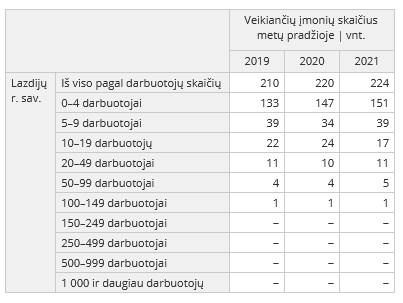 1 lentelė. Veikiančių įmonių skaičius metų pradžioje Lazdijų rajono savivaldybė išsiskiria įmonių gyvybingumu: naujai įregistruotų įmonių, išgyvenusių 1 metus ir daugiau, dalis yra 1,7 karto aukštesnė nei šalies vidurkis. Veikiančių mažų ir vidutinių įmonių skaičius pagal pajamas rajone yra didžiausias 10 000–49 999 Eur pajamų grupėje. Daugiau nei 10 mln. Eur pajamas generuojančių įmonių rajone nėra.Statistikos departamento duomenimis, 2021 m. sausio 1 d. savivaldybėje buvo užregistruota 321 veikiantis ūkio subjektas (2 lentelė), t. y. 4 daugiau nei 2020 m. sausio 1 d., tačiau tai sudarė tik 8,3 proc. Alytaus apskrityje veikiančių ūkio subjektų. Savivaldybėje vyrauja didmeninės ir mažmeninės prekybos, automobilių remonto, kitos aptarnavimo veiklos verslai (2 lentelė).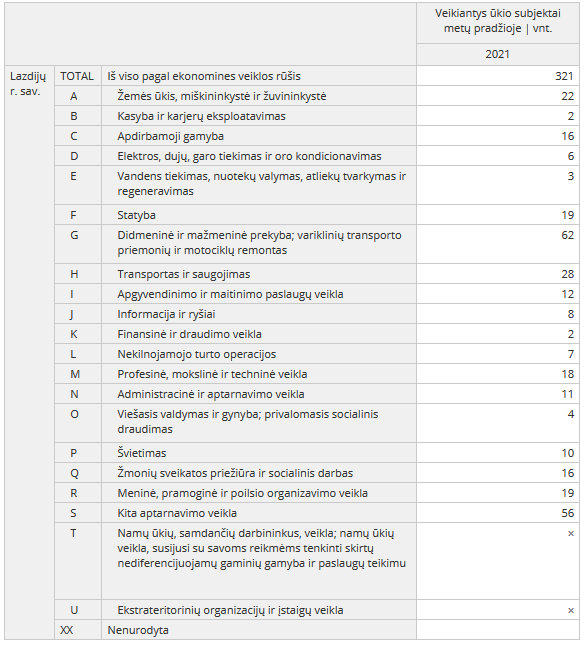 2 lentelė. Veikiančių ūkių subjektų skaičius pagal ekonomines veiklos rūšisVykdančių individualią veiklą pagal pažymą skaičius savivaldybėje kasmet didėja (1 paveikslas).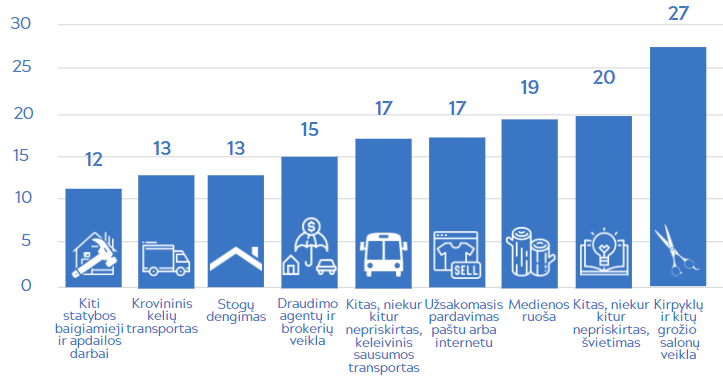 1 paveikslas. Vykdančių individualią veiklą pagal pažymą skaičius 2020 m. pradžioje pagal populiariausias veiklos rūšisVykdančių individualią veiklą, įsigijus verslo liudijimą, skaičius taip pat didėja. Lazdijų rajono savivaldybė taiko vienus mažiausius visoje Lietuvoje individualios veiklos, kuria gali būti verčiamasi turint verslo liudijimą, rūšių fiksuotus pajamų mokesčio dydžius bei dideles lengvatas gyventojams, įsigyjantiems verslo liudijimus. Siekiant gerinti ekonominę aplinką bei bendrą gyvenimo lygį savivaldybėje, numatoma skirti dėmesį verslo skatinimo, investicinėms programoms, didinti galimybes verslo kūrimui ir plėtojimui, investicijų pritraukimui į savivaldybę. Savivaldybėje yra sukurtos sąlygos stambioms investicijoms pritraukti. Šie projektai siejami su Mockavos terminalu. Vis dėlto stambių investicijų pritraukimas dėl kvalifikuotos darbo jėgos stygiaus Lazdijų rajone tik iš dalies išspręs nedarbo problemas savivaldybėje. Didelis dėmesys turi būti skiriamas smulkaus ir vidutinio verslo vystymui, kuris teiktų paslaugas planuojamiems stambiems investiciniams projektams. Būtent smulkaus ir vidutinio verslo segmente gali būti efektyviai sukuriama daugiausiai darbo vietų. Kaimiškose vietovėse Lazdijų rajone gyvena apie 73 proc. savivaldybės gyventojų, todėl smulkus ir vidutinis verslas, prekybos ir paslaugų įmonių plėtra turi būti skatinama ne tik Lazdijų mieste, bet ir mažesniuose rajono miesteliuose.Ekonominei aplinkai Lazdijų rajono savivaldybėje gerinti gali būti kompleksiškai pasitelkti ir kiti savivaldybės sektoriai. Turi būti didinamas savivaldybės žinomumas,  plačiai pristatoma esama savivaldybės situacija. Bendradarbiavimo ir investavimo galimybės turi būti pristatomos ne tik Lietuvos, bet ir užsienio investuotojams, tam turi būti numatytos specialios savivaldybės veiklos priemonės. Savivaldybės žinomumas gali būti didinamas išnaudojant turimą turizmo potencialą ir infrastruktūrą. Būtina organizuoti kuo daugiau masinių renginių (panaudojamas Lazdijų hipodromas), taip pat būtina plėtoti konferencinio turizmo sektorių.1.2. Geografija ir susisiekimo sistema Lazdijų rajono savivaldybė išsiskiria tuo, kad ribojasi su dviem kaimyninėmis valstybėmis – Lenkija ir Baltarusija. Nuo Lazdijų miesto iki Lietuvos–Lenkijos sienos yra tik apie 8 km, iki Suvalkų miesto – apie 50 km, iki Vilniaus – apie 150 km, Kauno – apie 110 km, regiono centro Alytaus – 45 km. Lazdijų rajono savivaldybės susisiekimo sistemą sudaro 8 valstybiniai krašto automobilių keliai, kuriuose vyksta didžiausias eismas. Svarbiausias susisiekimo kelių transportu kryptis formuoja krašto keliai 132 (Alytus–Seirijai–Lazdijai), 135 (Lazdijai–Akmeniai), 134 (Leipalingis–Lazdijai–Kalvarija), užtikrinantys susisiekimą su rajono centru – Lazdijų miestu. Šiuose keliuose per parą įvyksta apie 31 proc. rajono vidutinio metinio paros eismo intensyvumo. Vertinant eismo intensyvumo rezultatus, pagrindine rajono jungtimi laikomas krašto kelias 132 (Alytus–Seirijai–Lazdijai), antras pagal eismo intensyvumą krašto kelias – 180 (Seirijai–Leipalingis –Druskininkai).Pagal kelių su patobulinta danga dalį, Lazdijų rajono savivaldybė pasižymi blogesniais rezultatais nei kaimyninės savivaldybės bei bendras Alytaus apskrities ir Lietuvos vidurkis. Lazdijų rajone žvyro ir grunto kelių dalis yra didesnė už Lietuvos ir Alytaus apskrities vidurkį. Vietinės reikšmės automobilių kelių ilgis metų pabaigoje pateiktas 3 lentelėje.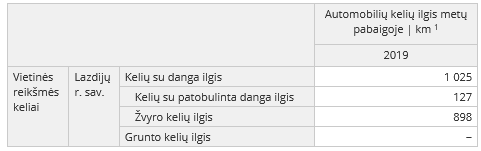 3 lentelė. Vietinės reikšmės automobilių kelių ilgis Valstybinės reikšmės kelių ilgis savivaldybėje 436 km, iš kurių kelių su patobulinta danga – 349 km, žvyro kelių – 86 km, grunto kelių – 0 km. Vietinių kelių ir gatvių tinklo tankis savivaldybėje yra apie 0,78 km/km2. Vertinant situaciją kaimyninėse savivaldybėse, Lazdijų rajono rodiklis atitinka regiono realijas.Dviračių infrastruktūros tinklas Lazdijų rajone nėra išplėtotas ir 2014–2020 m. laikotarpiu situacija iš esmės nepasikeitė. Vertinant dviračių transporto naudojimo, ėjimo pėsčiomis kasdienes reikmes, itin svarbi ir spręstina problematika – eismo saugos klausimai valstybinių kelių (krašto kelių) aplinkoje bei pagrindinėse miesto, miestelių gatvėse – valstybinių kelių tęsiniuose. Itin aktualus jungčių gyvenamosioms teritorijoms, nutolusioms 5–7 km spinduliu, užtikrinimas su Lazdijų miestu, kitomis darbo vietomis, traukos objektus koncentruojančiomis rajono gyvenamosiomis vietovėmis ir teritorijomis.Savivaldybėje nustatyti 29 vietinio reguliaraus susisiekimo autobusų maršrutai ir šis rodiklis yra vienas didžiausių tarp apskrities savivaldybių. Vidutinė kelionės trukmė viešuoju transportu visais maršrutais siekia apie 50 min. Registruotų lengvųjų automobilių skaičiumi, tenkančių 1 tūkst. gyventojų, Lazdijų rajono savivaldybė, vertinant ją šešių kaimyninių savivaldybių fone, yra pirmaujanti ir viršija šalies vidurkį (žr. 2 paveikslą).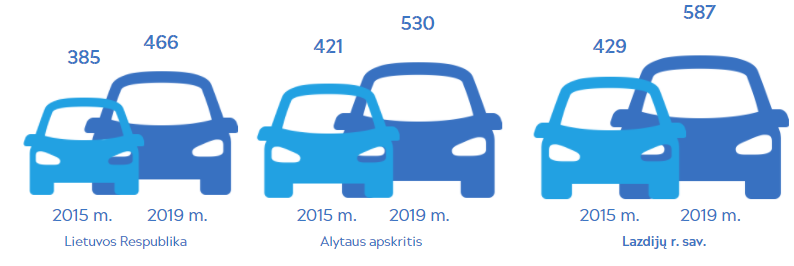 2 Paveikslas. Individualių lengvųjų automobilių skaičius, tenkantis 1000 gyventojųLazdijų rajono savivaldybės Šeštokų miestelyje yra svarbi tarptautinė geležinkelio stotis, kurioje kertasi rusiškojo pločio geležinkelio bėgių linija su europinio standarto geležinkelio linija. Šeštokuose prasideda krovininė geležinkelio linija į Alytų. Šeštokų geležinkelio stotis yra tarpinė europinės vėžės geležinkelio „Rail Baltica” stotis, naudojama tarptautiniam traukinio maršrutui Kaunas–Baltstogė. Dėl šių priežasčių Lazdijų rajono savivaldybės geležinkelio sistema gali būti vertinama kaip turinti aukštą investicijų pritraukimo ir turistinį potencialą.Tokią tranzitinę reikšmę turinti Lazdijų rajono geografinė padėtis gali būti išnaudojama logistikos verslo ir aptarnavimo paslaugų plėtrai. Vis dėlto pagrindiniai magistraliniai keliai, jungiantys Lietuvą ir Lenkiją bei Lietuvą ir Baltarusiją, aplenkia Lazdijų rajoną ir driekiasi kaimyninių Kalvarijos bei Druskininkų savivaldybių teritorija. Nors Lazdijų rajono savivaldybė yra neigiamai veikiama Kalvarijos savivaldybės konkurencijos tranzito srityje bei Druskininkų savivaldybės ir Alytaus miesto konkurencijos investicijų pritraukimo srityse, tačiau rajono geležinkelių sistemos specifika sukuria itin palankias sąlygas investicijoms į regioną pritraukti bei logistikos verslui plėtoti.1.3. Socialinė ir demografinė situacijaKaip ir visoje Lietuvoje, savivaldybėje 2020 metais dėl pasaulinės pandemijos ir karantino sąlygotų apribojimų, smarkiai išaugo nedarbo lygis. Registruotų bedarbių ir darbingo amžiaus gyventojų santykis 2020 m. Lazdijų rajono savivaldybėje siekė 19,3 proc. (2019 m. – 13,1 proc.). Aukštesnis vyrų nedarbo lygis (21 proc.), moterų nedarbo lygis 17,4 proc.. Lazdijų rajone daugiausia yra vyresnio amžiaus ilgalaikių bedarbių, kurių dauguma gyvena kaime, yra žemos kvalifikacijos, turi nepaklausias darbo rinkoje profesijas. Ilgalaikis nedarbas rodo bendrą tendenciją, jog nedirbantieji nėra suinteresuoti susirasti darbą. Tai apsunkina darbo jėgos perkvalifikavimo galimybes bei mažina bendrą savivaldybės investicinį patrauklumą. Dėl aukšto garbingo amžiaus gyventojų skaičiaus, vienas pagrindinių savivaldybės gyventojų pragyvenimo šaltinių yra pensijos: 2019 m. 1 tūkst. darbingo amžiaus gyventojų rajone teko 406 senatvės pensiją gaunančių asmenų, ir 133 – netekto darbingumo (invalidumo) pensiją gaunantys asmenys (4 lentelė). Senatvės pensijų gavėjų skaičius, tenkantis 1000 darbingo amžiaus gyventojų, Lazdijų rajono savivaldybėje viršija bendrą Lietuvos vidurkį. 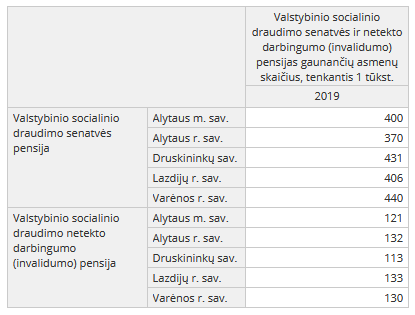 4 lentelė. Valstybinio socialinio draudimo senatvės ir netekto darbingumo (invalidumo) pensijas gaunančių asmenų skaičius, tenkantis 1 tūkst. darbingo amžiaus gyventojųSocialinės pašalpos gavėjų skaičius, tenkantis 1 tūkst. gyventojų rajone 2019 m. žymiai viršija tiek apskrities, tiek respublikos vidurkį (žr. 5 lentelę). Tarp socialinės pašalpos gavėjų savivaldybėje  didesnę dalį užima moterys.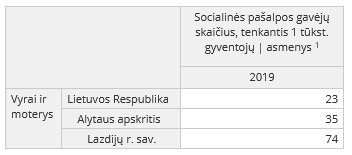 5 lentelė. Socialinės pašalpos gavėjų skaičius, tenkantis 1 tūkst. gyventojų Gyventojų socialinė struktūra rajone didele dalimi lemia socialinių paslaugų infrastruktūrą ir socialinių paslaugų teikimo modelį. Savivaldybėje vyraujančios demografinės tendencijos sąlygoja socialinių paslaugų orientavimą į pagyvenusius ir neįgalius asmenis. Pagrindiniai socialinių paslaugų teikėjai Lazdijų rajono savivaldybėje nurodyti 3 paveiksle.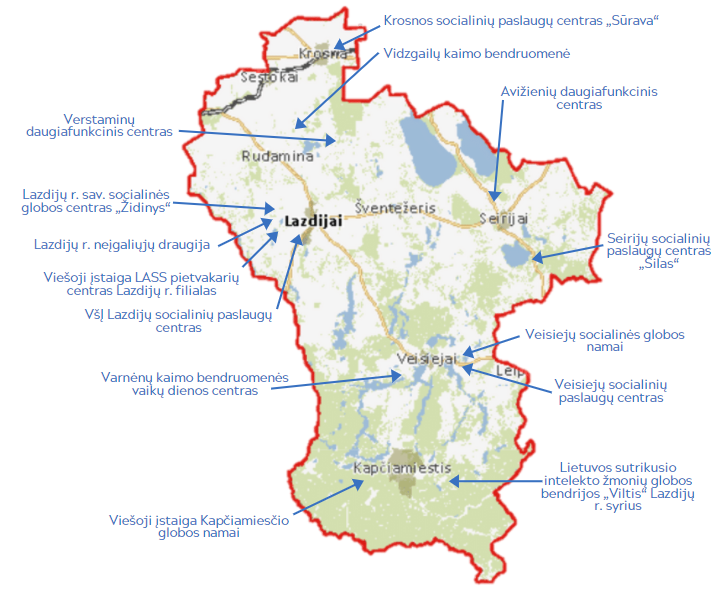 3 paveikslas. Pagrindiniai socialinių paslaugų teikėjai Lazdijų rajono savivaldybėjeMėnesinis bruto darbo užmokestis Lazdijų rajono savivaldybėje 2017–2019 metų laikotarpiu augo, tačiau  yra mažesnis nei Alytaus apskrities ir Lietuvos vidurkis (6 lentelė). Šis faktas gali būti vertinamas dvejopai – viena vertus, santykinai pigesnė darbo jėga yra patrauklus veiksnys investuotojams, tačiau mažos gyventojų pajamos mažina bendrą vartojimą ir apsunkina verslo, ypač paslaugų srityje, kūrimąsi.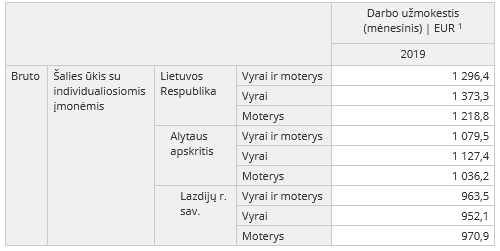 6 lentelė. Darbo užmokestis (mėnesinis).Siekiant kurti saugesnę socialinę aplinką ir socialinę atskirtį, būtina skatinti glaudesnį socialinės apsaugos ir kitų sistemų bendradarbiavimą.1.4. Švietimas Šiuo metu išskiriamos šios pagrindinės problemų grupės švietimo sektoriuje: mokinių mažėjimas, mokymo prieinamumas, mokytojų pamokų mažėjimas, galimybių įdarbinti jaunus specialistus trūkumas, nuotolinio mokymo kokybė. Pagrindinė švietimo sektoriaus problema Lazdijų rajono savivaldybėje – mažėjantis mokinių skaičius. Atsižvelgiant į šią tendenciją, 2020 metais įgyvendinta švietimo įstaigų pertvarka. Reorganizavus 5 pagrindines mokyklas, sutaupytos lėšos skiriamos švietimo pagalbai, mokytojų darbo užmokesčiui, klasių, kuriose mokosi 30 mokinių, padalinimo į dvi mažesnes klases, išlaikymui. Nustatytas siekis padidinti vienai sąlyginei mokytojo pareigybei tenkančių mokinių skaičių savivaldybių bendrojo ugdymo mokyklose (savivaldybėje 2020–2021 m. m. vienai sąlyginei mokytojo pareigybei tenkančių mokinių skaičius bendrojo ugdymo mokyklose yra 9,2, savivaldybių vidurkis – 11,3), sumažinti bendrojo ugdymo mokyklų 1–8 klasių komplektų, kurie yra jungtiniai, procentinę dalį (savivaldybėje tokių komplektų yra 8,8 proc., tuo tarpu savivaldybių vidurkis – 5,2 proc.), taip pat patvirtintas siekis sumažinti bendrojo ugdymo mokyklų klasių komplektų, kuriuose yra mažiau kaip 8 mokiniai, procentinę dalį (savivaldybėje nepilnų klasių komplektų šiais mokslo metais – 4,3 proc., savivaldybių vidurkis – 2,2 proc.).Savivaldybės mokyklų 2020 m. rodikliai pateikiami 7 lentelėje.7 lentelė. Savivaldybės mokyklų statistiniai rodikliai. 2020 m. rugsėjo 1 d. duomenimis, savivaldybės bendrojo ugdymo mokyklose mokėsi 2 297 mokiniai (8 lentelė). Į ikimokyklinį ugdymą 2019 m. rugsėjo 1 d. duomenimis buvo įtraukta 70,7 proc. vaikų, 2020 m. rugsėjo 1 d. duomenimis – 71,2 proc.8 lentelė. Mokinių skaičius pagal ugdymo programas1.5. Sveikatos apsaugaSveikatos apsaugos sektoriuje rajone viena didžiausių problemų yra žmogiškųjų išteklių stoka savivaldybės asmens sveikatos įstaigose. Lazdijų rajono savivaldybėje yra didelė senyvo amžiaus gyventojų dalis, tai lemia santykinai didesnį susirgimų skaičių. Remiantis Lazdijų rajono savivaldybės visuomenės sveikatos stebėsenos ataskaita, 2018 metais 14 savivaldybės sveikatos  rodiklių pateko į prasčiausių rodiklių grupę (raudonoji zona), 10 iš jų pateko ir 2019 metais. 2019 metais į prasčiausių rodiklių grupę naujai pateko 3 rodikliai – „Mirtingumas dėl savižudybių / mirtingumas dėl savižudybių 100 000 gyv.“, „Paauglių (15–17 m.) gimdymų sk. 1000-iui 15–17 m. moterų“ ir „Vaikų, neturinčių ėduonies pažeistų, plombuotų ir išrautų dantų, dalis“. Prasčiausių rodiklių grupėje 2019 m. neliko šių rodiklių: „Vidutinė tikėtina gyvenimo trukmė“, „Sergamumas tuberkulioze (A15-A19) 10 000 gyv.“, „Mirtingumas nuo paskendimo (W65-W74) 100 000 gyv.“ ir „Sergamumas daugeliui vaistų atsparia tuberkulioze 100 000 gyv.“Lazdijų rajono savivaldybėje mirtingumo dėl savižudybių rodiklis 2019 m. patenka į raudonąją zoną. Nuo 2016 m. stebimas šio rodiklio augimas. Standartizuoto mirtingumo rodiklis 2019 m. buvo 2 kartus didesnis už Lietuvos rodiklį.  Vertinant išvengiamų visų ligų hospitalizacijų skaičių, matyti, kad 2019 m. savivaldybėje jis išliko panašiame lygyje kaip ir 2018 m., tačiau išvengiamų hospitalizacijų dėl cukrinio diabeto ir jo komplikacijų skaičius nuo 2016 m. sparčiai didėjo. Šis rodiklis 1,5 karto viršijo Lietuvos vidurkį.  Nuo 2015 m. stebimas ryškus mirtingumo nuo cerebrovaskulinių (smegenų kraujagyslių) ligų rodiklio didėjimas. Vertinant šalies savivaldybių rodiklius, 2019 m. Lazdijų rajono gyventojų mirtingumas nuo cerebrovaskulinių ligų buvo beveik 2 kartus didesnis už respublikos vidurkį. Pagrindinis dėmesys turi būti skiriamas sergamumo bei mirtingumo nuo širdies ir kraujagyslių ligų, diabeto mažinimui, taip pat psichinės sveikatos stiprinimui.1.6. InvesticijosTiesioginės užsienio investicijos (TUI) Lazdijų rajono savivaldybėje yra mažiausios apskrityje bei vienos mažiausių Lietuvoje (2019 m. sudarė 0,54 mln. Eur). Lėtam TUI augimui savivaldybėje įtakos turi ir mažas privataus sektoriaus aktyvumas įsisavinant ES paramos lėšas. Vertinant pramonės įmonių investicijas (materialines investicijas) vykdomas regione, kurių dėka modernizuojama gamyba, kuriamos ar išlaikomos darbo vietos, didinama pridėtinė vertė, Lazdijų rajono savivaldybė taip pat yra prasčiausioje pozicijoje – 2019 m. (išankstiniais Statistikos departamento duomenimis), materialinės investicijos to meto kainomis sudarė 14 334 tūkst. Eur arba 774 Eur vienam gyventojui (4 paveikslas).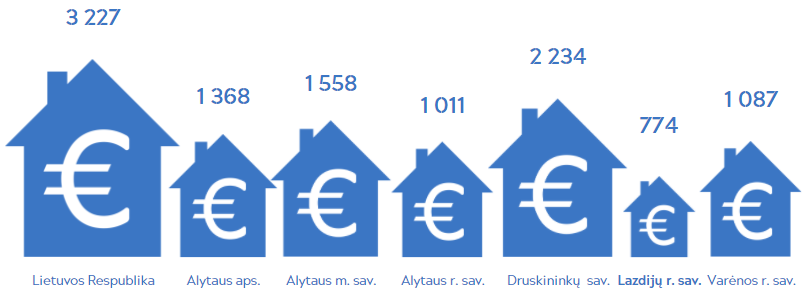 4 paveikslas. Materialinės investicijos, tenkančios vienam gyventojui 2019 m.Vienas svarbiausių investicijų pritraukimo projektų Lazdijų rajono savivaldybėje yra pramonės zonos į šiaurės vakarus nuo Lazdijų suformavimas. Pramonės zona driekiasi pagal geležinkelio liniją tarp Šeštokų ir Mockavos. Šioje pramonės zonoje vykdoma ir planuojama plėsti krovos, sandėliavimo bei logistikos įmonių veiklą. Šios pramonės zonos įkūrimas, kartu su Mockavos terminalo veikla, leistų sukurti papildomų darbo vietų ir vystyti smulkų bei vidutinį verslą, teikiantį aptarnavimo paslaugas šioje zonoje įsikūrusioms įmonėms. Ilgalaikėje perspektyvoje tai galėtų žymiai prisidėti prie nedarbo lygio savivaldybėje mažinimo. Siekiant maksimaliai išnaudoti šios pramonės zonos teikiamas galimybes, turi būti investuojama į infrastruktūros (kelių, komunikacijų tinklo) vystymą ne tik šioje zonoje, bet ir visoje savivaldybėje.Lazdijų rajono savivaldybėje taip pat numatoma geriau administruoti savivaldybės turto privatizavimo projektus. Kuriama savivaldybės turto, kuris potencialiai gali pritraukti investicijas, duomenų bazė, numatoma viešinti potencialius investicijoms projektus. Tokiu būdu gali būti ne tik pritraukiamos užsienio investicijos, bet ir skatinamas smulkus bei vidutinis verslas.1.7. Žemės ūkisŽemės ūkis Lazdijų rajono savivaldybėje labai paplitęs, nors vyrauja mažo derlingumo žemės. Bendras Lazdijų rajono savivaldybės žemės plotas 130,6 tūkst. ha (žr. 5 paveikslą). Nagrinėjant 2019 metų Lazdijų rajono teritorijos žemės naudmenų ploto pasiskirstymą šalies kontekste (žemės fondo pasiskirstymą valstybėje pagal žemės naudmenų plotą procentais), Lazdijų rajone yra 7 proc. mažiau žemės ūkio naudmenų, 2,01 proc. daugiau miškų naudmenų, 0,12 proc. daugiau kelių naudmenų, 0,98 proc. mažiau užstatytų teritorijų naudmenų, 4,08 proc. daugiau vandens telkinių užimtos žemės naudmenų, 1,77 proc. daugiau kitos žemės naudmenų (plotai, kuriuos sudaro medžių ir krūmų želdiniai, pelkės, pažeista ir nenaudojama žemė) nei vidutiniškai Lietuvoje.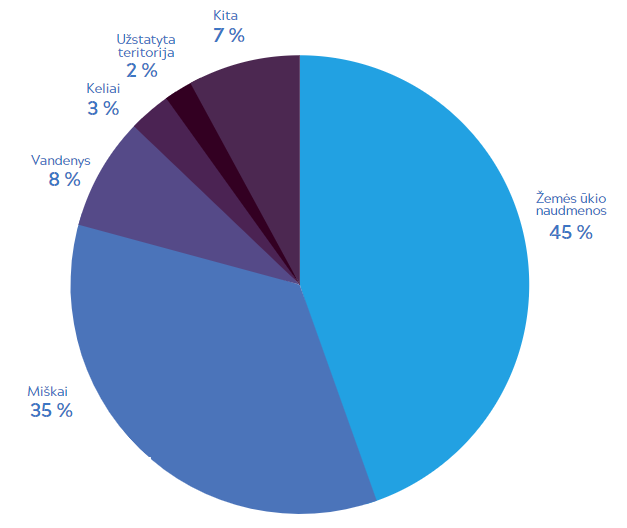 5 paveikslas. Lazdijų rajono savivaldybės teritorijos žemės naudmenų pasiskirstymasŽemės ūkio produkcijos kiekis Lazdijų rajono savivaldybėje didėja. Tai nulemia stambių ūkių skaičiaus didėjimą savivaldybėje. Stambėjant ūkiams, ūkių skaičius mažėja. Tokia tendencija stebima tiek Alytaus apskrityje, tiek visoje šalyje. Vyraujanti veikla, kuria užsiima mūsų rajono ūkininkai – mišrusis žemės ūkis. Rajone pastebimas ūkių, turinčių galvijų, skaičiaus mažėjimas. Tokia tendencija išlieka ir respublikos bei Alytaus apskrities mastu. Žemės ūkio augalų derlingumo rodikliai rajone pagal daugumą augalų rūšių yra žemesni, lyginant su Alytaus apskrities vidurkiu ir šalies vidurkiu, įskaitant tokias gausiai auginamas rūšis kaip javai, rapsai, bulvės. Tokius rodiklius nulemia ir didelė nederlingos žemės rajone dalis.Lazdijų rajonas perspektyvus netradicinei žemės ūkio veiklai – pievagrybių, vaistažolių auginimui, uogininkystei, bitininkystei, kailinių žvėrelių auginimui, paklausių ekologinių žemės ūkio produktų gamybai, tačiau savivaldybėje trūksta šių produktų supirkimo centrų ir bendros infrastruktūros, reikalingos netradicinei žemės ūkio veiklai vystyti. Kadangi žemės ūkio plėtra yra svarbi Lazdijų rajono savivaldybės vystymo kryptis, būtina vykdyti priemones, skirtas ūkininkavimo skatinimui ir plėtrai. Jaunimas, atliktose apklausose vertinęs žemės ūkio plėtojimą Lazdijų rajono savivaldybėje, išreiškė labiau pozityvią nuomonę dėl šios srities plėtros ir galimybių.1.8. TurizmasTurizmas Lazdijų rajono savivaldybėje yra sąlyginai gerai vystomas. Gyventojų nuomone, ypač palankiai vertinama turizmo informavimo bei kaimo turizmo paslaugų plėtra. Kasmet plečiasi kaimo turizmo verslas. 2020 m. duomenimis, rajone yra užregistruota daugiau kaip 60 įvairių kaimo poilsio sodybų, stovyklaviečių. Šiai sričiai tikslinga ir toliau skirti dėmesį. Nors turizmo sektorius yra gana sėkmingas, būtina tobulinti turizmo infrastruktūrą ir plėsti turizmo paslaugų pasiūlą, siekiant didinti turistų srautus bei mažinti sezoniškumo daromą įtaką. Savivaldybėje būtina vystyti ir plėsti pėsčiųjų ir dviračių takų tinklą. Atsižvelgiant į gyventojų apklausų rezultatus, reikalinga gerinti paplūdimių ir viešųjų tualetų infrastruktūrą. Jaunimo grupių respondentų vertinimu, turizmo sektoriuje pirmiausia reikėtų plėtoti kultūros renginių bei pramogų po atviru dangumi pasiūlą. Vyresnių amžiaus grupių respondentų vertinimu, dėmesį reikia skirti turizmo infrastruktūros prie turizmo trasų gerinimui, maitinimo įstaigų tinklo plėtrai bei naujų turizmo maršrutų kūrimui.Turizmo plėtros Lazdijų rajono savivaldybėje galimybė – Lietuvoje mažai išplėtoto nišinio turizmo vystymas. Šiai turizmo rūšiai plėtoti naudojama golfo laukų, hipodromų, mažųjų aerodromų ir kita panaši atvirojo tipo sportinė ir poilsinė infrastruktūra. Lazdijų rajono savivaldybėje pastatytas bene moderniausias hipodromas Lietuvoje, tai sukuria puikias galimybes plėtoti nišinį turizmą, į Lazdijus pritraukiant ne tik Lietuvos, bet ir užsienio šalių turistų srautus. Savivaldybėje taip pat turėtų būti sudarytos geresnės sąlygos populiariausiai Europos individualaus turizmo rūšiai – autoturizmui. Šiuo metu savivaldybėje yra du europinius reikalavimus atitinkantys kempingai. Šeštokų geležinkelio stoties įtraukimas į turistinius maršrutus suteiktų galimybę į savivaldybę pritraukti turistų iš didžiųjų Lietuvos miestų, o veikiant „Rail Baltica” geležinkelio linijai, padidėtų ir užsienio turistų srautai. Keleiviniuose traukiniuose yra sudarytos galimybės gabenti dviračius, todėl vienos ar kelių dienų maršrutų dviračiais pasiūla, įtraukiant į juos Šeštokų geležinkelio stotį, turėtų teigiamą efektą turistų skaičiaus Lazdijų rajono savivaldybėje didėjimui.Bendras nakvynių skaičius apgyvendinimo įstaigose rajone 2015–2019 m. didėjo nuo 11 511 vnt. iki 19 969 vnt., tačiau tarp apskrities savivaldybių yra priešpaskutinėje vietoje ir lenkia tik Alytaus rajono savivaldybę. Pagrindinį nakvynių skaičių sudaro Lietuvos gyventojų nakvynės.Saugomos teritorijos Lazdijų rajono savivaldybėje sudaro apie 23 proc. savivaldybės ploto (tai yra daugiau už respublikos vidurkį (15,6 proc.), dar apie 4 proc. užima ekologinės apsaugos – valstybinių parkų, rezervatų ir draustinių buferinės apsaugos – zonos.II. LAZDIJŲ RAJONO SAVIVALDYBĖS STIPRYBIŲ, SILPNYBIŲ, GALIMYBIŲ IR GRĖSMIŲ (SSGG) ANALIZĖ9 lentelė. Stiprybių, silpnybių, galimybių ir grėsmių analizėIII. SAVIVALDYBĖS VEIKLOS STRATEGIJAIlgalaikiai savivaldybės prioritetai bei ilgalaikė Lazdijų rajono savivaldybės vizija pateikta Lazdijų rajono savivaldybės 2021–2027 metų strateginiame plėtros plane, patvirtintame Lazdijų rajono savivaldybės tarybos 2020 m. gruodžio 18 d. sprendimu Nr. 5TS-581 „Dėl Lazdijų rajono savivaldybės 2021–2027 metų strateginio plėtros plano patvirtinimo“. Savivaldybės plėtros vizija iki 2027 metų: „Lazdijų rajonas – pasienio perlas, kur gamta ir tradicijos įkvepia darniai gyventi, inovatyviai dirbti, aktyviai poilsiauti!“. Šiai vizijai įgyvendinti numatytos trys prioritetinės plėtros kryptys (prioritetai): 1. Socialiai atsakinga ir pokyčius kurianti bendruomenė; 2. Subalansuota ir pažangi ekonominė rajono plėtra; 3. Išvystytas kultūrinis ir pažintinis turizmas.Lazdijų rajono savivaldybės 2021–2023 m. strateginiam veiklos planui parengti buvo suformuluota savivaldybės misija bei savivaldybės strateginiai tikslai. Savivaldybės misija – suteikti galimybę gyventi svetingoje, tradicijas, kultūrinį paveldą ir kraštovaizdį puoselėjančioje savivaldybėje su racionaliai išvystyta infrastruktūra, sveika gyvenamąja ir palankia verslo plėtrai aplinka. Šiai misijai įgyvendinti, atsižvelgiant į Lazdijų rajono savivaldybės 2021–2027 metų strateginiame plėtros plane numatytas prioritetines plėtros kryptis (prioritetus), iškelti trys savivaldybės strateginiai tikslai:1. Užtikrinti darnų verslo, kaimo ir žemės ūkio vystymąsi, didinti užimtumą;2. Gerinti ir plėtoti patrauklią gyvenamąją aplinką;3. Užtikrinti švietimo, kultūros, turizmo ir sporto plėtrą bei kokybę, socialinį saugumą, sveikatos priežiūrą, gerinti viešųjų paslaugų kokybę.Savivaldybės strateginiams tikslams įgyvendinti 2021 m. parengta 9 savivaldybės veiklos programos. Savivaldybės veiklos programos pagal strateginius tikslus pateiktos 10 lentelėje.10 lentelė. Savivaldybės veiklos programos pagal strateginius tikslusLazdijų rajono savivaldybės 2021–2023 m. strateginiame veiklos plane naudojamas asignavimų valdytojų ir priemonių vykdytojų kodų klasifikatorius pateiktas 11 lentelėje.11 lentelė. Asignavimų valdytojų ir priemonių vykdytojų kodų klasifikatoriusIV. LAZDIJŲ RAJONO SAVIVALDYBĖS VEIKLOS PROGRAMOS*LAZDIJŲ RAJONO SAVIVALDYBĖS FUNKCIJŲ VYKDYMO IR VEIKLOS TOBULINIMO PROGRAMALAZDIJŲ RAJONO SAVIVALDYBĖSUŽIMTUMO, VERSLO IR NEVYRIAUSYBINIŲ ORGANIZACIJŲ PLĖTROS PROGRAMALAZDIJŲ RAJONO SAVIVALDYBĖSKAIMO IR ŽEMĖS ŪKIO PLĖTROS, MELIORACIJOS PROGRAMA LAZDIJŲ RAJONO SAVIVALDYBĖSŠVIETIMO IR SPORTO PLĖTOJIMO PROGRAMALAZDIJŲ RAJONO SAVIVALDYBĖSKULTŪROS IR TURIZMO PLĖTROS PROGRAMALAZDIJŲ RAJONO SAVIVALDYBĖSSVEIKATOS PRIEŽIŪROS PLĖTOJIMO PROGRAMALAZDIJŲ RAJONO SAVIVALDYBĖSSOCIALINĖS APSAUGOS PLĖTOJIMO, SKURDO BEI SOCIALINĖS ATSKIRTIES MAŽINIMO PROGRAMALAZDIJŲ RAJONO SAVIVALDYBĖSINFRASTRUKTŪROS, TERITORIJŲ PLANAVIMO IR APLINKOS KOKYBĖS GERINIMO PROGRAMALAZDIJŲ RAJONO SAVIVALDYBĖSINVESTICIJŲ PROGRAMA*  Lazdijų rajono savivaldybės veiklos programų asignavimų ir vertinimo kriterijų detalūs duomenys pateikti priede Nr. 1 „Lazdijų rajono savivaldybės 2021–2023 metų strateginio veiklos plano programų tikslų, uždavinių, priemonių, priemonių išlaidų suvestinė“ ir priede Nr. 2 „Lazdijų rajono savivaldybės 2021–2023 metų strateginio veiklos plano programų vertinimo kriterijų suvestinė“.__________________Vienam mokytojo etatui tenkantis mokinių skaičiusVienam mokyklos vadovo etatui tenkantis besimokančiųjų  skaičiusMokymo lėšos, tenkančios vieno mokinio išlaikymui, Eur9,2126,52118,05ProgramaMokinių skaičiusPagal bendrojo ugdymo programas:1 822Pradiniame ugdyme573Pagrindinio ugdymo programos pirmojoje dalyje601Pagrindinio ugdymo programos antroje dalyje328Vidurinio ugdymo klasėse264Lavinamosiose klasėse18Socialinių įgūdžių klasėje-Jaunimo ir suaugusiųjų klasėse38Pagal priešmokyklinio ugdymo programą110Pagal ikimokyklinio ugdymo programas365STIPRYBĖSSILPNYBĖSPatogi geografinė padėtis transporto sektoriui vystyti, sienos su Lenkija ir Baltarusija;Kelių ir geležinkelių tinklo išplėtojimas savivaldybėje sudaro palankias sąlygas vystyti logistikos verslą;Istorinė tranzitinio regiono patirtis;Didelė Lazdijų rajono savivaldybės teritorija tinkama rekreaciniam turizmui;Palankios sąlygos kaimo turizmui ir poilsiui, veikia daugiau nei 60 kaimo turizmo sodybų.Aukštas nedarbo lygis;Bendras populiacijos senėjimas, didėjantis pensinio amžiaus žmonių skaičius;Nėra pramonės ir stambių įmonių;Kaimiškų vietovių dominavimas, mažas gyventojų tankis;Mažas patrauklių investavimui objektų skaičius;Lazdijų rajono savivaldybė yra įsikūrusi atokiau nuo didžiųjų Lietuvos miestų;Mažas savivaldybės žinomumas tiek Lietuvos, tiek užsienio investuotojams;Nepakankamai išvystytos maitinimo ir apgyvendinimo paslaugos;Menkas privataus sektoriaus aktyvumas įsisavinant Europos Sąjungos paramos lėšas.GALIMYBĖSGRĖSMĖSPramonės zonos įkūrimas, investicijų transporto ir sandėliavimo sektoriuje pritraukimas;Santykinai pigi darbo jėga;Smulkaus ir vidutinio verslo plėtra paslaugų ir aptarnavimo srityse;Druskininkų savivaldybės turistinis potencialas gali būti išnaudotas aktyvaus turizmo mėgėjams į Lazdijų rajono savivaldybę pritraukti;Savivaldybės žinomumo Lietuvoje ir užsienyje didinimas;Lazdijų hipodromo panaudojimas turistams į Lazdijų rajono savivaldybę pritraukti.Neigiamos demografinės tendencijos;Mokinių skaičiaus mažėjimas mokymo įstaigose;Kvalifikuotos darbo jėgos trūkumas;Gyventojų pasyvumas, ribotos finansinės galimybės ir vartojimo mažėjimas;Kaimyninių šalių konkurencija (ypač iš Lenkijos);Maža vietinė rinka prekėms ir paslaugoms.Strateginiai tikslai ir efekto kriterijai:Strateginiai tikslai ir efekto kriterijai:KodasStrateginio tikslo pavadinimas:01Užtikrinti darnų verslo, kaimo ir žemės ūkio vystymąsi, didinti užimtumąStrateginio tikslo aprašymas:Šiuo strateginiu tikslu siekiama kurti palankią aplinką verslui ir investicijoms, užtikrinti palankias verslo kūrimo sąlygas, skatinti gyventojų verslumą, kurti patrauklią aplinką užsienio investuotojams, užtikrinti kaimo ir žemės ūkio darnią plėtrą.Strateginio tikslo aprašymas:Šiuo strateginiu tikslu siekiama kurti palankią aplinką verslui ir investicijoms, užtikrinti palankias verslo kūrimo sąlygas, skatinti gyventojų verslumą, kurti patrauklią aplinką užsienio investuotojams, užtikrinti kaimo ir žemės ūkio darnią plėtrą.Įgyvendinant šį strateginį tikslą vykdoma programa (-os):                                                                                                                                                                                                                                                                                                                                                   Įgyvendinant šį strateginį tikslą vykdoma programa (-os):                                                                                                                                                                                                                                                                                                                                                   KodasVykdomos programos pavadinimas:020309Užimtumo, verslo ir nevyriausybinių organizacijų plėtros programa Kaimo ir žemės ūkio plėtros, melioracijos programa Investicijų programaEfekto kriterijai:E-01-01 Lazdijų r. tiesioginių užsienio investicijų, tenkančių 1-am gyventojui, santykis su šalies rodikliu, 0,66 proc.E-01-02 Nedarbo lygis (registruotų bedarbių ir darbingo amžiaus gyventojų santykis) Lazdijų r., 14 proc.E-01-03 Naudojamos žemės ūkio naudmenos (įskaitant naudotojus, turinčius mažiau vieno hektaro žemės ūkio naudmenų), 83 proc.E-01-04 Bendro vidutinio mėnesinio darbo užmokesčio (bruto) Lazdijų rajone santykis su šalies rodikliu, 86,4 proc.Efekto kriterijai:E-01-01 Lazdijų r. tiesioginių užsienio investicijų, tenkančių 1-am gyventojui, santykis su šalies rodikliu, 0,66 proc.E-01-02 Nedarbo lygis (registruotų bedarbių ir darbingo amžiaus gyventojų santykis) Lazdijų r., 14 proc.E-01-03 Naudojamos žemės ūkio naudmenos (įskaitant naudotojus, turinčius mažiau vieno hektaro žemės ūkio naudmenų), 83 proc.E-01-04 Bendro vidutinio mėnesinio darbo užmokesčio (bruto) Lazdijų rajone santykis su šalies rodikliu, 86,4 proc.KodasStrateginio tikslo pavadinimas:02Gerinti ir plėtoti patrauklią gyvenamąją aplinkąStrateginio tikslo aprašymas:Šiuo strateginiu tikslu siekiama kurti patrauklią gyvenamąją aplinką Lazdijų rajono savivaldybėje, plėtojant vietinę transporto infrastruktūrą, atnaujinant inžinerinę infrastruktūrą, užtikrinant efektyvų energijos panaudojimą bei plėtojant švarią, saugią ir sveiką aplinką. Strateginio tikslo aprašymas:Šiuo strateginiu tikslu siekiama kurti patrauklią gyvenamąją aplinką Lazdijų rajono savivaldybėje, plėtojant vietinę transporto infrastruktūrą, atnaujinant inžinerinę infrastruktūrą, užtikrinant efektyvų energijos panaudojimą bei plėtojant švarią, saugią ir sveiką aplinką. Įgyvendinant šį strateginį tikslą vykdoma programa(-os):Įgyvendinant šį strateginį tikslą vykdoma programa(-os):KodasVykdomos programos pavadinimas:08Infrastruktūros, teritorijų planavimo ir aplinkos kokybės gerinimo programaEfekto kriterijai:E-02-01 Renovuotų daugiabučių namų savivaldybėje dalis sieks 19 proc.E-02-02 Vietinės reikšmės automobilių kelių su patobulinta danga dalis sieks 13,5 proc.E-02-03 Lazdijų r. materialinių investicijų, tenkančių 1-am gyventojui, santykis su šalies rodikliu, 24,4 proc.Efekto kriterijai:E-02-01 Renovuotų daugiabučių namų savivaldybėje dalis sieks 19 proc.E-02-02 Vietinės reikšmės automobilių kelių su patobulinta danga dalis sieks 13,5 proc.E-02-03 Lazdijų r. materialinių investicijų, tenkančių 1-am gyventojui, santykis su šalies rodikliu, 24,4 proc.KodasStrateginio tikslo pavadinimas:03Užtikrinti švietimo, kultūros, turizmo ir sporto plėtrą bei kokybę, socialinį saugumą, sveikatos priežiūrą, gerinti viešųjų paslaugų kokybęStrateginio tikslo aprašymas:Šiuo strateginiu tikslu siekiama užtikrinti kokybišką ir efektyvią švietimo sistemą, sveikatos priežiūros sistemą, gyventojų socialinį saugumą, didinti viešojo administravimo efektyvumą, plėtoti naujovėms imlią, pažangią visuomenę, užtikrinti laisvalaikio praleidimo formų įvairovę, krašto etninės kultūros plėtrą, didinti turistų srautus Lazdijų rajono savivaldybėje.Strateginio tikslo aprašymas:Šiuo strateginiu tikslu siekiama užtikrinti kokybišką ir efektyvią švietimo sistemą, sveikatos priežiūros sistemą, gyventojų socialinį saugumą, didinti viešojo administravimo efektyvumą, plėtoti naujovėms imlią, pažangią visuomenę, užtikrinti laisvalaikio praleidimo formų įvairovę, krašto etninės kultūros plėtrą, didinti turistų srautus Lazdijų rajono savivaldybėje.Įgyvendinant šį strateginį tikslą vykdoma programa (-os):Įgyvendinant šį strateginį tikslą vykdoma programa (-os):KodasVykdomos programos pavadinimas:0104050607Savivaldybės funkcijų vykdymo ir veiklos tobulinimo programa Švietimo ir sporto plėtojimo programa Kultūros ir turizmo plėtros programa Sveikatos priežiūros plėtojimo programa Socialinės apsaugos plėtojimo, skurdo bei socialinės atskirties mažinimo programaEfekto kriterijai:E-03-01 Savivaldybės gyventojų, teigiamai vertinančių administracijos darbo kokybę dalis, 80 proc.E-03-02 Savivaldybės gyventojų, teigiamai vertinančių švietimo paslaugų kokybę dalis, 80 proc.E-03-03 Savivaldybės gyventojų, teigiamai vertinančių kultūros paslaugų kokybę dalis, 85 proc.E-03-04 Savivaldybės gyventojų, teigiamai vertinančių sveikatos paslaugų kokybę dalis, 75 proc.E-03-05 Vidutinis turistų nakvynių skaičius Lazdijų r. apgyvendinimo įstaigose, 2 vnt.E-03-06 Lazdijų rajono patrauklumo gyventojams vertinimo vidurkis, 7,3 balaiE-03-07 Savivaldybių gerovės indeksas, 3 balaiE-03-08 Lietuvos savivaldybių indeksas, 53 balaiE-03-09 Laimės indeksas, 60 proc.Efekto kriterijai:E-03-01 Savivaldybės gyventojų, teigiamai vertinančių administracijos darbo kokybę dalis, 80 proc.E-03-02 Savivaldybės gyventojų, teigiamai vertinančių švietimo paslaugų kokybę dalis, 80 proc.E-03-03 Savivaldybės gyventojų, teigiamai vertinančių kultūros paslaugų kokybę dalis, 85 proc.E-03-04 Savivaldybės gyventojų, teigiamai vertinančių sveikatos paslaugų kokybę dalis, 75 proc.E-03-05 Vidutinis turistų nakvynių skaičius Lazdijų r. apgyvendinimo įstaigose, 2 vnt.E-03-06 Lazdijų rajono patrauklumo gyventojams vertinimo vidurkis, 7,3 balaiE-03-07 Savivaldybių gerovės indeksas, 3 balaiE-03-08 Lietuvos savivaldybių indeksas, 53 balaiE-03-09 Laimės indeksas, 60 proc.PavadinimasVykdytojo kodasAsignavimų valdytojo kodasLazdijų rajono savivaldybės administracija01188714992Lazdijų rajono savivaldybės administracijos Architektūros ir teritorijų planavimo skyrius 02188714992Lazdijų rajono savivaldybės administracijos Centralizuotos buhalterinės apskaitos skyrius 03188714992Lazdijų rajono savivaldybės administracijos Centralizuotas savivaldybės vidaus audito skyrius 04188714992Lazdijų rajono savivaldybės administracijos Komunikacijos ir dokumentų skyrius 06188714992Lazdijų rajono savivaldybės administracijos Biudžeto, finansų ir turto valdymo skyrius08288732710Lazdijų rajono savivaldybės administracijos Informacinių technologijų skyrius 09188714992Lazdijų rajono savivaldybės administracijos Strateginio planavimo ir investicinių projektų valdymo skyrius  10188714992Lazdijų rajono savivaldybės administracijos Teisės, personalo ir civilinės metrikacijos skyrius 11188714992Lazdijų rajono savivaldybės administracijos Socialinės paramos ir sveikatos skyrius 12188714992Lazdijų rajono savivaldybės administracijos Švietimo, kultūros ir sporto skyrius 13188714992Lazdijų rajono savivaldybės administracijos Vietinio ūkio skyrius 16188714992Lazdijų rajono savivaldybės administracijos Kaimo ir žemės ūkio plėtros skyrius 17188714992Tarpinstitucinio bendradarbiavimo koordinatorius18-Jaunimo reikalų koordinatorius19-Lazdijų rajono savivaldybės kontrolės ir audito tarnyba21188639689Lazdijų rajono savivaldybės administracijos Būdviečio seniūnija22188638053Lazdijų rajono savivaldybės administracijos Kapčiamiesčio seniūnija23188638249Lazdijų rajono savivaldybės administracijos Krosnos seniūnija24188638391Lazdijų rajono savivaldybės administracijos Kučiūnų seniūnija25188638434Lazdijų rajono savivaldybės administracijos Lazdijų miesto seniūnija26188637713Lazdijų rajono savivaldybės administracijos Lazdijų seniūnija27188637866Lazdijų rajono savivaldybės administracijos Noragėlių seniūnija28288638620Lazdijų rajono savivaldybės administracijos Seirijų seniūnija29188638772Lazdijų rajono savivaldybės administracijos Šeštokų seniūnija31188638968Lazdijų rajono savivaldybės administracijos Šventežerio seniūnija32188639155Lazdijų rajono savivaldybės administracijos Veisiejų seniūnija35303411497Lazdijų mokykla-darželis „Kregždutė“36190607232Lazdijų mokykla-darželis „Vyturėlis“37290607190Lazdijų r. Šeštokų mokykla46190609393Lazdijų r. Šventežerio mokykla47190609436Lazdijų r. Veisiejų Sigito Gedos gimnazija48290608520Lazdijų Motiejaus Gustaičio gimnazija49190608487Lazdijų r. Seirijų Antano Žmuidzinavičiaus gimnazija50190609240Lazdijų meno mokykla51190614198VšĮ Lazdijų sporto centras52190613858Lazdijų savivaldybės viešoji biblioteka54190622679Lazdijų krašto muziejus55300002004Lazdijų rajono savivaldybės visuomenės sveikatos biuras56301592593Socialinės globos centras „Židinys“57190632634VšĮ „Lazdijų  turizmo informacinis centras“58188714992VšĮ Lazdijų švietimo centras59188714992VšĮ Lazdijų socialinių paslaugų centras60188714992VšĮ „Lazdijų ligoninė“61188714992VšĮ Lazdijų kultūros centras62188714992VšĮ „Lazdijų savivaldybės pirminės sveikatos priežiūros centras“63188714992UAB „Lazdijų šiluma“64188714992UAB „Lazdijų vanduo“65188714992Užimtumo tarnyba prie Lietuvos Respublikos socialinės apsaugos ir darbo ministerijos66188714992Alytaus apskrities vyriausiojo policijos komisariato Lazdijų rajono policijos komisariatas67188714992Lazdijų rajono savivaldybės priešgaisrinė tarnyba68304151604Biudžetiniai metai2021 m. 2021 m. 2021 m. Asignavimų valdytojas (-ai)Lazdijų rajono savivaldybės administracija, Savivaldybės kontrolės ir audito tarnybaLazdijų rajono savivaldybės administracija, Savivaldybės kontrolės ir audito tarnybaLazdijų rajono savivaldybės administracija, Savivaldybės kontrolės ir audito tarnybaVykdytojas (-ai)Lazdijų rajono savivaldybės administracijos struktūriniai ir teritoriniai padaliniai (seniūnijos) bei į struktūrinius padalinius neįeinantys darbuotojai;Savivaldybės kontrolės ir audito tarnybaLazdijų rajono savivaldybės administracijos struktūriniai ir teritoriniai padaliniai (seniūnijos) bei į struktūrinius padalinius neįeinantys darbuotojai;Savivaldybės kontrolės ir audito tarnybaLazdijų rajono savivaldybės administracijos struktūriniai ir teritoriniai padaliniai (seniūnijos) bei į struktūrinius padalinius neįeinantys darbuotojai;Savivaldybės kontrolės ir audito tarnybaKoordinatorius Biudžeto, finansų ir turto valdymo skyriusBiudžeto, finansų ir turto valdymo skyriusBiudžeto, finansų ir turto valdymo skyriusProgramos pavadinimasSavivaldybės funkcijų vykdymo ir veiklos tobulinimo programaKodas01Programos parengimo argumentaiLazdijų rajono savivaldybę, kaip valstybės teritorinį administracinį vienetą, sudaro institucijos – savivaldybės taryba, administracijos direktorius, savivaldybės administravimo subjektai, vykdantys tarybos pavestas administravimo funkcijas. Savivaldybės  administraciją sudaro 12 struktūrinių padalinių  – skyrių ir 11 struktūrinių teritorinių padalinių – seniūnijų.Savivaldybė yra pagrindinis mechanizmas, sujungiantis bendruomenės poreikius ir savivaldybės bei visos valstybės politiką. Šia programa realizuojamos Lietuvos Respublikos vietos savivaldos įstatymu nustatytos savarankiškosios (Konstitucijos ir įstatymų nustatytos (priskirtos) funkcijos, valstybinės (perduotos savivaldybėms) funkcijos, prisidedama prie valstybės politikos viešojo administravimo sektoriuje įgyvendinimo. Programos įgyvendinimas pagrįstas savivaldybės viešojo administravimo sistemos, pagrįstos profesionalia valstybės tarnyba, žinių ir informacinės visuomenės plėtote, optimalaus savivaldos sandaros modelio, kuris aiškiai atspindėtų valdymo ryšius tarp institucijų, jų pavaldumo klausimus, funkcijų pasiskirstymą ir tarnautų žmonių interesams, įtvirtinimu, visuomenės pasitikėjimo vietos savivalda didinimu.Įgyvendinant šią programą, siekiama užtikrinti bei gerinti funkcijų vykdymą ir viešųjų paslaugų teikimą, užtikrinti savivaldybės finansinių išteklių subalansavimą ir patikimų finansų valdymo principų – ekonomiškumo, efektyvumo, rezultatyvumo bei skaidrumo laikymąsi, užtikrinti savivaldybės administracijos valstybės tarnautojų ir darbuotojų, dirbančių pagal darbo sutartį, kvalifikacijos ir kompetencijos augimą.Šia programa įgyvendinamas savivaldybės strateginis tikslas:3. Užtikrinti švietimo, kultūros, turizmo ir sporto plėtrą bei kokybę, socialinį saugumą, sveikatos priežiūrą, gerinti viešųjų paslaugų kokybę.Lazdijų rajono savivaldybę, kaip valstybės teritorinį administracinį vienetą, sudaro institucijos – savivaldybės taryba, administracijos direktorius, savivaldybės administravimo subjektai, vykdantys tarybos pavestas administravimo funkcijas. Savivaldybės  administraciją sudaro 12 struktūrinių padalinių  – skyrių ir 11 struktūrinių teritorinių padalinių – seniūnijų.Savivaldybė yra pagrindinis mechanizmas, sujungiantis bendruomenės poreikius ir savivaldybės bei visos valstybės politiką. Šia programa realizuojamos Lietuvos Respublikos vietos savivaldos įstatymu nustatytos savarankiškosios (Konstitucijos ir įstatymų nustatytos (priskirtos) funkcijos, valstybinės (perduotos savivaldybėms) funkcijos, prisidedama prie valstybės politikos viešojo administravimo sektoriuje įgyvendinimo. Programos įgyvendinimas pagrįstas savivaldybės viešojo administravimo sistemos, pagrįstos profesionalia valstybės tarnyba, žinių ir informacinės visuomenės plėtote, optimalaus savivaldos sandaros modelio, kuris aiškiai atspindėtų valdymo ryšius tarp institucijų, jų pavaldumo klausimus, funkcijų pasiskirstymą ir tarnautų žmonių interesams, įtvirtinimu, visuomenės pasitikėjimo vietos savivalda didinimu.Įgyvendinant šią programą, siekiama užtikrinti bei gerinti funkcijų vykdymą ir viešųjų paslaugų teikimą, užtikrinti savivaldybės finansinių išteklių subalansavimą ir patikimų finansų valdymo principų – ekonomiškumo, efektyvumo, rezultatyvumo bei skaidrumo laikymąsi, užtikrinti savivaldybės administracijos valstybės tarnautojų ir darbuotojų, dirbančių pagal darbo sutartį, kvalifikacijos ir kompetencijos augimą.Šia programa įgyvendinamas savivaldybės strateginis tikslas:3. Užtikrinti švietimo, kultūros, turizmo ir sporto plėtrą bei kokybę, socialinį saugumą, sveikatos priežiūrą, gerinti viešųjų paslaugų kokybę.Lazdijų rajono savivaldybę, kaip valstybės teritorinį administracinį vienetą, sudaro institucijos – savivaldybės taryba, administracijos direktorius, savivaldybės administravimo subjektai, vykdantys tarybos pavestas administravimo funkcijas. Savivaldybės  administraciją sudaro 12 struktūrinių padalinių  – skyrių ir 11 struktūrinių teritorinių padalinių – seniūnijų.Savivaldybė yra pagrindinis mechanizmas, sujungiantis bendruomenės poreikius ir savivaldybės bei visos valstybės politiką. Šia programa realizuojamos Lietuvos Respublikos vietos savivaldos įstatymu nustatytos savarankiškosios (Konstitucijos ir įstatymų nustatytos (priskirtos) funkcijos, valstybinės (perduotos savivaldybėms) funkcijos, prisidedama prie valstybės politikos viešojo administravimo sektoriuje įgyvendinimo. Programos įgyvendinimas pagrįstas savivaldybės viešojo administravimo sistemos, pagrįstos profesionalia valstybės tarnyba, žinių ir informacinės visuomenės plėtote, optimalaus savivaldos sandaros modelio, kuris aiškiai atspindėtų valdymo ryšius tarp institucijų, jų pavaldumo klausimus, funkcijų pasiskirstymą ir tarnautų žmonių interesams, įtvirtinimu, visuomenės pasitikėjimo vietos savivalda didinimu.Įgyvendinant šią programą, siekiama užtikrinti bei gerinti funkcijų vykdymą ir viešųjų paslaugų teikimą, užtikrinti savivaldybės finansinių išteklių subalansavimą ir patikimų finansų valdymo principų – ekonomiškumo, efektyvumo, rezultatyvumo bei skaidrumo laikymąsi, užtikrinti savivaldybės administracijos valstybės tarnautojų ir darbuotojų, dirbančių pagal darbo sutartį, kvalifikacijos ir kompetencijos augimą.Šia programa įgyvendinamas savivaldybės strateginis tikslas:3. Užtikrinti švietimo, kultūros, turizmo ir sporto plėtrą bei kokybę, socialinį saugumą, sveikatos priežiūrą, gerinti viešųjų paslaugų kokybę.Ilgalaikis prioritetas1. Socialiai atsakinga ir pokyčius kurianti bendruomenė1. Socialiai atsakinga ir pokyčius kurianti bendruomenė1. Socialiai atsakinga ir pokyčius kurianti bendruomenėProgramos tikslo pavadinimasEfektyviai, ekonomiškai ir rezultatyviai vykdyti savivaldybės funkcijas, taikant pažangius valdymo principusEfektyviai, ekonomiškai ir rezultatyviai vykdyti savivaldybės funkcijas, taikant pažangius valdymo principusEfektyviai, ekonomiškai ir rezultatyviai vykdyti savivaldybės funkcijas, taikant pažangius valdymo principusTikslo įgyvendinimo aprašymas (aprašomi uždaviniai, priemonės, rezultato kriterijai)Uždaviniai ir priemonės:Užtikrinti savivaldybės savarankiškųjų, priskirtųjų funkcijų įgyvendinimą:Savivaldybės tarybos darbo organizavimas;Savivaldybės kontrolės ir audito tarnybos darbo organizavimas;Savivaldybės administracijos darbo organizavimas;Savivaldybės administracijos seniūnijų darbo organizavimas;Administracijos direktoriaus rezervo lėšų naudojimas;Kitos bendrosios paslaugos;Savivaldybei nuosavybės teise priklausančio ir patikėjimo teise valdomo turto valdymas, naudojimas ir disponavimas;Kvalifikacijos kėlimas ir kompetencijų stiprinimas;Transporto išlaikymas ir atnaujinimas;Informacinių technologijų palaikymas bei plėtra savivaldybės administracijoje;Vykdyti valstybines (valstybės perduotas savivaldybėms) funkcijas:Gyventojų registro tvarkymas ir duomenų valstybės registrams teikimas;Duomenų teikimas valstybės suteiktos pagalbos registrui;Civilinės būklės aktų registravimas;Civilinės saugos organizavimas;Savivaldybei priskirtos valstybinės žemės ir kito valstybės turto valdymas, naudojimas ir disponavimas juo patikėjimo teise;Valstybinės kalbos vartojimo ir taisyklingumo kontrolė;Žemės ūkio funkcijų vykdymas;Archyvinių dokumentų tvarkymas;Mobilizacijos administravimas;Jaunimo teisių apsauga;Pirminės teisinės pagalbos teikimas;Socialinės paramos administravimas;Gyvenamosios vietos deklaravimas;Savivaldybės erdvinių duomenų rinkinio tvarkymas;Užtikrinti darnų administracinės naštos mažinimo procesą:Procesų supaprastinimas vykdant teisės aktuose nustatytus informacinius įpareigojimus;Institucijų keitimasis turimais duomenimis ir informacija;Teisės aktų sukeliamos administracinės naštos įvertinimas;Teisės aktų projektų sukeliamos administracinės naštos įvertinimas;Užtikrinti lygias galimybes savivaldybės įstaigose:Apklausos apie lygių galimybių užtikrinimą savivaldybėje atlikimas;Galimybių dalį ar visą darbo dieną dirbti nuotoliniu būdu sudarymas darbuotojams, kuriems tai būtina dėl šeiminių aplinkybių;Mokymų, skirtų lygių galimybių užtikrinimui, smurto artimoje aplinkoje prevencijai, prekybos žmonėmis prevencijai, organizavimas.Rezultato kriterijai:Atsakymų, pateiktų asmenims per teisės aktuose nustatytą terminą, dalis, proc.Vykdytų funkcijų ir teiktų viešųjų paslaugų, nustatytų įstatymuose, dalis, proc.Uždaviniai ir priemonės:Užtikrinti savivaldybės savarankiškųjų, priskirtųjų funkcijų įgyvendinimą:Savivaldybės tarybos darbo organizavimas;Savivaldybės kontrolės ir audito tarnybos darbo organizavimas;Savivaldybės administracijos darbo organizavimas;Savivaldybės administracijos seniūnijų darbo organizavimas;Administracijos direktoriaus rezervo lėšų naudojimas;Kitos bendrosios paslaugos;Savivaldybei nuosavybės teise priklausančio ir patikėjimo teise valdomo turto valdymas, naudojimas ir disponavimas;Kvalifikacijos kėlimas ir kompetencijų stiprinimas;Transporto išlaikymas ir atnaujinimas;Informacinių technologijų palaikymas bei plėtra savivaldybės administracijoje;Vykdyti valstybines (valstybės perduotas savivaldybėms) funkcijas:Gyventojų registro tvarkymas ir duomenų valstybės registrams teikimas;Duomenų teikimas valstybės suteiktos pagalbos registrui;Civilinės būklės aktų registravimas;Civilinės saugos organizavimas;Savivaldybei priskirtos valstybinės žemės ir kito valstybės turto valdymas, naudojimas ir disponavimas juo patikėjimo teise;Valstybinės kalbos vartojimo ir taisyklingumo kontrolė;Žemės ūkio funkcijų vykdymas;Archyvinių dokumentų tvarkymas;Mobilizacijos administravimas;Jaunimo teisių apsauga;Pirminės teisinės pagalbos teikimas;Socialinės paramos administravimas;Gyvenamosios vietos deklaravimas;Savivaldybės erdvinių duomenų rinkinio tvarkymas;Užtikrinti darnų administracinės naštos mažinimo procesą:Procesų supaprastinimas vykdant teisės aktuose nustatytus informacinius įpareigojimus;Institucijų keitimasis turimais duomenimis ir informacija;Teisės aktų sukeliamos administracinės naštos įvertinimas;Teisės aktų projektų sukeliamos administracinės naštos įvertinimas;Užtikrinti lygias galimybes savivaldybės įstaigose:Apklausos apie lygių galimybių užtikrinimą savivaldybėje atlikimas;Galimybių dalį ar visą darbo dieną dirbti nuotoliniu būdu sudarymas darbuotojams, kuriems tai būtina dėl šeiminių aplinkybių;Mokymų, skirtų lygių galimybių užtikrinimui, smurto artimoje aplinkoje prevencijai, prekybos žmonėmis prevencijai, organizavimas.Rezultato kriterijai:Atsakymų, pateiktų asmenims per teisės aktuose nustatytą terminą, dalis, proc.Vykdytų funkcijų ir teiktų viešųjų paslaugų, nustatytų įstatymuose, dalis, proc.Uždaviniai ir priemonės:Užtikrinti savivaldybės savarankiškųjų, priskirtųjų funkcijų įgyvendinimą:Savivaldybės tarybos darbo organizavimas;Savivaldybės kontrolės ir audito tarnybos darbo organizavimas;Savivaldybės administracijos darbo organizavimas;Savivaldybės administracijos seniūnijų darbo organizavimas;Administracijos direktoriaus rezervo lėšų naudojimas;Kitos bendrosios paslaugos;Savivaldybei nuosavybės teise priklausančio ir patikėjimo teise valdomo turto valdymas, naudojimas ir disponavimas;Kvalifikacijos kėlimas ir kompetencijų stiprinimas;Transporto išlaikymas ir atnaujinimas;Informacinių technologijų palaikymas bei plėtra savivaldybės administracijoje;Vykdyti valstybines (valstybės perduotas savivaldybėms) funkcijas:Gyventojų registro tvarkymas ir duomenų valstybės registrams teikimas;Duomenų teikimas valstybės suteiktos pagalbos registrui;Civilinės būklės aktų registravimas;Civilinės saugos organizavimas;Savivaldybei priskirtos valstybinės žemės ir kito valstybės turto valdymas, naudojimas ir disponavimas juo patikėjimo teise;Valstybinės kalbos vartojimo ir taisyklingumo kontrolė;Žemės ūkio funkcijų vykdymas;Archyvinių dokumentų tvarkymas;Mobilizacijos administravimas;Jaunimo teisių apsauga;Pirminės teisinės pagalbos teikimas;Socialinės paramos administravimas;Gyvenamosios vietos deklaravimas;Savivaldybės erdvinių duomenų rinkinio tvarkymas;Užtikrinti darnų administracinės naštos mažinimo procesą:Procesų supaprastinimas vykdant teisės aktuose nustatytus informacinius įpareigojimus;Institucijų keitimasis turimais duomenimis ir informacija;Teisės aktų sukeliamos administracinės naštos įvertinimas;Teisės aktų projektų sukeliamos administracinės naštos įvertinimas;Užtikrinti lygias galimybes savivaldybės įstaigose:Apklausos apie lygių galimybių užtikrinimą savivaldybėje atlikimas;Galimybių dalį ar visą darbo dieną dirbti nuotoliniu būdu sudarymas darbuotojams, kuriems tai būtina dėl šeiminių aplinkybių;Mokymų, skirtų lygių galimybių užtikrinimui, smurto artimoje aplinkoje prevencijai, prekybos žmonėmis prevencijai, organizavimas.Rezultato kriterijai:Atsakymų, pateiktų asmenims per teisės aktuose nustatytą terminą, dalis, proc.Vykdytų funkcijų ir teiktų viešųjų paslaugų, nustatytų įstatymuose, dalis, proc.Numatomas programos įgyvendinimo rezultatas (efekto kriterijai) Optimalus bendruomenės interesų ir savivaldybės bei valstybės politikos suderinimas, savivaldybės administracijos profesionalus, efektyvus bei rezultatyvus darbas, piliečių skundų nebuvimas, sprendimų priėmimas laiku, sprendimų kokybės užtikrinimas, lemiantis bendruomenei teikiamų paslaugų aukštą kokybę. Nuolatinis visuomenės informavimas apie savivaldybės veiklą pagerina sprendimus, nes į jų priėmimą yra įtraukiama bendruomenė, interesų grupės, nevyriausybinės bei kitos organizacijos. Tai ypač svarbu, kai sprendimai paliečia socialiai jautrius visuomenės sluoksnius. Operatyvus ir išsamus informacijos apie savivaldybės veiklą viešinimas spaudoje, interneto svetainėje, socialiniuose tinkluose. Pakelta savivaldybės administracijos darbuotojų kvalifikacija, strateginių tikslių įgyvendinimo ir vadovavimo gebėjimų kompetencijos.Įgyvendinus numatytas programoje priemones tikimasi, kad padidės saugiai besijaučiančių gyventojų skaičius ir išaugs visuomenės pasitikėjimas policija, bus užtikrinta viešoji tvarka ir visuomenės saugumas.Efekto kriterijai:E-03-01 Savivaldybės gyventojų, teigiamai vertinančių administracijos darbo kokybę dalis, proc.Lazdijų rajono savivaldybės 2021–2027 metų strateginio plėtros plano dalys, susijusios su vykdoma programa:1.3. Tikslas. Skatinti gyventojų įsitraukimą į sprendimų priėmimo procesus;1.3.1. Uždavinys. Užtikrinti kokybišką valdymą ir gyventojų aptarnavimą.Optimalus bendruomenės interesų ir savivaldybės bei valstybės politikos suderinimas, savivaldybės administracijos profesionalus, efektyvus bei rezultatyvus darbas, piliečių skundų nebuvimas, sprendimų priėmimas laiku, sprendimų kokybės užtikrinimas, lemiantis bendruomenei teikiamų paslaugų aukštą kokybę. Nuolatinis visuomenės informavimas apie savivaldybės veiklą pagerina sprendimus, nes į jų priėmimą yra įtraukiama bendruomenė, interesų grupės, nevyriausybinės bei kitos organizacijos. Tai ypač svarbu, kai sprendimai paliečia socialiai jautrius visuomenės sluoksnius. Operatyvus ir išsamus informacijos apie savivaldybės veiklą viešinimas spaudoje, interneto svetainėje, socialiniuose tinkluose. Pakelta savivaldybės administracijos darbuotojų kvalifikacija, strateginių tikslių įgyvendinimo ir vadovavimo gebėjimų kompetencijos.Įgyvendinus numatytas programoje priemones tikimasi, kad padidės saugiai besijaučiančių gyventojų skaičius ir išaugs visuomenės pasitikėjimas policija, bus užtikrinta viešoji tvarka ir visuomenės saugumas.Efekto kriterijai:E-03-01 Savivaldybės gyventojų, teigiamai vertinančių administracijos darbo kokybę dalis, proc.Lazdijų rajono savivaldybės 2021–2027 metų strateginio plėtros plano dalys, susijusios su vykdoma programa:1.3. Tikslas. Skatinti gyventojų įsitraukimą į sprendimų priėmimo procesus;1.3.1. Uždavinys. Užtikrinti kokybišką valdymą ir gyventojų aptarnavimą.Optimalus bendruomenės interesų ir savivaldybės bei valstybės politikos suderinimas, savivaldybės administracijos profesionalus, efektyvus bei rezultatyvus darbas, piliečių skundų nebuvimas, sprendimų priėmimas laiku, sprendimų kokybės užtikrinimas, lemiantis bendruomenei teikiamų paslaugų aukštą kokybę. Nuolatinis visuomenės informavimas apie savivaldybės veiklą pagerina sprendimus, nes į jų priėmimą yra įtraukiama bendruomenė, interesų grupės, nevyriausybinės bei kitos organizacijos. Tai ypač svarbu, kai sprendimai paliečia socialiai jautrius visuomenės sluoksnius. Operatyvus ir išsamus informacijos apie savivaldybės veiklą viešinimas spaudoje, interneto svetainėje, socialiniuose tinkluose. Pakelta savivaldybės administracijos darbuotojų kvalifikacija, strateginių tikslių įgyvendinimo ir vadovavimo gebėjimų kompetencijos.Įgyvendinus numatytas programoje priemones tikimasi, kad padidės saugiai besijaučiančių gyventojų skaičius ir išaugs visuomenės pasitikėjimas policija, bus užtikrinta viešoji tvarka ir visuomenės saugumas.Efekto kriterijai:E-03-01 Savivaldybės gyventojų, teigiamai vertinančių administracijos darbo kokybę dalis, proc.Lazdijų rajono savivaldybės 2021–2027 metų strateginio plėtros plano dalys, susijusios su vykdoma programa:1.3. Tikslas. Skatinti gyventojų įsitraukimą į sprendimų priėmimo procesus;1.3.1. Uždavinys. Užtikrinti kokybišką valdymą ir gyventojų aptarnavimą.Biudžetiniai metai2021 m.2021 m.2021 m.Asignavimų valdytojasLazdijų rajono savivaldybės administracijaLazdijų rajono savivaldybės administracijaLazdijų rajono savivaldybės administracijaVykdytojas (-ai)Lazdijų rajono savivaldybės administracijos Strateginio planavimo ir investicinių projektų valdymo skyrius; Socialinės paramos ir sveikatos skyrius; Kaimo ir žemės ūkio plėtros skyrius; VšĮ „Lazdijų turizmo informacinis centras“Lazdijų rajono savivaldybės administracijos Strateginio planavimo ir investicinių projektų valdymo skyrius; Socialinės paramos ir sveikatos skyrius; Kaimo ir žemės ūkio plėtros skyrius; VšĮ „Lazdijų turizmo informacinis centras“Lazdijų rajono savivaldybės administracijos Strateginio planavimo ir investicinių projektų valdymo skyrius; Socialinės paramos ir sveikatos skyrius; Kaimo ir žemės ūkio plėtros skyrius; VšĮ „Lazdijų turizmo informacinis centras“KoordinatoriusStrateginio planavimo ir investicinių projektų valdymo skyriusStrateginio planavimo ir investicinių projektų valdymo skyriusStrateginio planavimo ir investicinių projektų valdymo skyriusProgramos pavadinimasUžimtumo, verslo ir nevyriausybinių organizacijų plėtros programaKodas02Programos parengimo argumentaiLazdijų rajono savivaldybės 2021–2027 metų strateginiame plėtros plane nustatytas Lazdijų rajono savivaldybės vystymo prioritetas –subalansuota ir pažangi ekonominė rajono plėtra.Sudarant sąlygas plėstis verslui, derinant paslaugų kokybę bei plečiant teikiamų paslaugų spektrą, Lazdijų rajono savivaldybė siekia didinti užimtumą, ilgalaikių darbo vietų kūrimą, taip pat – bendruomeniškumą. Savivaldybėje didžiąją dalį sudarantys verslo subjektai – vidutinės ir mažos įmonės (tarp jų ir mikroįmonės) bei fiziniai asmenys, įstatymų nustatyta tvarka turintys teisę verstis savarankiška komercine, gamybine arba profesine ir kita panašaus pobūdžio veikla, įskaitant tą, kuria verčiamasi turint verslo liudijimą arba pažymą.Savivaldybėje yra įregistruota daugiau kaip 60 nevyriausybinių organizacijų: kaimų bendruomenių, asociacijų, klubų ir kt. Vienas iš programos tikslų yra skatinti rajono gyventojų bendruomeniškumą, nevyriausybinių organizacijų bendradarbiavimą ir jų profesionalumo ugdymą, piliečių savivaldą, turiningą laisvalaikio praleidimą.Programa taip pat parengta vadovaujantis Lietuvos Respublikos užimtumo rėmimo įstatymo 9 straipsniu, kuris įpareigoja savivaldybių institucijas ir įstaigas dalyvauti įgyvendinant užimtumo rėmimo priemones bei rengti ir įgyvendinti užimtumo didinimo programas, siekiant užtikrinti savivaldybėms Lietuvos Respublikos vietos savivaldos įstatymo 7 straipsnio 18 punktu priskirtos valstybinės funkcijos (dalyvavimas rengiant ir įgyvendinant darbo rinkos politikos priemones ir gyventojų užimtumo programa) vykdymą.Šia programa įgyvendinamas savivaldybės strateginis tikslas:1. Užtikrinti darnų verslo, kaimo ir žemės ūkio vystymąsi, didinti užimtumą.Lazdijų rajono savivaldybės 2021–2027 metų strateginiame plėtros plane nustatytas Lazdijų rajono savivaldybės vystymo prioritetas –subalansuota ir pažangi ekonominė rajono plėtra.Sudarant sąlygas plėstis verslui, derinant paslaugų kokybę bei plečiant teikiamų paslaugų spektrą, Lazdijų rajono savivaldybė siekia didinti užimtumą, ilgalaikių darbo vietų kūrimą, taip pat – bendruomeniškumą. Savivaldybėje didžiąją dalį sudarantys verslo subjektai – vidutinės ir mažos įmonės (tarp jų ir mikroįmonės) bei fiziniai asmenys, įstatymų nustatyta tvarka turintys teisę verstis savarankiška komercine, gamybine arba profesine ir kita panašaus pobūdžio veikla, įskaitant tą, kuria verčiamasi turint verslo liudijimą arba pažymą.Savivaldybėje yra įregistruota daugiau kaip 60 nevyriausybinių organizacijų: kaimų bendruomenių, asociacijų, klubų ir kt. Vienas iš programos tikslų yra skatinti rajono gyventojų bendruomeniškumą, nevyriausybinių organizacijų bendradarbiavimą ir jų profesionalumo ugdymą, piliečių savivaldą, turiningą laisvalaikio praleidimą.Programa taip pat parengta vadovaujantis Lietuvos Respublikos užimtumo rėmimo įstatymo 9 straipsniu, kuris įpareigoja savivaldybių institucijas ir įstaigas dalyvauti įgyvendinant užimtumo rėmimo priemones bei rengti ir įgyvendinti užimtumo didinimo programas, siekiant užtikrinti savivaldybėms Lietuvos Respublikos vietos savivaldos įstatymo 7 straipsnio 18 punktu priskirtos valstybinės funkcijos (dalyvavimas rengiant ir įgyvendinant darbo rinkos politikos priemones ir gyventojų užimtumo programa) vykdymą.Šia programa įgyvendinamas savivaldybės strateginis tikslas:1. Užtikrinti darnų verslo, kaimo ir žemės ūkio vystymąsi, didinti užimtumą.Lazdijų rajono savivaldybės 2021–2027 metų strateginiame plėtros plane nustatytas Lazdijų rajono savivaldybės vystymo prioritetas –subalansuota ir pažangi ekonominė rajono plėtra.Sudarant sąlygas plėstis verslui, derinant paslaugų kokybę bei plečiant teikiamų paslaugų spektrą, Lazdijų rajono savivaldybė siekia didinti užimtumą, ilgalaikių darbo vietų kūrimą, taip pat – bendruomeniškumą. Savivaldybėje didžiąją dalį sudarantys verslo subjektai – vidutinės ir mažos įmonės (tarp jų ir mikroįmonės) bei fiziniai asmenys, įstatymų nustatyta tvarka turintys teisę verstis savarankiška komercine, gamybine arba profesine ir kita panašaus pobūdžio veikla, įskaitant tą, kuria verčiamasi turint verslo liudijimą arba pažymą.Savivaldybėje yra įregistruota daugiau kaip 60 nevyriausybinių organizacijų: kaimų bendruomenių, asociacijų, klubų ir kt. Vienas iš programos tikslų yra skatinti rajono gyventojų bendruomeniškumą, nevyriausybinių organizacijų bendradarbiavimą ir jų profesionalumo ugdymą, piliečių savivaldą, turiningą laisvalaikio praleidimą.Programa taip pat parengta vadovaujantis Lietuvos Respublikos užimtumo rėmimo įstatymo 9 straipsniu, kuris įpareigoja savivaldybių institucijas ir įstaigas dalyvauti įgyvendinant užimtumo rėmimo priemones bei rengti ir įgyvendinti užimtumo didinimo programas, siekiant užtikrinti savivaldybėms Lietuvos Respublikos vietos savivaldos įstatymo 7 straipsnio 18 punktu priskirtos valstybinės funkcijos (dalyvavimas rengiant ir įgyvendinant darbo rinkos politikos priemones ir gyventojų užimtumo programa) vykdymą.Šia programa įgyvendinamas savivaldybės strateginis tikslas:1. Užtikrinti darnų verslo, kaimo ir žemės ūkio vystymąsi, didinti užimtumą.Ilgalaikis prioritetas2. Subalansuota ir pažangi ekonominė rajono plėtra2. Subalansuota ir pažangi ekonominė rajono plėtra2. Subalansuota ir pažangi ekonominė rajono plėtraProgramos tikslo pavadinimasKurti palankią aplinką verslui ir investicijomsKurti palankią aplinką verslui ir investicijomsKurti palankią aplinką verslui ir investicijomsTikslo įgyvendinimo aprašymas (aprašomi uždaviniai, priemonės, rezultato kriterijai)Uždaviniai ir priemonės:1.1.         Įgyvendinti verslumo ir užimtumo didinimui skirtas priemones:Finansinės paramos smulkaus ir vidutinio verslo subjektams teikimas;Rinkodaros ir infrastruktūros plėtros priemonių, skirtų ekonomikos augimo skatinimui Lazdijų rajone, vykdymas;Užimtumo didinimo programos vykdymas;Lazdijų rajono savivaldybės moksleivių ir studentų užimtumo didinimo programos vykdymas. Priemonė Nr. 1.1.1 „Finansinės paramos smulkaus ir vidutinio verslo subjektams teikimas“ įgyvendinama vadovaujantis Lazdijų rajono savivaldybės tarybos patvirtintu Lazdijų rajono savivaldybės finansinės paramos teikimo smulkaus ir vidutinio verslo subjektams bei jaunų žmonių verslumo iniciatyvoms tvarkos aprašu.Rezultato kriterijai:Lazdijų r. verslumo lygio rodiklio santykis su šalies rodikliu, proc.;Užimtų (dirbančių) asmenų, praėjus 3 mėn. po dalyvavimo Užimtumo didinimo programoje, dalis, proc.Uždaviniai ir priemonės:1.1.         Įgyvendinti verslumo ir užimtumo didinimui skirtas priemones:Finansinės paramos smulkaus ir vidutinio verslo subjektams teikimas;Rinkodaros ir infrastruktūros plėtros priemonių, skirtų ekonomikos augimo skatinimui Lazdijų rajone, vykdymas;Užimtumo didinimo programos vykdymas;Lazdijų rajono savivaldybės moksleivių ir studentų užimtumo didinimo programos vykdymas. Priemonė Nr. 1.1.1 „Finansinės paramos smulkaus ir vidutinio verslo subjektams teikimas“ įgyvendinama vadovaujantis Lazdijų rajono savivaldybės tarybos patvirtintu Lazdijų rajono savivaldybės finansinės paramos teikimo smulkaus ir vidutinio verslo subjektams bei jaunų žmonių verslumo iniciatyvoms tvarkos aprašu.Rezultato kriterijai:Lazdijų r. verslumo lygio rodiklio santykis su šalies rodikliu, proc.;Užimtų (dirbančių) asmenų, praėjus 3 mėn. po dalyvavimo Užimtumo didinimo programoje, dalis, proc.Uždaviniai ir priemonės:1.1.         Įgyvendinti verslumo ir užimtumo didinimui skirtas priemones:Finansinės paramos smulkaus ir vidutinio verslo subjektams teikimas;Rinkodaros ir infrastruktūros plėtros priemonių, skirtų ekonomikos augimo skatinimui Lazdijų rajone, vykdymas;Užimtumo didinimo programos vykdymas;Lazdijų rajono savivaldybės moksleivių ir studentų užimtumo didinimo programos vykdymas. Priemonė Nr. 1.1.1 „Finansinės paramos smulkaus ir vidutinio verslo subjektams teikimas“ įgyvendinama vadovaujantis Lazdijų rajono savivaldybės tarybos patvirtintu Lazdijų rajono savivaldybės finansinės paramos teikimo smulkaus ir vidutinio verslo subjektams bei jaunų žmonių verslumo iniciatyvoms tvarkos aprašu.Rezultato kriterijai:Lazdijų r. verslumo lygio rodiklio santykis su šalies rodikliu, proc.;Užimtų (dirbančių) asmenų, praėjus 3 mėn. po dalyvavimo Užimtumo didinimo programoje, dalis, proc.Programos tikslo pavadinimasKurti palankią aplinką nevyriausybinėms organizacijoms, užtikrinti tinkamas jų veiklos ir plėtros sąlygasKurti palankią aplinką nevyriausybinėms organizacijoms, užtikrinti tinkamas jų veiklos ir plėtros sąlygasKurti palankią aplinką nevyriausybinėms organizacijoms, užtikrinti tinkamas jų veiklos ir plėtros sąlygasTikslo įgyvendinimo aprašymas (aprašomi uždaviniai, priemonės, rezultato kriterijai)Uždaviniai ir priemonės:2.1. Stiprinti bendruomenes ir kitas nevyriausybines organizacijas bei skatinti jų plėtrą:2.1.1.  Bendruomeninės veiklos savivaldybėje rėmimas;2.1.2. Nevyriausybinių ir bendruomeninių organizacijų rėmimas.Šiuo uždaviniu siekiama įvairių socialinių grupių gyventojams padėti kurti pilnavertį gyvenimą, aktyvinti visuomenės narių bendradarbiavimą, kuo daugiau juos įtraukti į veiklą, sudarant sąlygas įvairių interesų ir pomėgių asmenims laisvai užsiimti patrauklia ir prasminga veikla, ugdyti jaunų žmonių pilietinius-socialinius įgūdžius, reikalingus prasmingam dalyvavimui visuomenės gyvenime. Šiuo uždaviniu taip pat  siekiama, kad bendruomenės dalyvautų projektuose, finansuojamuose iš Europos Sąjungos lėšų, kuriuos įgyvendindami tvarkytų viešąsias erdves, turimas patalpas pritaikytų savo poreikiams ir užtikrintų įdomią bei turiningą veiklą.Rezultato kriterijai:Aktyvių bendruomeninių organizacijų dalis, proc.Uždaviniai ir priemonės:2.1. Stiprinti bendruomenes ir kitas nevyriausybines organizacijas bei skatinti jų plėtrą:2.1.1.  Bendruomeninės veiklos savivaldybėje rėmimas;2.1.2. Nevyriausybinių ir bendruomeninių organizacijų rėmimas.Šiuo uždaviniu siekiama įvairių socialinių grupių gyventojams padėti kurti pilnavertį gyvenimą, aktyvinti visuomenės narių bendradarbiavimą, kuo daugiau juos įtraukti į veiklą, sudarant sąlygas įvairių interesų ir pomėgių asmenims laisvai užsiimti patrauklia ir prasminga veikla, ugdyti jaunų žmonių pilietinius-socialinius įgūdžius, reikalingus prasmingam dalyvavimui visuomenės gyvenime. Šiuo uždaviniu taip pat  siekiama, kad bendruomenės dalyvautų projektuose, finansuojamuose iš Europos Sąjungos lėšų, kuriuos įgyvendindami tvarkytų viešąsias erdves, turimas patalpas pritaikytų savo poreikiams ir užtikrintų įdomią bei turiningą veiklą.Rezultato kriterijai:Aktyvių bendruomeninių organizacijų dalis, proc.Uždaviniai ir priemonės:2.1. Stiprinti bendruomenes ir kitas nevyriausybines organizacijas bei skatinti jų plėtrą:2.1.1.  Bendruomeninės veiklos savivaldybėje rėmimas;2.1.2. Nevyriausybinių ir bendruomeninių organizacijų rėmimas.Šiuo uždaviniu siekiama įvairių socialinių grupių gyventojams padėti kurti pilnavertį gyvenimą, aktyvinti visuomenės narių bendradarbiavimą, kuo daugiau juos įtraukti į veiklą, sudarant sąlygas įvairių interesų ir pomėgių asmenims laisvai užsiimti patrauklia ir prasminga veikla, ugdyti jaunų žmonių pilietinius-socialinius įgūdžius, reikalingus prasmingam dalyvavimui visuomenės gyvenime. Šiuo uždaviniu taip pat  siekiama, kad bendruomenės dalyvautų projektuose, finansuojamuose iš Europos Sąjungos lėšų, kuriuos įgyvendindami tvarkytų viešąsias erdves, turimas patalpas pritaikytų savo poreikiams ir užtikrintų įdomią bei turiningą veiklą.Rezultato kriterijai:Aktyvių bendruomeninių organizacijų dalis, proc.Numatomas programos įgyvendinimo rezultatas (efekto kriterijai) Tikimasi savivaldybėje veikiančių ūkio subjektų skaičiaus didėjimo, nedarbo lygio mažėjimo, savivaldybės gyventojai gaus nevyriausybinių organizacijų projektų teikiamą naudą.Efekto kriterijai:E-01-02 Nedarbo lygis (registruotų bedarbių ir darbingo amžiaus gyventojų santykis) Lazdijų r., 14 proc.E-01-04 Bendro vidutinio mėnesinio darbo užmokesčio (bruto) Lazdijų rajone santykis su šalies rodikliu, 86,4 proc.Lazdijų rajono savivaldybės 2021–2027 metų strateginio plėtros plano dalys, susijusios su vykdoma programa:1.2. Tikslas. Gerinti socialinių ir sveikatos paslaugų kokybę;1.2.1. Uždavinys. Gerinti aplinką veikti nevyriausybinėms organizacijoms ir bendruomenėms;2.1. Tikslas. Vystyti palankią aplinką investicijoms ir verslui; 2.1.2. Uždavinys. Užtikrinti smulkaus ir vidutinio verslo plėtrą bei skatinti gyventojų verslumą.Tikimasi savivaldybėje veikiančių ūkio subjektų skaičiaus didėjimo, nedarbo lygio mažėjimo, savivaldybės gyventojai gaus nevyriausybinių organizacijų projektų teikiamą naudą.Efekto kriterijai:E-01-02 Nedarbo lygis (registruotų bedarbių ir darbingo amžiaus gyventojų santykis) Lazdijų r., 14 proc.E-01-04 Bendro vidutinio mėnesinio darbo užmokesčio (bruto) Lazdijų rajone santykis su šalies rodikliu, 86,4 proc.Lazdijų rajono savivaldybės 2021–2027 metų strateginio plėtros plano dalys, susijusios su vykdoma programa:1.2. Tikslas. Gerinti socialinių ir sveikatos paslaugų kokybę;1.2.1. Uždavinys. Gerinti aplinką veikti nevyriausybinėms organizacijoms ir bendruomenėms;2.1. Tikslas. Vystyti palankią aplinką investicijoms ir verslui; 2.1.2. Uždavinys. Užtikrinti smulkaus ir vidutinio verslo plėtrą bei skatinti gyventojų verslumą.Tikimasi savivaldybėje veikiančių ūkio subjektų skaičiaus didėjimo, nedarbo lygio mažėjimo, savivaldybės gyventojai gaus nevyriausybinių organizacijų projektų teikiamą naudą.Efekto kriterijai:E-01-02 Nedarbo lygis (registruotų bedarbių ir darbingo amžiaus gyventojų santykis) Lazdijų r., 14 proc.E-01-04 Bendro vidutinio mėnesinio darbo užmokesčio (bruto) Lazdijų rajone santykis su šalies rodikliu, 86,4 proc.Lazdijų rajono savivaldybės 2021–2027 metų strateginio plėtros plano dalys, susijusios su vykdoma programa:1.2. Tikslas. Gerinti socialinių ir sveikatos paslaugų kokybę;1.2.1. Uždavinys. Gerinti aplinką veikti nevyriausybinėms organizacijoms ir bendruomenėms;2.1. Tikslas. Vystyti palankią aplinką investicijoms ir verslui; 2.1.2. Uždavinys. Užtikrinti smulkaus ir vidutinio verslo plėtrą bei skatinti gyventojų verslumą.Biudžetiniai metai2021 m.2021 m.2021 m.Asignavimų valdytojas (-ai)Lazdijų rajono savivaldybės administracijaLazdijų rajono savivaldybės administracijaLazdijų rajono savivaldybės administracijaVykdytojas (-ai)Lazdijų rajono savivaldybės administracijos Kaimo ir žemės ūkio plėtros  skyriusLazdijų rajono savivaldybės administracijos Kaimo ir žemės ūkio plėtros  skyriusLazdijų rajono savivaldybės administracijos Kaimo ir žemės ūkio plėtros  skyriusKoordinatoriusKaimo ir žemės ūkio plėtros skyriusKaimo ir žemės ūkio plėtros skyriusKaimo ir žemės ūkio plėtros skyriusProgramos pavadinimasKaimo ir žemės ūkio plėtros, melioracijos programa (programa tęstinė)Kodas    03Programos parengimo argumentaiŠi programa parengta atsižvelgiant į  Lazdijų rajono savivaldybės 2021–2027 metų strateginiame plėtros plane nustatytą savivaldybės vystymo prioritetą Nr. 2 „Subalansuota ir pažangi ekonominė rajono plėtra“.Dauguma Lazdijų rajono savivaldybėje registruotų ūkių yra smulkūs ūkiai. Kaimo ir žemės ūkio plėtros, melioracijos programa siekiama suteikti paramą ūkininkams, taip pat užtikrinti Kaimo ir žemės ūkio plėtros skyriui pavestų funkcijų vykdymą laiku.Nacionalinės žemės tarnybos prie Žemės ūkio ministerijos duomenimis, žemės ūkio naudmenos Lazdijų rajono savivaldybėje užima 59 163,49 ha, iš jų 23190,56 ha nusausinta žemė. Lazdijų rajono savivaldybei priklausančių melioracijos statinių modernizavimas ir jų racionalus naudojimas skatina ekonominius, socialinius ir buitinius pokyčius, orientuotus į žemės ūkio gamybos intensyvinimą bei kaimo gyventojų gyvenimo kokybės gerinimą, kartu išsaugant ir gausinant kaimo gamtinį, materialinį ir dvasinį paveldą, kaimo gyventojų turto ir aplinkos apsaugą nuo potvynių polderiuose. Techniškai tvarkingi melioracijos statiniai sumažina melioruotų teritorijų gyventojams nepalankaus vandens režimo riziką, pagerina šių gyventojų gyvenimo ir ūkininkavimo sąlygas kaime, pagerina sąlygas turizmui ir alternatyviam verslui, padidina žemės našumą, melioruotų teritorijų ekonominį patrauklumą, užtikrina žemės savininkų ir kitų naudotojų žemėje esančių valstybei nuosavybės teise priklausančių melioracijos statinių tinkamą veikimą. Lazdijų rajono savivaldybės melioracijos turto tinkamas naudojimas skatina ekonominius ir socialinius pokyčius kaime. Valstybei priklausančių melioracijos statinių priežiūra ir remontas pagerins savivaldybės pasitikėjimo teise valdomų valstybei nuosavybės teise priklausančių melioracijos statinių techninę būklę, sumažins gyventojų ar kitų subjektų bendruosius nuostolius dėl blogos valstybei nuosavybės teise priklausančių melioracijos statinių būklės, apsaugos kaimo gyventojų turtą ir aplinką nuo potvynių polderiuose.Šia programa įgyvendinamas savivaldybės strateginis tikslas:1. Užtikrinti darnų verslo, kaimo ir žemės ūkio vystymąsi, didinti užimtumą.Ši programa parengta atsižvelgiant į  Lazdijų rajono savivaldybės 2021–2027 metų strateginiame plėtros plane nustatytą savivaldybės vystymo prioritetą Nr. 2 „Subalansuota ir pažangi ekonominė rajono plėtra“.Dauguma Lazdijų rajono savivaldybėje registruotų ūkių yra smulkūs ūkiai. Kaimo ir žemės ūkio plėtros, melioracijos programa siekiama suteikti paramą ūkininkams, taip pat užtikrinti Kaimo ir žemės ūkio plėtros skyriui pavestų funkcijų vykdymą laiku.Nacionalinės žemės tarnybos prie Žemės ūkio ministerijos duomenimis, žemės ūkio naudmenos Lazdijų rajono savivaldybėje užima 59 163,49 ha, iš jų 23190,56 ha nusausinta žemė. Lazdijų rajono savivaldybei priklausančių melioracijos statinių modernizavimas ir jų racionalus naudojimas skatina ekonominius, socialinius ir buitinius pokyčius, orientuotus į žemės ūkio gamybos intensyvinimą bei kaimo gyventojų gyvenimo kokybės gerinimą, kartu išsaugant ir gausinant kaimo gamtinį, materialinį ir dvasinį paveldą, kaimo gyventojų turto ir aplinkos apsaugą nuo potvynių polderiuose. Techniškai tvarkingi melioracijos statiniai sumažina melioruotų teritorijų gyventojams nepalankaus vandens režimo riziką, pagerina šių gyventojų gyvenimo ir ūkininkavimo sąlygas kaime, pagerina sąlygas turizmui ir alternatyviam verslui, padidina žemės našumą, melioruotų teritorijų ekonominį patrauklumą, užtikrina žemės savininkų ir kitų naudotojų žemėje esančių valstybei nuosavybės teise priklausančių melioracijos statinių tinkamą veikimą. Lazdijų rajono savivaldybės melioracijos turto tinkamas naudojimas skatina ekonominius ir socialinius pokyčius kaime. Valstybei priklausančių melioracijos statinių priežiūra ir remontas pagerins savivaldybės pasitikėjimo teise valdomų valstybei nuosavybės teise priklausančių melioracijos statinių techninę būklę, sumažins gyventojų ar kitų subjektų bendruosius nuostolius dėl blogos valstybei nuosavybės teise priklausančių melioracijos statinių būklės, apsaugos kaimo gyventojų turtą ir aplinką nuo potvynių polderiuose.Šia programa įgyvendinamas savivaldybės strateginis tikslas:1. Užtikrinti darnų verslo, kaimo ir žemės ūkio vystymąsi, didinti užimtumą.Ši programa parengta atsižvelgiant į  Lazdijų rajono savivaldybės 2021–2027 metų strateginiame plėtros plane nustatytą savivaldybės vystymo prioritetą Nr. 2 „Subalansuota ir pažangi ekonominė rajono plėtra“.Dauguma Lazdijų rajono savivaldybėje registruotų ūkių yra smulkūs ūkiai. Kaimo ir žemės ūkio plėtros, melioracijos programa siekiama suteikti paramą ūkininkams, taip pat užtikrinti Kaimo ir žemės ūkio plėtros skyriui pavestų funkcijų vykdymą laiku.Nacionalinės žemės tarnybos prie Žemės ūkio ministerijos duomenimis, žemės ūkio naudmenos Lazdijų rajono savivaldybėje užima 59 163,49 ha, iš jų 23190,56 ha nusausinta žemė. Lazdijų rajono savivaldybei priklausančių melioracijos statinių modernizavimas ir jų racionalus naudojimas skatina ekonominius, socialinius ir buitinius pokyčius, orientuotus į žemės ūkio gamybos intensyvinimą bei kaimo gyventojų gyvenimo kokybės gerinimą, kartu išsaugant ir gausinant kaimo gamtinį, materialinį ir dvasinį paveldą, kaimo gyventojų turto ir aplinkos apsaugą nuo potvynių polderiuose. Techniškai tvarkingi melioracijos statiniai sumažina melioruotų teritorijų gyventojams nepalankaus vandens režimo riziką, pagerina šių gyventojų gyvenimo ir ūkininkavimo sąlygas kaime, pagerina sąlygas turizmui ir alternatyviam verslui, padidina žemės našumą, melioruotų teritorijų ekonominį patrauklumą, užtikrina žemės savininkų ir kitų naudotojų žemėje esančių valstybei nuosavybės teise priklausančių melioracijos statinių tinkamą veikimą. Lazdijų rajono savivaldybės melioracijos turto tinkamas naudojimas skatina ekonominius ir socialinius pokyčius kaime. Valstybei priklausančių melioracijos statinių priežiūra ir remontas pagerins savivaldybės pasitikėjimo teise valdomų valstybei nuosavybės teise priklausančių melioracijos statinių techninę būklę, sumažins gyventojų ar kitų subjektų bendruosius nuostolius dėl blogos valstybei nuosavybės teise priklausančių melioracijos statinių būklės, apsaugos kaimo gyventojų turtą ir aplinką nuo potvynių polderiuose.Šia programa įgyvendinamas savivaldybės strateginis tikslas:1. Užtikrinti darnų verslo, kaimo ir žemės ūkio vystymąsi, didinti užimtumą.Ilgalaikis prioritetas2. Subalansuota ir pažangi ekonominė rajono plėtra2. Subalansuota ir pažangi ekonominė rajono plėtra2. Subalansuota ir pažangi ekonominė rajono plėtraProgramos tikslo pavadinimasSkatinti kaimo ir žemės ūkio plėtrąSkatinti kaimo ir žemės ūkio plėtrąSkatinti kaimo ir žemės ūkio plėtrąTikslo įgyvendinimo aprašymas (aprašomi uždaviniai, priemonės, rezultato kriterijai)Uždaviniai ir priemonės:Teikti kompensacijas ūkininkams:Ūkininkų patirtų nuostolių ir išlaidų dalinis kompensavimas.Rezultato kriterijai:Naudojamų žemės ūkio naudmenų (įskaitant naudotojus, turinčius mažiau vieno hektaro žemės ūkio naudmenų) dalis, proc.;Sertifikuotų ekologinių ūkių dalis nuo visų ūkių skaičiaus, proc. (vnt.);Ūkių, besiverčiančių netradicinių žemės ūkio kultūrų auginimu, dalis nuo visų ūkių skaičiaus, proc. (vnt.);Ūkių, dalyvaujančių rizikos valdymo priemonėse, dalis, proc. (vnt.).Uždaviniai ir priemonės:Teikti kompensacijas ūkininkams:Ūkininkų patirtų nuostolių ir išlaidų dalinis kompensavimas.Rezultato kriterijai:Naudojamų žemės ūkio naudmenų (įskaitant naudotojus, turinčius mažiau vieno hektaro žemės ūkio naudmenų) dalis, proc.;Sertifikuotų ekologinių ūkių dalis nuo visų ūkių skaičiaus, proc. (vnt.);Ūkių, besiverčiančių netradicinių žemės ūkio kultūrų auginimu, dalis nuo visų ūkių skaičiaus, proc. (vnt.);Ūkių, dalyvaujančių rizikos valdymo priemonėse, dalis, proc. (vnt.).Uždaviniai ir priemonės:Teikti kompensacijas ūkininkams:Ūkininkų patirtų nuostolių ir išlaidų dalinis kompensavimas.Rezultato kriterijai:Naudojamų žemės ūkio naudmenų (įskaitant naudotojus, turinčius mažiau vieno hektaro žemės ūkio naudmenų) dalis, proc.;Sertifikuotų ekologinių ūkių dalis nuo visų ūkių skaičiaus, proc. (vnt.);Ūkių, besiverčiančių netradicinių žemės ūkio kultūrų auginimu, dalis nuo visų ūkių skaičiaus, proc. (vnt.);Ūkių, dalyvaujančių rizikos valdymo priemonėse, dalis, proc. (vnt.).Programos tikslo pavadinimasUžtikrinti tinkamą melioracijos sistemų techninę būklęUžtikrinti tinkamą melioracijos sistemų techninę būklęUžtikrinti tinkamą melioracijos sistemų techninę būklęTikslo įgyvendinimo aprašymas (aprašomi uždaviniai, priemonės, rezultato kriterijai)Uždaviniai ir priemonės: Užtikrinti melioruotų žemių savininkams ir naudotojams kokybiškos sausinimo paslaugos teikimą:Polderinių siurblinių eksploatavimas ir polderinių melioracijos griovių priežiūra;Melioracijos statinių priežiūra ir remonto, avarinių gedimų šalinimo darbai, naujų melioracijos sistemų įrengimas.Rezultato kriterijai:Užtikrintas polderių sausinimo sistemų darbas, proc. (ha);Paremtų dėl sumanios melioracijos tvarkymo diegimo besikreipiančių skaičius, vnt.Uždaviniai ir priemonės: Užtikrinti melioruotų žemių savininkams ir naudotojams kokybiškos sausinimo paslaugos teikimą:Polderinių siurblinių eksploatavimas ir polderinių melioracijos griovių priežiūra;Melioracijos statinių priežiūra ir remonto, avarinių gedimų šalinimo darbai, naujų melioracijos sistemų įrengimas.Rezultato kriterijai:Užtikrintas polderių sausinimo sistemų darbas, proc. (ha);Paremtų dėl sumanios melioracijos tvarkymo diegimo besikreipiančių skaičius, vnt.Uždaviniai ir priemonės: Užtikrinti melioruotų žemių savininkams ir naudotojams kokybiškos sausinimo paslaugos teikimą:Polderinių siurblinių eksploatavimas ir polderinių melioracijos griovių priežiūra;Melioracijos statinių priežiūra ir remonto, avarinių gedimų šalinimo darbai, naujų melioracijos sistemų įrengimas.Rezultato kriterijai:Užtikrintas polderių sausinimo sistemų darbas, proc. (ha);Paremtų dėl sumanios melioracijos tvarkymo diegimo besikreipiančių skaičius, vnt.Numatomas programos įgyvendinimo rezultatas (efekto kriterijai)Programos įgyvendinimas leis pagerinti melioracijos sistemų būklę, atkurti dirvožemio derlingumą, sumažinti gyventojų ir kitų subjektų nuostolius dėl blogos valstybei nuosavybės teise priklausančių melioracijos statinių techninės būklės.Tikimasi, kad pagerės kaimo socialinis-ekonominis gyvenimas, bus sudarytos palankesnės sąlygos ūkininkų savišvietai, mokymams, ūkių kūrimui ir (arba) plėtrai.Efekto kriterijai:E-01-03 Naudojamos žemės ūkio naudmenos (įskaitant naudotojus, turinčius mažiau vieno hektaro žemės ūkio naudmenų), 83 proc.Lazdijų rajono savivaldybės 2021–2027 metų strateginio plėtros plano dalys, susijusios su vykdoma programa:1.4. Tikslas. Plėtoti patrauklią viešąją infrastruktūrą ir gyvenamąją aplinką;1.4.2. Uždavinys. Inžinerinės infrastruktūros modernizavimas ir plėtra;2.3. Tikslas. Skatinti alternatyvią veiklą kaime ir klimatui draugišką žemės ūkį;2.3.1. Uždavinys. Vystyti inovatyvų žemės ūkį, didinti vietos produktų pasiūlą ir plėtoti alternatyvias veiklas.Programos įgyvendinimas leis pagerinti melioracijos sistemų būklę, atkurti dirvožemio derlingumą, sumažinti gyventojų ir kitų subjektų nuostolius dėl blogos valstybei nuosavybės teise priklausančių melioracijos statinių techninės būklės.Tikimasi, kad pagerės kaimo socialinis-ekonominis gyvenimas, bus sudarytos palankesnės sąlygos ūkininkų savišvietai, mokymams, ūkių kūrimui ir (arba) plėtrai.Efekto kriterijai:E-01-03 Naudojamos žemės ūkio naudmenos (įskaitant naudotojus, turinčius mažiau vieno hektaro žemės ūkio naudmenų), 83 proc.Lazdijų rajono savivaldybės 2021–2027 metų strateginio plėtros plano dalys, susijusios su vykdoma programa:1.4. Tikslas. Plėtoti patrauklią viešąją infrastruktūrą ir gyvenamąją aplinką;1.4.2. Uždavinys. Inžinerinės infrastruktūros modernizavimas ir plėtra;2.3. Tikslas. Skatinti alternatyvią veiklą kaime ir klimatui draugišką žemės ūkį;2.3.1. Uždavinys. Vystyti inovatyvų žemės ūkį, didinti vietos produktų pasiūlą ir plėtoti alternatyvias veiklas.Programos įgyvendinimas leis pagerinti melioracijos sistemų būklę, atkurti dirvožemio derlingumą, sumažinti gyventojų ir kitų subjektų nuostolius dėl blogos valstybei nuosavybės teise priklausančių melioracijos statinių techninės būklės.Tikimasi, kad pagerės kaimo socialinis-ekonominis gyvenimas, bus sudarytos palankesnės sąlygos ūkininkų savišvietai, mokymams, ūkių kūrimui ir (arba) plėtrai.Efekto kriterijai:E-01-03 Naudojamos žemės ūkio naudmenos (įskaitant naudotojus, turinčius mažiau vieno hektaro žemės ūkio naudmenų), 83 proc.Lazdijų rajono savivaldybės 2021–2027 metų strateginio plėtros plano dalys, susijusios su vykdoma programa:1.4. Tikslas. Plėtoti patrauklią viešąją infrastruktūrą ir gyvenamąją aplinką;1.4.2. Uždavinys. Inžinerinės infrastruktūros modernizavimas ir plėtra;2.3. Tikslas. Skatinti alternatyvią veiklą kaime ir klimatui draugišką žemės ūkį;2.3.1. Uždavinys. Vystyti inovatyvų žemės ūkį, didinti vietos produktų pasiūlą ir plėtoti alternatyvias veiklas.Biudžetiniai metai2021 m.2021 m.2021 m.Asignavimų valdytojas (-ai)Lazdijų rajono savivaldybės administracijaLazdijų Motiejaus Gustaičio gimnazija;Lazdijų r. Veisiejų Sigito Gedos gimnazija;Lazdijų r. Seirijų Antano Žmuidzinavičiaus gimnazija;Lazdijų r. Šeštokų mokykla;Lazdijų r. Šventežerio mokykla;Lazdijų mokykla-darželis „Vyturėlis“;Lazdijų mokykla-darželis „Kregždutė“;Lazdijų meno mokykla;VšĮ Lazdijų sporto centras;VšĮ Lazdijų švietimo centrasLazdijų rajono savivaldybės administracijaLazdijų Motiejaus Gustaičio gimnazija;Lazdijų r. Veisiejų Sigito Gedos gimnazija;Lazdijų r. Seirijų Antano Žmuidzinavičiaus gimnazija;Lazdijų r. Šeštokų mokykla;Lazdijų r. Šventežerio mokykla;Lazdijų mokykla-darželis „Vyturėlis“;Lazdijų mokykla-darželis „Kregždutė“;Lazdijų meno mokykla;VšĮ Lazdijų sporto centras;VšĮ Lazdijų švietimo centrasLazdijų rajono savivaldybės administracijaLazdijų Motiejaus Gustaičio gimnazija;Lazdijų r. Veisiejų Sigito Gedos gimnazija;Lazdijų r. Seirijų Antano Žmuidzinavičiaus gimnazija;Lazdijų r. Šeštokų mokykla;Lazdijų r. Šventežerio mokykla;Lazdijų mokykla-darželis „Vyturėlis“;Lazdijų mokykla-darželis „Kregždutė“;Lazdijų meno mokykla;VšĮ Lazdijų sporto centras;VšĮ Lazdijų švietimo centrasVykdytojas (-ai)Lazdijų rajono savivaldybės administracijos Švietimo, kultūros ir sporto skyrius; Lazdijų Motiejaus Gustaičio gimnazija;Lazdijų r. Veisiejų Sigito Gedos gimnazija;Lazdijų r. Seirijų Antano Žmuidzinavičiaus gimnazija;Lazdijų r. Šeštokų mokykla;Lazdijų r. Šventežerio mokykla;Lazdijų mokykla-darželis „Vyturėlis“;Lazdijų mokykla-darželis „Kregždutė“;Lazdijų meno mokykla;VšĮ Lazdijų sporto centras;VšĮ Lazdijų švietimo centras.Lazdijų rajono savivaldybės administracijos Švietimo, kultūros ir sporto skyrius; Lazdijų Motiejaus Gustaičio gimnazija;Lazdijų r. Veisiejų Sigito Gedos gimnazija;Lazdijų r. Seirijų Antano Žmuidzinavičiaus gimnazija;Lazdijų r. Šeštokų mokykla;Lazdijų r. Šventežerio mokykla;Lazdijų mokykla-darželis „Vyturėlis“;Lazdijų mokykla-darželis „Kregždutė“;Lazdijų meno mokykla;VšĮ Lazdijų sporto centras;VšĮ Lazdijų švietimo centras.Lazdijų rajono savivaldybės administracijos Švietimo, kultūros ir sporto skyrius; Lazdijų Motiejaus Gustaičio gimnazija;Lazdijų r. Veisiejų Sigito Gedos gimnazija;Lazdijų r. Seirijų Antano Žmuidzinavičiaus gimnazija;Lazdijų r. Šeštokų mokykla;Lazdijų r. Šventežerio mokykla;Lazdijų mokykla-darželis „Vyturėlis“;Lazdijų mokykla-darželis „Kregždutė“;Lazdijų meno mokykla;VšĮ Lazdijų sporto centras;VšĮ Lazdijų švietimo centras.KoordinatoriusŠvietimo, kultūros ir sporto skyriusŠvietimo, kultūros ir sporto skyriusŠvietimo, kultūros ir sporto skyriusProgramos pavadinimasŠvietimo ir sporto plėtojimo programaKodas04Programos parengimo argumentaiPrograma parengta vadovaujantis Lietuvos Respublikos švietimo įstatymu, kitais teisės aktais, ja siekiama įgyvendinti Lazdijų rajono savivaldybės 2021–2027 metų strateginiame plėtros plane nustatyto Lazdijų rajono savivaldybės vystymo prioriteto Nr. 1 „Socialiai atsakinga ir pokyčius kurianti bendruomenė“ strateginį tikslą Nr. 1.1 „Stiprinti švietimo, kultūros ir sporto sistemą“.Programa siekiama vykdyti švietimo įstaigų infrastruktūros modernizaciją, mokymo priemonių atnaujinimą bei informacinių technologijų diegimą, skatinti švietimo darbuotojų kvalifikacijos kėlimą, sukurti modernią švietimo įstaigų sporto bazę, užtikrinti ikimokyklinio ir priešmokyklinio ugdymo prieinamumą, užtikrinti neformaliojo švietimo paslaugų prieinamumą, efektyvią ir modernią ikimokyklinio ir priešmokyklinio, bendrojo ugdymo ir neformaliojo švietimo sistemą, pagerinti pedagogų socialines darbo ir mokinių ugdymo (-si) sąlygas, užtikrinti mokinių privalomąjį mokymąsi, padidinti mokymosi prieinamumą įvairių poreikių turintiems vaikams, tvarkyti mokyklų tinklą ir organizuoti mokinių vežiojimą, organizuoti mokiniui, mokytojui ir mokyklai pagalbos teikimą, siekiant užtikrinti švietimo veiksmingumą, racionaliai naudoti švietimo įstaigų finansavimui skirtas lėšas. Taip pat  siekiama įgyvendinti Vaikų vasaros poilsio, Vaikų ir paauglių nusikalstamumo prevencijos, Gabių vaikų ir jaunimo ugdymo rėmimo, studijų rėmimo, neformaliojo vaikų švietimo bei kitas programas ir priemones, plėtoti vaikų ir jaunimo, besimokančių pagal ugdymo programas, socializacijos galimybes, užtikrinant jų įvairovę ir prieinamumą, švietimo pagalbos, vaikų ir jaunimo gyvenimo įgūdžių ugdymo sistemą, didinti neformaliojo vaikų švietimo, socioedukacinių veiklų prieinamumą, sudaryti socialiai prasmingos ir atsakingos saviraiškos galimybes; vykdyti vaikų ir jaunimo socializacijos padėties stebėseną ir sklaidą; sudaryti prielaidas tobulinti specialistų, dirbančių vaikų ir jaunimo socializacijos srityje, kompetencijas.Programa taip pat sudarys sąlygas savivaldybės įstaigoms bei organizacijoms plėtoti veiklą tam, kad savivaldybės bendruomenė turėtų puikias galimybes aktyviai sportuoti ir dalyvauti savivaldybės sportiniame gyvenime.Šia programa įgyvendinamas savivaldybės strateginis tikslas:3. Užtikrinti švietimo, kultūros, turizmo ir sporto plėtrą bei kokybę, socialinį saugumą, sveikatos priežiūrą, gerinti viešųjų paslaugų kokybę.Programa parengta vadovaujantis Lietuvos Respublikos švietimo įstatymu, kitais teisės aktais, ja siekiama įgyvendinti Lazdijų rajono savivaldybės 2021–2027 metų strateginiame plėtros plane nustatyto Lazdijų rajono savivaldybės vystymo prioriteto Nr. 1 „Socialiai atsakinga ir pokyčius kurianti bendruomenė“ strateginį tikslą Nr. 1.1 „Stiprinti švietimo, kultūros ir sporto sistemą“.Programa siekiama vykdyti švietimo įstaigų infrastruktūros modernizaciją, mokymo priemonių atnaujinimą bei informacinių technologijų diegimą, skatinti švietimo darbuotojų kvalifikacijos kėlimą, sukurti modernią švietimo įstaigų sporto bazę, užtikrinti ikimokyklinio ir priešmokyklinio ugdymo prieinamumą, užtikrinti neformaliojo švietimo paslaugų prieinamumą, efektyvią ir modernią ikimokyklinio ir priešmokyklinio, bendrojo ugdymo ir neformaliojo švietimo sistemą, pagerinti pedagogų socialines darbo ir mokinių ugdymo (-si) sąlygas, užtikrinti mokinių privalomąjį mokymąsi, padidinti mokymosi prieinamumą įvairių poreikių turintiems vaikams, tvarkyti mokyklų tinklą ir organizuoti mokinių vežiojimą, organizuoti mokiniui, mokytojui ir mokyklai pagalbos teikimą, siekiant užtikrinti švietimo veiksmingumą, racionaliai naudoti švietimo įstaigų finansavimui skirtas lėšas. Taip pat  siekiama įgyvendinti Vaikų vasaros poilsio, Vaikų ir paauglių nusikalstamumo prevencijos, Gabių vaikų ir jaunimo ugdymo rėmimo, studijų rėmimo, neformaliojo vaikų švietimo bei kitas programas ir priemones, plėtoti vaikų ir jaunimo, besimokančių pagal ugdymo programas, socializacijos galimybes, užtikrinant jų įvairovę ir prieinamumą, švietimo pagalbos, vaikų ir jaunimo gyvenimo įgūdžių ugdymo sistemą, didinti neformaliojo vaikų švietimo, socioedukacinių veiklų prieinamumą, sudaryti socialiai prasmingos ir atsakingos saviraiškos galimybes; vykdyti vaikų ir jaunimo socializacijos padėties stebėseną ir sklaidą; sudaryti prielaidas tobulinti specialistų, dirbančių vaikų ir jaunimo socializacijos srityje, kompetencijas.Programa taip pat sudarys sąlygas savivaldybės įstaigoms bei organizacijoms plėtoti veiklą tam, kad savivaldybės bendruomenė turėtų puikias galimybes aktyviai sportuoti ir dalyvauti savivaldybės sportiniame gyvenime.Šia programa įgyvendinamas savivaldybės strateginis tikslas:3. Užtikrinti švietimo, kultūros, turizmo ir sporto plėtrą bei kokybę, socialinį saugumą, sveikatos priežiūrą, gerinti viešųjų paslaugų kokybę.Programa parengta vadovaujantis Lietuvos Respublikos švietimo įstatymu, kitais teisės aktais, ja siekiama įgyvendinti Lazdijų rajono savivaldybės 2021–2027 metų strateginiame plėtros plane nustatyto Lazdijų rajono savivaldybės vystymo prioriteto Nr. 1 „Socialiai atsakinga ir pokyčius kurianti bendruomenė“ strateginį tikslą Nr. 1.1 „Stiprinti švietimo, kultūros ir sporto sistemą“.Programa siekiama vykdyti švietimo įstaigų infrastruktūros modernizaciją, mokymo priemonių atnaujinimą bei informacinių technologijų diegimą, skatinti švietimo darbuotojų kvalifikacijos kėlimą, sukurti modernią švietimo įstaigų sporto bazę, užtikrinti ikimokyklinio ir priešmokyklinio ugdymo prieinamumą, užtikrinti neformaliojo švietimo paslaugų prieinamumą, efektyvią ir modernią ikimokyklinio ir priešmokyklinio, bendrojo ugdymo ir neformaliojo švietimo sistemą, pagerinti pedagogų socialines darbo ir mokinių ugdymo (-si) sąlygas, užtikrinti mokinių privalomąjį mokymąsi, padidinti mokymosi prieinamumą įvairių poreikių turintiems vaikams, tvarkyti mokyklų tinklą ir organizuoti mokinių vežiojimą, organizuoti mokiniui, mokytojui ir mokyklai pagalbos teikimą, siekiant užtikrinti švietimo veiksmingumą, racionaliai naudoti švietimo įstaigų finansavimui skirtas lėšas. Taip pat  siekiama įgyvendinti Vaikų vasaros poilsio, Vaikų ir paauglių nusikalstamumo prevencijos, Gabių vaikų ir jaunimo ugdymo rėmimo, studijų rėmimo, neformaliojo vaikų švietimo bei kitas programas ir priemones, plėtoti vaikų ir jaunimo, besimokančių pagal ugdymo programas, socializacijos galimybes, užtikrinant jų įvairovę ir prieinamumą, švietimo pagalbos, vaikų ir jaunimo gyvenimo įgūdžių ugdymo sistemą, didinti neformaliojo vaikų švietimo, socioedukacinių veiklų prieinamumą, sudaryti socialiai prasmingos ir atsakingos saviraiškos galimybes; vykdyti vaikų ir jaunimo socializacijos padėties stebėseną ir sklaidą; sudaryti prielaidas tobulinti specialistų, dirbančių vaikų ir jaunimo socializacijos srityje, kompetencijas.Programa taip pat sudarys sąlygas savivaldybės įstaigoms bei organizacijoms plėtoti veiklą tam, kad savivaldybės bendruomenė turėtų puikias galimybes aktyviai sportuoti ir dalyvauti savivaldybės sportiniame gyvenime.Šia programa įgyvendinamas savivaldybės strateginis tikslas:3. Užtikrinti švietimo, kultūros, turizmo ir sporto plėtrą bei kokybę, socialinį saugumą, sveikatos priežiūrą, gerinti viešųjų paslaugų kokybę.Ilgalaikis prioritetas1. Socialiai atsakinga ir pokyčius kurianti bendruomenė1. Socialiai atsakinga ir pokyčius kurianti bendruomenė1. Socialiai atsakinga ir pokyčius kurianti bendruomenėProgramos tikslo pavadinimasUžtikrinti kokybišką ugdymą ir tinkamą ugdymo aplinkąUžtikrinti kokybišką ugdymą ir tinkamą ugdymo aplinkąUžtikrinti kokybišką ugdymą ir tinkamą ugdymo aplinkąTikslo įgyvendinimo aprašymas (aprašomi uždaviniai, priemonės, rezultato kriterijai)Uždaviniai ir priemonės: Užtikrinti sklandų ir rezultatyvų ugdymo procesą savivaldybės ugdymo įstaigose: Ugdymo programų įgyvendinimas ir tinkamos ugdymosi aplinkos užtikinimas Lazdijų mokykloje-darželyje „Kregždutė“;Ugdymo programų įgyvendinimas ir tinkamos ugdymosi aplinkos užtikinimas Lazdijų mokykloje-darželyje „Vyturėlis“;Ugdymo programų įgyvendinimas ir tinkamos ugdymosi aplinkos užtikinimas Lazdijų Motiejaus Gustaičio gimnazijoje;Ugdymo programų įgyvendinimas ir tinkamos ugdymosi aplinkos užtikinimas Lazdijų r. Seirijų Antano Žmuidzinavičiaus gimnazijoje;Ugdymo programų įgyvendinimas ir tinkamos ugdymosi aplinkos užtikinimas Lazdijų r. Šeštokų mokykloje;Ugdymo programų įgyvendinimas ir tinkamos ugdymosi aplinkos užtikinimas Lazdijų r. Šventežerio mokykloje;Ugdymo programų įgyvendinimas ir tinkamos ugdymosi aplinkos užtikinimas Lazdijų r. Veisiejų Sigito Gedos gimnazijoje;Mokinių pavėžėjimo į mokyklą ir atgal į namus užtikrinimas;Koordinuotai teikiamų švietimo pagalbos, socialinių ir sveikatos priežiūros paslaugų koordinavimas;Ugdymo įstaigų vadovų, mokytojų ir kitų asmenų kompetencijų kėlimas ir pedagoginės, psichologinės pagalbos teikimas;Mokymo lėšų, apskaičiuotų savivaldybei, paskirstymas.Rezultato kriterijai:Mokyklinio amžiaus vaikų, lankančių bendrojo ugdymo mokyklas, skaičius, proc.;1–5 metų vaikų, ugdomų švietimo įstaigose, dalis, proc.;Bendrojo ugdymo mokyklų 1–8 klasių komplektų, kurie yra jungtiniai, dalis, proc.;Bendrojo ugdymo mokyklų klasių komplektų, kuriuose yra mažiau kaip 8 mokiniai, dalis, proc.;10 klasės, II gimnazijos klasės mokinių, pasiekusių PUPP pagrindinį ir aukštesnįjį pasiekimų lygį, dalis nuo 10 klasės, II gimnazijos klasės mokinių skaičiaus, proc.;IV gimnazijos klasės mokinių, išlaikiusių valstybinius brandos egzaminus pagrindiniu ir aukštesniuoju pasiekimų lygiu, dalis nuo IV gimnazijos klasės mokinių skaičiaus, proc.;Įstojusiųjų į universitetines ir neuniversitetines aukštąsias mokyklas abiturientų dalis (nuo visų gavusių brandos atestatą), proc.;Pavežamų mokinių, lyginant su reikalingais pavežti, dalis, proc.;VšĮ Lazdijų sporto centrą ir Lazdijų meno mokyklą lankančių mokinių skaičius, proc.;Aukštos kvalifikacijos mokytojų (metodininkų ir ekspertų) dalis, proc.Uždaviniai ir priemonės: Užtikrinti sklandų ir rezultatyvų ugdymo procesą savivaldybės ugdymo įstaigose: Ugdymo programų įgyvendinimas ir tinkamos ugdymosi aplinkos užtikinimas Lazdijų mokykloje-darželyje „Kregždutė“;Ugdymo programų įgyvendinimas ir tinkamos ugdymosi aplinkos užtikinimas Lazdijų mokykloje-darželyje „Vyturėlis“;Ugdymo programų įgyvendinimas ir tinkamos ugdymosi aplinkos užtikinimas Lazdijų Motiejaus Gustaičio gimnazijoje;Ugdymo programų įgyvendinimas ir tinkamos ugdymosi aplinkos užtikinimas Lazdijų r. Seirijų Antano Žmuidzinavičiaus gimnazijoje;Ugdymo programų įgyvendinimas ir tinkamos ugdymosi aplinkos užtikinimas Lazdijų r. Šeštokų mokykloje;Ugdymo programų įgyvendinimas ir tinkamos ugdymosi aplinkos užtikinimas Lazdijų r. Šventežerio mokykloje;Ugdymo programų įgyvendinimas ir tinkamos ugdymosi aplinkos užtikinimas Lazdijų r. Veisiejų Sigito Gedos gimnazijoje;Mokinių pavėžėjimo į mokyklą ir atgal į namus užtikrinimas;Koordinuotai teikiamų švietimo pagalbos, socialinių ir sveikatos priežiūros paslaugų koordinavimas;Ugdymo įstaigų vadovų, mokytojų ir kitų asmenų kompetencijų kėlimas ir pedagoginės, psichologinės pagalbos teikimas;Mokymo lėšų, apskaičiuotų savivaldybei, paskirstymas.Rezultato kriterijai:Mokyklinio amžiaus vaikų, lankančių bendrojo ugdymo mokyklas, skaičius, proc.;1–5 metų vaikų, ugdomų švietimo įstaigose, dalis, proc.;Bendrojo ugdymo mokyklų 1–8 klasių komplektų, kurie yra jungtiniai, dalis, proc.;Bendrojo ugdymo mokyklų klasių komplektų, kuriuose yra mažiau kaip 8 mokiniai, dalis, proc.;10 klasės, II gimnazijos klasės mokinių, pasiekusių PUPP pagrindinį ir aukštesnįjį pasiekimų lygį, dalis nuo 10 klasės, II gimnazijos klasės mokinių skaičiaus, proc.;IV gimnazijos klasės mokinių, išlaikiusių valstybinius brandos egzaminus pagrindiniu ir aukštesniuoju pasiekimų lygiu, dalis nuo IV gimnazijos klasės mokinių skaičiaus, proc.;Įstojusiųjų į universitetines ir neuniversitetines aukštąsias mokyklas abiturientų dalis (nuo visų gavusių brandos atestatą), proc.;Pavežamų mokinių, lyginant su reikalingais pavežti, dalis, proc.;VšĮ Lazdijų sporto centrą ir Lazdijų meno mokyklą lankančių mokinių skaičius, proc.;Aukštos kvalifikacijos mokytojų (metodininkų ir ekspertų) dalis, proc.Uždaviniai ir priemonės: Užtikrinti sklandų ir rezultatyvų ugdymo procesą savivaldybės ugdymo įstaigose: Ugdymo programų įgyvendinimas ir tinkamos ugdymosi aplinkos užtikinimas Lazdijų mokykloje-darželyje „Kregždutė“;Ugdymo programų įgyvendinimas ir tinkamos ugdymosi aplinkos užtikinimas Lazdijų mokykloje-darželyje „Vyturėlis“;Ugdymo programų įgyvendinimas ir tinkamos ugdymosi aplinkos užtikinimas Lazdijų Motiejaus Gustaičio gimnazijoje;Ugdymo programų įgyvendinimas ir tinkamos ugdymosi aplinkos užtikinimas Lazdijų r. Seirijų Antano Žmuidzinavičiaus gimnazijoje;Ugdymo programų įgyvendinimas ir tinkamos ugdymosi aplinkos užtikinimas Lazdijų r. Šeštokų mokykloje;Ugdymo programų įgyvendinimas ir tinkamos ugdymosi aplinkos užtikinimas Lazdijų r. Šventežerio mokykloje;Ugdymo programų įgyvendinimas ir tinkamos ugdymosi aplinkos užtikinimas Lazdijų r. Veisiejų Sigito Gedos gimnazijoje;Mokinių pavėžėjimo į mokyklą ir atgal į namus užtikrinimas;Koordinuotai teikiamų švietimo pagalbos, socialinių ir sveikatos priežiūros paslaugų koordinavimas;Ugdymo įstaigų vadovų, mokytojų ir kitų asmenų kompetencijų kėlimas ir pedagoginės, psichologinės pagalbos teikimas;Mokymo lėšų, apskaičiuotų savivaldybei, paskirstymas.Rezultato kriterijai:Mokyklinio amžiaus vaikų, lankančių bendrojo ugdymo mokyklas, skaičius, proc.;1–5 metų vaikų, ugdomų švietimo įstaigose, dalis, proc.;Bendrojo ugdymo mokyklų 1–8 klasių komplektų, kurie yra jungtiniai, dalis, proc.;Bendrojo ugdymo mokyklų klasių komplektų, kuriuose yra mažiau kaip 8 mokiniai, dalis, proc.;10 klasės, II gimnazijos klasės mokinių, pasiekusių PUPP pagrindinį ir aukštesnįjį pasiekimų lygį, dalis nuo 10 klasės, II gimnazijos klasės mokinių skaičiaus, proc.;IV gimnazijos klasės mokinių, išlaikiusių valstybinius brandos egzaminus pagrindiniu ir aukštesniuoju pasiekimų lygiu, dalis nuo IV gimnazijos klasės mokinių skaičiaus, proc.;Įstojusiųjų į universitetines ir neuniversitetines aukštąsias mokyklas abiturientų dalis (nuo visų gavusių brandos atestatą), proc.;Pavežamų mokinių, lyginant su reikalingais pavežti, dalis, proc.;VšĮ Lazdijų sporto centrą ir Lazdijų meno mokyklą lankančių mokinių skaičius, proc.;Aukštos kvalifikacijos mokytojų (metodininkų ir ekspertų) dalis, proc.Programos tikslo pavadinimasSudaryti ir gerinti sąlygas vaikų ir jaunimo bei suaugusiųjų saviraiškai, užimtumui, socializacijai ir gebėjimų plėtoteiSudaryti ir gerinti sąlygas vaikų ir jaunimo bei suaugusiųjų saviraiškai, užimtumui, socializacijai ir gebėjimų plėtoteiSudaryti ir gerinti sąlygas vaikų ir jaunimo bei suaugusiųjų saviraiškai, užimtumui, socializacijai ir gebėjimų plėtoteiTikslo įgyvendinimo aprašymas (aprašomi uždaviniai, priemonės, rezultato kriterijai)Uždaviniai ir priemonės:Sudaryti ir gerinti sąlygas saviraiškai, užimtumui, socializacijai ir gebėjimų plėtotei:Neformaliojo vaikų švietimo programų vykdymas;Neformaliojo suaugusiųjų švietimo programų organizavimas;Gabių ir talentingų vaikų bei jaunimo skatinimas;Mokinių mokymo plaukti pamokų organizavimas;Lazdijų meno mokyklos veiklos organizavimas;Vaikų vasaros poilsio programų organizavimas;Jaunimo politikos įgyvendinimas;Vaikų ir paauglių nusikalstamumo prevencijos programų vykdymas.Rezultato kriterijai:Vaikų, dalyvaujančių neformaliojo vaikų švietimo programose, dalis, proc.;Užimtumo ir prevencijos programose dalyvaujančių mokinių dalis, proc.;Gabių ir talentingų vaikų (laimėtojų), gavusių finansinę paramą, dalis, proc.Uždaviniai ir priemonės:Sudaryti ir gerinti sąlygas saviraiškai, užimtumui, socializacijai ir gebėjimų plėtotei:Neformaliojo vaikų švietimo programų vykdymas;Neformaliojo suaugusiųjų švietimo programų organizavimas;Gabių ir talentingų vaikų bei jaunimo skatinimas;Mokinių mokymo plaukti pamokų organizavimas;Lazdijų meno mokyklos veiklos organizavimas;Vaikų vasaros poilsio programų organizavimas;Jaunimo politikos įgyvendinimas;Vaikų ir paauglių nusikalstamumo prevencijos programų vykdymas.Rezultato kriterijai:Vaikų, dalyvaujančių neformaliojo vaikų švietimo programose, dalis, proc.;Užimtumo ir prevencijos programose dalyvaujančių mokinių dalis, proc.;Gabių ir talentingų vaikų (laimėtojų), gavusių finansinę paramą, dalis, proc.Uždaviniai ir priemonės:Sudaryti ir gerinti sąlygas saviraiškai, užimtumui, socializacijai ir gebėjimų plėtotei:Neformaliojo vaikų švietimo programų vykdymas;Neformaliojo suaugusiųjų švietimo programų organizavimas;Gabių ir talentingų vaikų bei jaunimo skatinimas;Mokinių mokymo plaukti pamokų organizavimas;Lazdijų meno mokyklos veiklos organizavimas;Vaikų vasaros poilsio programų organizavimas;Jaunimo politikos įgyvendinimas;Vaikų ir paauglių nusikalstamumo prevencijos programų vykdymas.Rezultato kriterijai:Vaikų, dalyvaujančių neformaliojo vaikų švietimo programose, dalis, proc.;Užimtumo ir prevencijos programose dalyvaujančių mokinių dalis, proc.;Gabių ir talentingų vaikų (laimėtojų), gavusių finansinę paramą, dalis, proc.Programos tikslo pavadinimasUžtikrinti savivaldybei reikalingų specialistų pritraukimąUžtikrinti savivaldybei reikalingų specialistų pritraukimąUžtikrinti savivaldybei reikalingų specialistų pritraukimąTikslo įgyvendinimo aprašymas (aprašomi uždaviniai, priemonės, rezultato kriterijai)Uždaviniai ir priemonės:Kompensuoti savivaldybės įstaigoms reikalingų specialistų studijų išlaidas: Savivaldybės įstaigoms reikalingų specialybių darbuotojų studijų išlaidų kompensavimas.Rezultato kriterijai:Studentų, gavusių finansinę paramą, dalis nuo prašiusiųjų ir atitikusių reikalavimus, proc. Uždaviniai ir priemonės:Kompensuoti savivaldybės įstaigoms reikalingų specialistų studijų išlaidas: Savivaldybės įstaigoms reikalingų specialybių darbuotojų studijų išlaidų kompensavimas.Rezultato kriterijai:Studentų, gavusių finansinę paramą, dalis nuo prašiusiųjų ir atitikusių reikalavimus, proc. Uždaviniai ir priemonės:Kompensuoti savivaldybės įstaigoms reikalingų specialistų studijų išlaidas: Savivaldybės įstaigoms reikalingų specialybių darbuotojų studijų išlaidų kompensavimas.Rezultato kriterijai:Studentų, gavusių finansinę paramą, dalis nuo prašiusiųjų ir atitikusių reikalavimus, proc. Programos tikslo pavadinimas4. Organizuoti bei plėtoti fizinį ugdymą ir sportą savivaldybėje4. Organizuoti bei plėtoti fizinį ugdymą ir sportą savivaldybėje4. Organizuoti bei plėtoti fizinį ugdymą ir sportą savivaldybėjeTikslo įgyvendinimo aprašymas (aprašomi uždaviniai, priemonės, rezultato kriterijai)Uždaviniai ir priemonės:Sudaryti ir gerinti sąlygas sportuoti ir siekti sportinio meistriškumo:Sąlygų vaikų, jaunimo ir suaugusiųjų saviraiškai per sportą sudarymas, fizinio ugdymo ir sportinės veiklos organizavimas;Sporto srityje veikiančių fizinių ir juridinių asmenų veiklos finansavimas iš savivaldybės biudžeto.Rezultato kriterijai:Lazdijų sporto centre sportuojančių (mokinių ir suaugusiųjų) savivaldybės gyventojų dalis, proc.Uždaviniai ir priemonės:Sudaryti ir gerinti sąlygas sportuoti ir siekti sportinio meistriškumo:Sąlygų vaikų, jaunimo ir suaugusiųjų saviraiškai per sportą sudarymas, fizinio ugdymo ir sportinės veiklos organizavimas;Sporto srityje veikiančių fizinių ir juridinių asmenų veiklos finansavimas iš savivaldybės biudžeto.Rezultato kriterijai:Lazdijų sporto centre sportuojančių (mokinių ir suaugusiųjų) savivaldybės gyventojų dalis, proc.Uždaviniai ir priemonės:Sudaryti ir gerinti sąlygas sportuoti ir siekti sportinio meistriškumo:Sąlygų vaikų, jaunimo ir suaugusiųjų saviraiškai per sportą sudarymas, fizinio ugdymo ir sportinės veiklos organizavimas;Sporto srityje veikiančių fizinių ir juridinių asmenų veiklos finansavimas iš savivaldybės biudžeto.Rezultato kriterijai:Lazdijų sporto centre sportuojančių (mokinių ir suaugusiųjų) savivaldybės gyventojų dalis, proc.Numatomas programos įgyvendinimo rezultatas (efekto kriterijai) Numatomi rezultatai:Suderinto savivaldybės ugdymo įstaigų finansinės ir veiklos reikmės su rajono savivaldybės galimybėmis bei gyventojų poreikiais. Sukurta švietimo programa, atitinkanti mokyklos ir vietos bendruomenės poreikius siekiant apsisaugoti ir kovoti su smurtu. Didesnis vaikų ir moksleivių įtraukimas į organizuotą ir savarankišką sportinę veiklą padės spręsti miesto bendruomenės sveikatinimo, nusikaltimų prevencijos, fizinio pasiruošimo, dvasinio ir moralinio ugdymo problemas. Sutvarkyta kūno kultūros ir sporto objektų materialinė bazė, organizacinė ir finansavimo sistema sudarys sąlygas didesniam miesto  gyventojų skaičiui dalyvauti kūno kultūros ir sporto pratybose, stebėti sporto varžybas, o didelio meistriškumo sportininkams siekti rezultatų. Programos įgyvendinimas   sudarys prielaidas skatinti miesto gyventojus sveikai gyventi, o jaunus žmones sistemingai užsiimti sportu. Bus užimta kuo daugiau vaikų jaunimo vasaros atostogų metu. Programos dalyviai įgis darbinių ir kūrybinių gebėjimų, atsakomybės už savo veiksmus ir elgesį. Jaunimas bendraudami ir bendradarbiaudami ne tik su savo bendraamžiais, bet ir su įvairaus amžiaus žmonėmis, dalinsis gerąja patirtimi, įgis socialinių įgūdžių. Vaikams, tėvams, mokytojams ir visai mokyklos bendruomenei suteikta prevencijos žinių, ugdyti gyvenimo įgūdžius, vertybines nuostatas, teisinę savimonę ir užkirsti kelią socialinės rizikos veiksniams.Savivaldybės administracija organizuoja vaikų vasaros poilsio programų konkursą, nagrinėja bei svarsto pateiktas programas ir paskirsto lėšas. Stovyklose vaikai poilsiauja, sportuoja, lanko muziejus, turi galimybę susipažinti su įvairiais šalies regionais, gamtos, istorijos, architektūros objektais. Vaikų ir paauglių nusikalstamumo prevencijos programų rėmimo tikslas – suteikti vaikams, tėvams, mokytojams ir visai mokyklos bendruomenei tinkamų pirminės narkomanijos prevencijos žinių, diegti sveiko gyvenimo įgūdžius ir vertybines nuostatas, užkertant kelią socialinės rizikos veiksniams. Programų vykdymas vaikams ir jų tėveliams padės stiprinti socialinius įgūdžius, atrasti naujus pomėgius, atskleisti iki tol neatrastas kūrybines galias, suteiks žinių, informacijos tėvams ir vaikams. Veikla bus organizuojama taip, kad asmuo pats suvoktų ir įsisąmonintų savo elgesio žalą bei galimas pasekmes, bus stengiamasi padėti perkainoti vertybes. Tai padidins psichologinį atsparumą šioms negerovėms, padės formuoti žmogaus gyvenimo reikšmės ir vertybinių nuostatų bei sveikos gyvensenos sampratą.Efekto kriterijai:E-03-02 Savivaldybės gyventojų, teigiamai vertinančių švietimo paslaugų kokybę dalis, 80 proc.Mokyklinio amžiaus vaikų, lankančių bendrojo ugdymo mokyklas, skaičius, 100 proc. Lazdijų rajono savivaldybės 2021–2027 metų strateginio plėtros plano dalys, susijusios su vykdoma programa:1.1. Tikslas. Stiprinti švietimo, kultūros ir sporto sistemą;1.1.1. Uždavinys. Užtikrinti kokybiško švietimo prieinamumą ir nuolatinį tobulinimą;1.1.3. Uždavinys. Užtikrinti sporto paslaugų kokybę ir prieinamumą.Numatomi rezultatai:Suderinto savivaldybės ugdymo įstaigų finansinės ir veiklos reikmės su rajono savivaldybės galimybėmis bei gyventojų poreikiais. Sukurta švietimo programa, atitinkanti mokyklos ir vietos bendruomenės poreikius siekiant apsisaugoti ir kovoti su smurtu. Didesnis vaikų ir moksleivių įtraukimas į organizuotą ir savarankišką sportinę veiklą padės spręsti miesto bendruomenės sveikatinimo, nusikaltimų prevencijos, fizinio pasiruošimo, dvasinio ir moralinio ugdymo problemas. Sutvarkyta kūno kultūros ir sporto objektų materialinė bazė, organizacinė ir finansavimo sistema sudarys sąlygas didesniam miesto  gyventojų skaičiui dalyvauti kūno kultūros ir sporto pratybose, stebėti sporto varžybas, o didelio meistriškumo sportininkams siekti rezultatų. Programos įgyvendinimas   sudarys prielaidas skatinti miesto gyventojus sveikai gyventi, o jaunus žmones sistemingai užsiimti sportu. Bus užimta kuo daugiau vaikų jaunimo vasaros atostogų metu. Programos dalyviai įgis darbinių ir kūrybinių gebėjimų, atsakomybės už savo veiksmus ir elgesį. Jaunimas bendraudami ir bendradarbiaudami ne tik su savo bendraamžiais, bet ir su įvairaus amžiaus žmonėmis, dalinsis gerąja patirtimi, įgis socialinių įgūdžių. Vaikams, tėvams, mokytojams ir visai mokyklos bendruomenei suteikta prevencijos žinių, ugdyti gyvenimo įgūdžius, vertybines nuostatas, teisinę savimonę ir užkirsti kelią socialinės rizikos veiksniams.Savivaldybės administracija organizuoja vaikų vasaros poilsio programų konkursą, nagrinėja bei svarsto pateiktas programas ir paskirsto lėšas. Stovyklose vaikai poilsiauja, sportuoja, lanko muziejus, turi galimybę susipažinti su įvairiais šalies regionais, gamtos, istorijos, architektūros objektais. Vaikų ir paauglių nusikalstamumo prevencijos programų rėmimo tikslas – suteikti vaikams, tėvams, mokytojams ir visai mokyklos bendruomenei tinkamų pirminės narkomanijos prevencijos žinių, diegti sveiko gyvenimo įgūdžius ir vertybines nuostatas, užkertant kelią socialinės rizikos veiksniams. Programų vykdymas vaikams ir jų tėveliams padės stiprinti socialinius įgūdžius, atrasti naujus pomėgius, atskleisti iki tol neatrastas kūrybines galias, suteiks žinių, informacijos tėvams ir vaikams. Veikla bus organizuojama taip, kad asmuo pats suvoktų ir įsisąmonintų savo elgesio žalą bei galimas pasekmes, bus stengiamasi padėti perkainoti vertybes. Tai padidins psichologinį atsparumą šioms negerovėms, padės formuoti žmogaus gyvenimo reikšmės ir vertybinių nuostatų bei sveikos gyvensenos sampratą.Efekto kriterijai:E-03-02 Savivaldybės gyventojų, teigiamai vertinančių švietimo paslaugų kokybę dalis, 80 proc.Mokyklinio amžiaus vaikų, lankančių bendrojo ugdymo mokyklas, skaičius, 100 proc. Lazdijų rajono savivaldybės 2021–2027 metų strateginio plėtros plano dalys, susijusios su vykdoma programa:1.1. Tikslas. Stiprinti švietimo, kultūros ir sporto sistemą;1.1.1. Uždavinys. Užtikrinti kokybiško švietimo prieinamumą ir nuolatinį tobulinimą;1.1.3. Uždavinys. Užtikrinti sporto paslaugų kokybę ir prieinamumą.Numatomi rezultatai:Suderinto savivaldybės ugdymo įstaigų finansinės ir veiklos reikmės su rajono savivaldybės galimybėmis bei gyventojų poreikiais. Sukurta švietimo programa, atitinkanti mokyklos ir vietos bendruomenės poreikius siekiant apsisaugoti ir kovoti su smurtu. Didesnis vaikų ir moksleivių įtraukimas į organizuotą ir savarankišką sportinę veiklą padės spręsti miesto bendruomenės sveikatinimo, nusikaltimų prevencijos, fizinio pasiruošimo, dvasinio ir moralinio ugdymo problemas. Sutvarkyta kūno kultūros ir sporto objektų materialinė bazė, organizacinė ir finansavimo sistema sudarys sąlygas didesniam miesto  gyventojų skaičiui dalyvauti kūno kultūros ir sporto pratybose, stebėti sporto varžybas, o didelio meistriškumo sportininkams siekti rezultatų. Programos įgyvendinimas   sudarys prielaidas skatinti miesto gyventojus sveikai gyventi, o jaunus žmones sistemingai užsiimti sportu. Bus užimta kuo daugiau vaikų jaunimo vasaros atostogų metu. Programos dalyviai įgis darbinių ir kūrybinių gebėjimų, atsakomybės už savo veiksmus ir elgesį. Jaunimas bendraudami ir bendradarbiaudami ne tik su savo bendraamžiais, bet ir su įvairaus amžiaus žmonėmis, dalinsis gerąja patirtimi, įgis socialinių įgūdžių. Vaikams, tėvams, mokytojams ir visai mokyklos bendruomenei suteikta prevencijos žinių, ugdyti gyvenimo įgūdžius, vertybines nuostatas, teisinę savimonę ir užkirsti kelią socialinės rizikos veiksniams.Savivaldybės administracija organizuoja vaikų vasaros poilsio programų konkursą, nagrinėja bei svarsto pateiktas programas ir paskirsto lėšas. Stovyklose vaikai poilsiauja, sportuoja, lanko muziejus, turi galimybę susipažinti su įvairiais šalies regionais, gamtos, istorijos, architektūros objektais. Vaikų ir paauglių nusikalstamumo prevencijos programų rėmimo tikslas – suteikti vaikams, tėvams, mokytojams ir visai mokyklos bendruomenei tinkamų pirminės narkomanijos prevencijos žinių, diegti sveiko gyvenimo įgūdžius ir vertybines nuostatas, užkertant kelią socialinės rizikos veiksniams. Programų vykdymas vaikams ir jų tėveliams padės stiprinti socialinius įgūdžius, atrasti naujus pomėgius, atskleisti iki tol neatrastas kūrybines galias, suteiks žinių, informacijos tėvams ir vaikams. Veikla bus organizuojama taip, kad asmuo pats suvoktų ir įsisąmonintų savo elgesio žalą bei galimas pasekmes, bus stengiamasi padėti perkainoti vertybes. Tai padidins psichologinį atsparumą šioms negerovėms, padės formuoti žmogaus gyvenimo reikšmės ir vertybinių nuostatų bei sveikos gyvensenos sampratą.Efekto kriterijai:E-03-02 Savivaldybės gyventojų, teigiamai vertinančių švietimo paslaugų kokybę dalis, 80 proc.Mokyklinio amžiaus vaikų, lankančių bendrojo ugdymo mokyklas, skaičius, 100 proc. Lazdijų rajono savivaldybės 2021–2027 metų strateginio plėtros plano dalys, susijusios su vykdoma programa:1.1. Tikslas. Stiprinti švietimo, kultūros ir sporto sistemą;1.1.1. Uždavinys. Užtikrinti kokybiško švietimo prieinamumą ir nuolatinį tobulinimą;1.1.3. Uždavinys. Užtikrinti sporto paslaugų kokybę ir prieinamumą.Biudžetiniai metai2021 m.2021 m.2021 m.Asignavimų valdytojas (-ai)Lazdijų rajono savivaldybės administracija;Lazdijų rajono savivaldybės viešoji biblioteka;Lazdijų krašto muziejusLazdijų rajono savivaldybės administracija;Lazdijų rajono savivaldybės viešoji biblioteka;Lazdijų krašto muziejusLazdijų rajono savivaldybės administracija;Lazdijų rajono savivaldybės viešoji biblioteka;Lazdijų krašto muziejusVykdytojas (-ai) Lazdijų rajono savivaldybės administracijos Švietimo, kultūros ir sporto skyrius; Lazdijų rajono savivaldybės viešoji biblioteka; VšĮ Lazdijų kultūros centras; Lazdijų krašto muziejus.Lazdijų rajono savivaldybės administracijos Švietimo, kultūros ir sporto skyrius; Lazdijų rajono savivaldybės viešoji biblioteka; VšĮ Lazdijų kultūros centras; Lazdijų krašto muziejus.Lazdijų rajono savivaldybės administracijos Švietimo, kultūros ir sporto skyrius; Lazdijų rajono savivaldybės viešoji biblioteka; VšĮ Lazdijų kultūros centras; Lazdijų krašto muziejus.KoordinatoriusŠvietimo, kultūros ir sporto skyriusŠvietimo, kultūros ir sporto skyriusŠvietimo, kultūros ir sporto skyriusProgramos pavadinimasKultūros ir turizmo plėtros programa (programa tęstinė)Kodas05Programos parengimo argumentaiPrograma parengta siekiant įgyvendinti Lazdijų rajono savivaldybės 2021–2027 metų strateginiame plėtros plane nustatytą Lazdijų rajono savivaldybės vystymo prioritetą Nr. 1 „Socialiai atsakinga ir pokyčius kurianti bendruomenė“ bei prioritetą Nr. 3 „Išvystytas kultūrinis ir pažintinis turizmas“.Šia programa siekiama išsaugoti ir puoselėti etninę kultūrą (kaupti, konservuoti, restauruoti, tirti bei populiarinti etninės kultūros vertybes), derinant tradicijų puoselėjimą ir naujovių diegimą, sudaryti tinkamas sąlygas profesionaliojo meno sklaidai, informacinės visuomenės plėtrai, mėgėjų meno kūrybinei saviraiškai, rajono bendruomenių kultūrinės veiklos iniciatyvoms, jos pastangoms tobulėti ir gerinti gyvenimo kokybę. Tai savivaldybės kultūros srities strateginė priemonių visuma. Programa sudarys sąlygas įstaigoms bei organizacijoms plėtoti veiklą tam, kad rajono bendruomenė būtų pilnavertė kultūros vertybių naudotoja, gerai pažintų kultūros ir meno procesus bei aktyviai dalyvautų rajono kultūriniame gyvenime.Šia programa įgyvendinamas savivaldybės strateginis tikslas:3. Užtikrinti švietimo, kultūros, turizmo ir sporto plėtrą bei kokybę, socialinį saugumą, sveikatos priežiūrą, gerinti viešųjų paslaugų kokybę.Programa parengta siekiant įgyvendinti Lazdijų rajono savivaldybės 2021–2027 metų strateginiame plėtros plane nustatytą Lazdijų rajono savivaldybės vystymo prioritetą Nr. 1 „Socialiai atsakinga ir pokyčius kurianti bendruomenė“ bei prioritetą Nr. 3 „Išvystytas kultūrinis ir pažintinis turizmas“.Šia programa siekiama išsaugoti ir puoselėti etninę kultūrą (kaupti, konservuoti, restauruoti, tirti bei populiarinti etninės kultūros vertybes), derinant tradicijų puoselėjimą ir naujovių diegimą, sudaryti tinkamas sąlygas profesionaliojo meno sklaidai, informacinės visuomenės plėtrai, mėgėjų meno kūrybinei saviraiškai, rajono bendruomenių kultūrinės veiklos iniciatyvoms, jos pastangoms tobulėti ir gerinti gyvenimo kokybę. Tai savivaldybės kultūros srities strateginė priemonių visuma. Programa sudarys sąlygas įstaigoms bei organizacijoms plėtoti veiklą tam, kad rajono bendruomenė būtų pilnavertė kultūros vertybių naudotoja, gerai pažintų kultūros ir meno procesus bei aktyviai dalyvautų rajono kultūriniame gyvenime.Šia programa įgyvendinamas savivaldybės strateginis tikslas:3. Užtikrinti švietimo, kultūros, turizmo ir sporto plėtrą bei kokybę, socialinį saugumą, sveikatos priežiūrą, gerinti viešųjų paslaugų kokybę.Programa parengta siekiant įgyvendinti Lazdijų rajono savivaldybės 2021–2027 metų strateginiame plėtros plane nustatytą Lazdijų rajono savivaldybės vystymo prioritetą Nr. 1 „Socialiai atsakinga ir pokyčius kurianti bendruomenė“ bei prioritetą Nr. 3 „Išvystytas kultūrinis ir pažintinis turizmas“.Šia programa siekiama išsaugoti ir puoselėti etninę kultūrą (kaupti, konservuoti, restauruoti, tirti bei populiarinti etninės kultūros vertybes), derinant tradicijų puoselėjimą ir naujovių diegimą, sudaryti tinkamas sąlygas profesionaliojo meno sklaidai, informacinės visuomenės plėtrai, mėgėjų meno kūrybinei saviraiškai, rajono bendruomenių kultūrinės veiklos iniciatyvoms, jos pastangoms tobulėti ir gerinti gyvenimo kokybę. Tai savivaldybės kultūros srities strateginė priemonių visuma. Programa sudarys sąlygas įstaigoms bei organizacijoms plėtoti veiklą tam, kad rajono bendruomenė būtų pilnavertė kultūros vertybių naudotoja, gerai pažintų kultūros ir meno procesus bei aktyviai dalyvautų rajono kultūriniame gyvenime.Šia programa įgyvendinamas savivaldybės strateginis tikslas:3. Užtikrinti švietimo, kultūros, turizmo ir sporto plėtrą bei kokybę, socialinį saugumą, sveikatos priežiūrą, gerinti viešųjų paslaugų kokybę.Ilgalaikis prioritetas1. Socialiai atsakinga ir pokyčius kurianti bendruomenė; 3. Išvystytas kultūrinis ir pažintinis turizmas.1. Socialiai atsakinga ir pokyčius kurianti bendruomenė; 3. Išvystytas kultūrinis ir pažintinis turizmas.1. Socialiai atsakinga ir pokyčius kurianti bendruomenė; 3. Išvystytas kultūrinis ir pažintinis turizmas.Programos tikslo pavadinimas1. Teikti kokybiškas kultūros paslaugas bei skatinti kultūrines iniciatyvas1. Teikti kokybiškas kultūros paslaugas bei skatinti kultūrines iniciatyvas1. Teikti kokybiškas kultūros paslaugas bei skatinti kultūrines iniciatyvasTikslo įgyvendinimo aprašymas (aprašomi uždaviniai, priemonės, rezultato kriterijai, numatomi rezultatai)Uždaviniai ir priemonės:1.1. Užtikrinti bendruomenės poreikius atitinkančią kultūros įstaigų veiklą ir renginių įvairovę:Kultūrinės veiklos ir paslaugų teikimo užtikrinimas bei plėtra;Lazdijų viešosios bibliotekos veiklos organizavimas;Lazdijų krašto muziejaus veiklos organizavimas;Lazdijų rajono savivaldybės renginių organizavimas;Meno kolektyvų ir jų vykdomų kultūrinių veiklų finansavimas.Rezultato kriterijai:Meno kolektyvų skaičius, tenkantis 1000 gyventojų, vnt.;Apsilankymų savivaldybės bibliotekoje skaičiaus, lyginant su praėjusiais metais, pokytis, proc.;Muziejaus lankytojų skaičiaus, lyginant su praėjusiais metais, pokytis, proc. Uždaviniai ir priemonės:1.1. Užtikrinti bendruomenės poreikius atitinkančią kultūros įstaigų veiklą ir renginių įvairovę:Kultūrinės veiklos ir paslaugų teikimo užtikrinimas bei plėtra;Lazdijų viešosios bibliotekos veiklos organizavimas;Lazdijų krašto muziejaus veiklos organizavimas;Lazdijų rajono savivaldybės renginių organizavimas;Meno kolektyvų ir jų vykdomų kultūrinių veiklų finansavimas.Rezultato kriterijai:Meno kolektyvų skaičius, tenkantis 1000 gyventojų, vnt.;Apsilankymų savivaldybės bibliotekoje skaičiaus, lyginant su praėjusiais metais, pokytis, proc.;Muziejaus lankytojų skaičiaus, lyginant su praėjusiais metais, pokytis, proc. Uždaviniai ir priemonės:1.1. Užtikrinti bendruomenės poreikius atitinkančią kultūros įstaigų veiklą ir renginių įvairovę:Kultūrinės veiklos ir paslaugų teikimo užtikrinimas bei plėtra;Lazdijų viešosios bibliotekos veiklos organizavimas;Lazdijų krašto muziejaus veiklos organizavimas;Lazdijų rajono savivaldybės renginių organizavimas;Meno kolektyvų ir jų vykdomų kultūrinių veiklų finansavimas.Rezultato kriterijai:Meno kolektyvų skaičius, tenkantis 1000 gyventojų, vnt.;Apsilankymų savivaldybės bibliotekoje skaičiaus, lyginant su praėjusiais metais, pokytis, proc.;Muziejaus lankytojų skaičiaus, lyginant su praėjusiais metais, pokytis, proc. Programos tikslo pavadinimas2.    Užtikrinti krašto etninės kultūros plėtrą2.    Užtikrinti krašto etninės kultūros plėtrą2.    Užtikrinti krašto etninės kultūros plėtrąTikslo įgyvendinimo aprašymas (aprašomi uždaviniai, priemonės, rezultato kriterijai, numatomi rezultatai)Uždaviniai ir priemonės:2.1. Sudaryti sąlygas etninės kultūros sklaidai ir perimamumui:2.1.1. Etninės kultūros išsaugojimo ir puoselėjimo projektų, veiklų  finansavimas;2.1.2. Pasiruošimo ir dalyvavimo Dainų šventėje finansavimas.Etninės kultūros išsaugojimo ir puoselėjimo programos ir projektai, finansuojami vadovaujantis Lazdijų rajono savivaldybės etninės kultūros projektų finansavimo konkurso nuostatais, patvirtintais Lazdijų rajono savivaldybės administracijos direktoriaus 2020 m. liepos 7 d. įsakymu Nr. 10V-532 „Dėl  Lazdijų rajono savivaldybės etninės kultūros išsaugojimo ir puoselėjimo projektų finansavimo konkurso tvarkos aprašo“. Konkursą vykdo savivaldybės administracijos direktoriaus sudaryta Etninės kultūros plėtros programos įgyvendinimo savivaldybėje komisija. Dalis šiai priemonei (Nr. 2.1.1) vykdyti numatyto finansavimo skiriama savivaldybės vaikų ir jaunimo etnokultūrinės stovyklos organizavimui.Priemonei Nr. 2.1.2 vykdyti lėšos skiriamos savivaldybės administracijos direktoriaus įsakymu, gavus prašymą ar kitą lėšų reikalingumą pagrindžiantį dokumentą.Rezultato kriterijai:Etninės kultūros renginiuose dalyvavusių dalyvių ir savivaldybės gyventojų santykis, proc.Uždaviniai ir priemonės:2.1. Sudaryti sąlygas etninės kultūros sklaidai ir perimamumui:2.1.1. Etninės kultūros išsaugojimo ir puoselėjimo projektų, veiklų  finansavimas;2.1.2. Pasiruošimo ir dalyvavimo Dainų šventėje finansavimas.Etninės kultūros išsaugojimo ir puoselėjimo programos ir projektai, finansuojami vadovaujantis Lazdijų rajono savivaldybės etninės kultūros projektų finansavimo konkurso nuostatais, patvirtintais Lazdijų rajono savivaldybės administracijos direktoriaus 2020 m. liepos 7 d. įsakymu Nr. 10V-532 „Dėl  Lazdijų rajono savivaldybės etninės kultūros išsaugojimo ir puoselėjimo projektų finansavimo konkurso tvarkos aprašo“. Konkursą vykdo savivaldybės administracijos direktoriaus sudaryta Etninės kultūros plėtros programos įgyvendinimo savivaldybėje komisija. Dalis šiai priemonei (Nr. 2.1.1) vykdyti numatyto finansavimo skiriama savivaldybės vaikų ir jaunimo etnokultūrinės stovyklos organizavimui.Priemonei Nr. 2.1.2 vykdyti lėšos skiriamos savivaldybės administracijos direktoriaus įsakymu, gavus prašymą ar kitą lėšų reikalingumą pagrindžiantį dokumentą.Rezultato kriterijai:Etninės kultūros renginiuose dalyvavusių dalyvių ir savivaldybės gyventojų santykis, proc.Uždaviniai ir priemonės:2.1. Sudaryti sąlygas etninės kultūros sklaidai ir perimamumui:2.1.1. Etninės kultūros išsaugojimo ir puoselėjimo projektų, veiklų  finansavimas;2.1.2. Pasiruošimo ir dalyvavimo Dainų šventėje finansavimas.Etninės kultūros išsaugojimo ir puoselėjimo programos ir projektai, finansuojami vadovaujantis Lazdijų rajono savivaldybės etninės kultūros projektų finansavimo konkurso nuostatais, patvirtintais Lazdijų rajono savivaldybės administracijos direktoriaus 2020 m. liepos 7 d. įsakymu Nr. 10V-532 „Dėl  Lazdijų rajono savivaldybės etninės kultūros išsaugojimo ir puoselėjimo projektų finansavimo konkurso tvarkos aprašo“. Konkursą vykdo savivaldybės administracijos direktoriaus sudaryta Etninės kultūros plėtros programos įgyvendinimo savivaldybėje komisija. Dalis šiai priemonei (Nr. 2.1.1) vykdyti numatyto finansavimo skiriama savivaldybės vaikų ir jaunimo etnokultūrinės stovyklos organizavimui.Priemonei Nr. 2.1.2 vykdyti lėšos skiriamos savivaldybės administracijos direktoriaus įsakymu, gavus prašymą ar kitą lėšų reikalingumą pagrindžiantį dokumentą.Rezultato kriterijai:Etninės kultūros renginiuose dalyvavusių dalyvių ir savivaldybės gyventojų santykis, proc.Programos tikslo pavadinimas3. Skatinti ir vystyti turizmą savivaldybėje3. Skatinti ir vystyti turizmą savivaldybėje3. Skatinti ir vystyti turizmą savivaldybėjeTikslo įgyvendinimo aprašymas (aprašomi uždaviniai, priemonės, rezultato kriterijai, numatomi rezultatai)Uždaviniai ir priemonės:3.1. Plėtoti turizmo paslaugas ir skatinti bei populiarinti turizmą:3.1.1. Turizmo informacinių ir rinkodaros paslaugų plėtra, turizmo skatinimas ir populiarinimas;3.1.2. Savivaldybės teritorijoje esančių nekilnojamųjų kultūros paveldo vertybių ir architektūrinę, kultūrinę, sakralinę reikšmę turinčių objektų tvarkymo ir pritaikymo visuomenės ir turizmo poreikiams finansavimas.Rezultato kriterijai:VšĮ „Lazdijų turizmo informaciniame centras“ apsilankiusių turistų skaičiaus augimas (lyginant su praėjusiais metais), proc.;Vidutinis turistų nakvynių skaičius Lazdijų r. apgyvendinimo įstaigose, vnt.Uždaviniai ir priemonės:3.1. Plėtoti turizmo paslaugas ir skatinti bei populiarinti turizmą:3.1.1. Turizmo informacinių ir rinkodaros paslaugų plėtra, turizmo skatinimas ir populiarinimas;3.1.2. Savivaldybės teritorijoje esančių nekilnojamųjų kultūros paveldo vertybių ir architektūrinę, kultūrinę, sakralinę reikšmę turinčių objektų tvarkymo ir pritaikymo visuomenės ir turizmo poreikiams finansavimas.Rezultato kriterijai:VšĮ „Lazdijų turizmo informaciniame centras“ apsilankiusių turistų skaičiaus augimas (lyginant su praėjusiais metais), proc.;Vidutinis turistų nakvynių skaičius Lazdijų r. apgyvendinimo įstaigose, vnt.Uždaviniai ir priemonės:3.1. Plėtoti turizmo paslaugas ir skatinti bei populiarinti turizmą:3.1.1. Turizmo informacinių ir rinkodaros paslaugų plėtra, turizmo skatinimas ir populiarinimas;3.1.2. Savivaldybės teritorijoje esančių nekilnojamųjų kultūros paveldo vertybių ir architektūrinę, kultūrinę, sakralinę reikšmę turinčių objektų tvarkymo ir pritaikymo visuomenės ir turizmo poreikiams finansavimas.Rezultato kriterijai:VšĮ „Lazdijų turizmo informaciniame centras“ apsilankiusių turistų skaičiaus augimas (lyginant su praėjusiais metais), proc.;Vidutinis turistų nakvynių skaičius Lazdijų r. apgyvendinimo įstaigose, vnt.Numatomas programos įgyvendinimo rezultatas (efekto kriterijai)Įgyvendinus šią programą bus:sistemingai puoselėjama etninė kultūra, užtikrinamas jos perimamumas;sudarytos sąlygos aktyvinti savivaldybės kultūrinę veiklą, gerinti kultūros paslaugų kokybę;sudarytos sąlygos įvairaus amžiaus savivaldybės gyventojams dalyvauti kultūrinėje veikloje, pažinti profesionalųjį meną ir kokybiškai praleisti laisvalaikį;sudarytos tinkamos darbo sąlygos kultūros darbuotojams; Savivaldybės bendruomenė, politikai ir kitos interesų grupės žinos savivaldybės kultūros plėtros prioritetus, tikslus ir uždavinius, matys ir galės vertinti rezultatus;sudarytos sąlygos folkloro kolektyvų  parengtas programas pristatytiregione, šalyje ir užsienyje;surengtos parodas, tradiciniai renginiai, mugės, etnokultūrinės stovyklos, etninės kultūros šventės, skatinama folklorinių  bei etnografinių kolektyvų  bendradarbiavimas;vystomas ir skatinamas senųjų amatų pristatymas ir demonstravimas;surengtos ekspedicijos ir fiksuota elektroninėse laikmenose ekspedicijų medžiaga;parengti ir įgyvendinti etninės kultūros projektai;didės turistų srautai Lazdijų rajono savivaldybėje, apgyvendintų svečių apgyvendinimo įstaigose, įskaitant kaimo turizmo sodybas, skaičius.Efekto kriterijai:E-03-03 Savivaldybės gyventojų, teigiamai vertinančių kultūros paslaugų kokybę dalis, 85 proc.E-03-05 Turistų skaičius Lazdijų rajono savivaldybėje kasmet didės 5 proc.Lazdijų rajono savivaldybės 2021–2027 metų strateginio plėtros plano dalys, susijusios su vykdoma programa:1.1. Tikslas. Stiprinti švietimo, kultūros ir sporto sistemą;1.1.2. Uždavinys. Gerinti kultūros paslaugų kokybę ir prieinamumą;3.1. Tikslas. Gerinti ir plėsti turizmo paslaugų kokybę ir infrastruktūrą;3.1.1. Uždavinys. Kurti, plėtoti bei skaitmeninti paslaugų paketus;3.3. Tikslas. Formuoti išskirtinę rajono tapatybę;3.3.1. Uždavinys. Suformuoti rajono pasienio ir jotvingių krašto tapatybę.Įgyvendinus šią programą bus:sistemingai puoselėjama etninė kultūra, užtikrinamas jos perimamumas;sudarytos sąlygos aktyvinti savivaldybės kultūrinę veiklą, gerinti kultūros paslaugų kokybę;sudarytos sąlygos įvairaus amžiaus savivaldybės gyventojams dalyvauti kultūrinėje veikloje, pažinti profesionalųjį meną ir kokybiškai praleisti laisvalaikį;sudarytos tinkamos darbo sąlygos kultūros darbuotojams; Savivaldybės bendruomenė, politikai ir kitos interesų grupės žinos savivaldybės kultūros plėtros prioritetus, tikslus ir uždavinius, matys ir galės vertinti rezultatus;sudarytos sąlygos folkloro kolektyvų  parengtas programas pristatytiregione, šalyje ir užsienyje;surengtos parodas, tradiciniai renginiai, mugės, etnokultūrinės stovyklos, etninės kultūros šventės, skatinama folklorinių  bei etnografinių kolektyvų  bendradarbiavimas;vystomas ir skatinamas senųjų amatų pristatymas ir demonstravimas;surengtos ekspedicijos ir fiksuota elektroninėse laikmenose ekspedicijų medžiaga;parengti ir įgyvendinti etninės kultūros projektai;didės turistų srautai Lazdijų rajono savivaldybėje, apgyvendintų svečių apgyvendinimo įstaigose, įskaitant kaimo turizmo sodybas, skaičius.Efekto kriterijai:E-03-03 Savivaldybės gyventojų, teigiamai vertinančių kultūros paslaugų kokybę dalis, 85 proc.E-03-05 Turistų skaičius Lazdijų rajono savivaldybėje kasmet didės 5 proc.Lazdijų rajono savivaldybės 2021–2027 metų strateginio plėtros plano dalys, susijusios su vykdoma programa:1.1. Tikslas. Stiprinti švietimo, kultūros ir sporto sistemą;1.1.2. Uždavinys. Gerinti kultūros paslaugų kokybę ir prieinamumą;3.1. Tikslas. Gerinti ir plėsti turizmo paslaugų kokybę ir infrastruktūrą;3.1.1. Uždavinys. Kurti, plėtoti bei skaitmeninti paslaugų paketus;3.3. Tikslas. Formuoti išskirtinę rajono tapatybę;3.3.1. Uždavinys. Suformuoti rajono pasienio ir jotvingių krašto tapatybę.Įgyvendinus šią programą bus:sistemingai puoselėjama etninė kultūra, užtikrinamas jos perimamumas;sudarytos sąlygos aktyvinti savivaldybės kultūrinę veiklą, gerinti kultūros paslaugų kokybę;sudarytos sąlygos įvairaus amžiaus savivaldybės gyventojams dalyvauti kultūrinėje veikloje, pažinti profesionalųjį meną ir kokybiškai praleisti laisvalaikį;sudarytos tinkamos darbo sąlygos kultūros darbuotojams; Savivaldybės bendruomenė, politikai ir kitos interesų grupės žinos savivaldybės kultūros plėtros prioritetus, tikslus ir uždavinius, matys ir galės vertinti rezultatus;sudarytos sąlygos folkloro kolektyvų  parengtas programas pristatytiregione, šalyje ir užsienyje;surengtos parodas, tradiciniai renginiai, mugės, etnokultūrinės stovyklos, etninės kultūros šventės, skatinama folklorinių  bei etnografinių kolektyvų  bendradarbiavimas;vystomas ir skatinamas senųjų amatų pristatymas ir demonstravimas;surengtos ekspedicijos ir fiksuota elektroninėse laikmenose ekspedicijų medžiaga;parengti ir įgyvendinti etninės kultūros projektai;didės turistų srautai Lazdijų rajono savivaldybėje, apgyvendintų svečių apgyvendinimo įstaigose, įskaitant kaimo turizmo sodybas, skaičius.Efekto kriterijai:E-03-03 Savivaldybės gyventojų, teigiamai vertinančių kultūros paslaugų kokybę dalis, 85 proc.E-03-05 Turistų skaičius Lazdijų rajono savivaldybėje kasmet didės 5 proc.Lazdijų rajono savivaldybės 2021–2027 metų strateginio plėtros plano dalys, susijusios su vykdoma programa:1.1. Tikslas. Stiprinti švietimo, kultūros ir sporto sistemą;1.1.2. Uždavinys. Gerinti kultūros paslaugų kokybę ir prieinamumą;3.1. Tikslas. Gerinti ir plėsti turizmo paslaugų kokybę ir infrastruktūrą;3.1.1. Uždavinys. Kurti, plėtoti bei skaitmeninti paslaugų paketus;3.3. Tikslas. Formuoti išskirtinę rajono tapatybę;3.3.1. Uždavinys. Suformuoti rajono pasienio ir jotvingių krašto tapatybę.Biudžetiniai metai2021 m.2021 m.2021 m.Asignavimų valdytojas (-ai)Lazdijų rajono savivaldybės administracija; Lazdijų savivaldybės visuomenės sveikatos biurasLazdijų rajono savivaldybės administracija; Lazdijų savivaldybės visuomenės sveikatos biurasLazdijų rajono savivaldybės administracija; Lazdijų savivaldybės visuomenės sveikatos biurasVykdytojas (-ai)Lazdijų rajono savivaldybės administracijos Socialinės paramos ir sveikatos skyrius;Lazdijų savivaldybės visuomenės sveikatos biuras;VšĮ „Lazdijų savivaldybės pirminės sveikatos priežiūros centras“;kitos Lazdijų rajono savivaldybės asmens sveikatos priežiūros įstaigos.Lazdijų rajono savivaldybės administracijos Socialinės paramos ir sveikatos skyrius;Lazdijų savivaldybės visuomenės sveikatos biuras;VšĮ „Lazdijų savivaldybės pirminės sveikatos priežiūros centras“;kitos Lazdijų rajono savivaldybės asmens sveikatos priežiūros įstaigos.Lazdijų rajono savivaldybės administracijos Socialinės paramos ir sveikatos skyrius;Lazdijų savivaldybės visuomenės sveikatos biuras;VšĮ „Lazdijų savivaldybės pirminės sveikatos priežiūros centras“;kitos Lazdijų rajono savivaldybės asmens sveikatos priežiūros įstaigos.KoordinatoriusSocialinės paramos ir sveikatos skyriusSocialinės paramos ir sveikatos skyriusSocialinės paramos ir sveikatos skyriusProgramos pavadinimasSveikatos priežiūros plėtojimo programaKodas06Programos parengimo argumentaiŠia programa siekiama užtikrinti kokybišką Lazdijų rajono savivaldybės gyventojų asmens ir visuomenės sveikatos priežiūrą, sveikatos politikos įgyvendinimą savivaldybės lygmenyje. Programa numatoma efektyviai formuoti sveikatos priežiūros sistemą, tikslingai paskirstyti lėšas asmens ir visuomenės sveikatos priežiūros įstaigoms ir sveikatos priežiūrai, užtikrinti ir gerinti sveikatos priežiūros paslaugų prieinamumą bei įvairovę.Šia programa įgyvendinamas savivaldybės strateginis tikslas:3. Užtikrinti švietimo, kultūros, turizmo ir sporto plėtrą bei kokybę, socialinį saugumą, sveikatos priežiūrą, gerinti viešųjų paslaugų kokybę.Šia programa siekiama užtikrinti kokybišką Lazdijų rajono savivaldybės gyventojų asmens ir visuomenės sveikatos priežiūrą, sveikatos politikos įgyvendinimą savivaldybės lygmenyje. Programa numatoma efektyviai formuoti sveikatos priežiūros sistemą, tikslingai paskirstyti lėšas asmens ir visuomenės sveikatos priežiūros įstaigoms ir sveikatos priežiūrai, užtikrinti ir gerinti sveikatos priežiūros paslaugų prieinamumą bei įvairovę.Šia programa įgyvendinamas savivaldybės strateginis tikslas:3. Užtikrinti švietimo, kultūros, turizmo ir sporto plėtrą bei kokybę, socialinį saugumą, sveikatos priežiūrą, gerinti viešųjų paslaugų kokybę.Šia programa siekiama užtikrinti kokybišką Lazdijų rajono savivaldybės gyventojų asmens ir visuomenės sveikatos priežiūrą, sveikatos politikos įgyvendinimą savivaldybės lygmenyje. Programa numatoma efektyviai formuoti sveikatos priežiūros sistemą, tikslingai paskirstyti lėšas asmens ir visuomenės sveikatos priežiūros įstaigoms ir sveikatos priežiūrai, užtikrinti ir gerinti sveikatos priežiūros paslaugų prieinamumą bei įvairovę.Šia programa įgyvendinamas savivaldybės strateginis tikslas:3. Užtikrinti švietimo, kultūros, turizmo ir sporto plėtrą bei kokybę, socialinį saugumą, sveikatos priežiūrą, gerinti viešųjų paslaugų kokybę.Ilgalaikis prioritetas1. Socialiai atsakinga ir pokyčius kurianti bendruomenė1. Socialiai atsakinga ir pokyčius kurianti bendruomenė1. Socialiai atsakinga ir pokyčius kurianti bendruomenėProgramos tikslo pavadinimasUžtikrinti ir gerinti visuomenės ir asmens sveikatos priežiūros paslaugų prieinamumą ir kokybę, didinti sveikatos raštingumąUžtikrinti ir gerinti visuomenės ir asmens sveikatos priežiūros paslaugų prieinamumą ir kokybę, didinti sveikatos raštingumąUžtikrinti ir gerinti visuomenės ir asmens sveikatos priežiūros paslaugų prieinamumą ir kokybę, didinti sveikatos raštingumąTikslo įgyvendinimo aprašymas (aprašomi uždaviniai, priemonės, rezultato kriterijai)Uždaviniai ir priemonės:	Analizuoti ir vertinti savivaldybės gyventojų sveikatos būklę, užtikrinti efektyvias visuomenės sveikatos priežiūros paslaugas:Rengti ir įgyvendinti efektyvias visuomenės sveikatinimo priemones;Užtikrinti ir gerinti kokybiškas asmens sveikatos priežiūros paslaugas;Sveikatos priežiūros paslaugų kokybės gerinimas (VšĮ ,,Lazdijų ligoninė“);Sveikatos priežiūros paslaugų kokybės gerinimas (VšĮ „Lazdijų savivaldybės pirminės sveikatos priežiūros centras“);Savivaldybės administracijos darbuotojų profilaktika ir sveikatos stiprinimas;Finansavimo teikimas atvykstantiems dirbti į savivaldybės asmens sveikatos priežiūros įstaigas.Visuomenės sveikatos priežiūros paslaugų teikimas gyventojams vykdomas bendradarbiaujant su Lazdijų savivaldybės visuomenės sveikatos biuru, asmens sveikatos priežiūros įstaigomis ir vykdant savivaldybės visuomenės sveikatos priežiūros specialiąją programą.Gydymo įstaigos turi turėti kokybišką medicininę įrangą, aukštos kvalifikacijos medicinos personalą ir suteikti laiku ir kokybiškas paslaugas. Siekiama užtikrinti reikiamą kvalifikuotų sveikatos priežiūros specialistų skaičių ir kokybiškas paslaugas gyventojams, toliau plėtoti elektroninės sveikatos sistemą.Rezultato kriterijai:Vakcinomis (kuriomis valdomos infekcijos) paskiepytų vaikų dalis, proc.;Paslaugų, suteiktų per E- sveikatos sistemą, dalis, proc.;Pagrįstų pacientų skundų dėl įstaigose suteiktų sveikatos priežiūros paslaugų skaičius per metus, vnt. Uždaviniai ir priemonės:	Analizuoti ir vertinti savivaldybės gyventojų sveikatos būklę, užtikrinti efektyvias visuomenės sveikatos priežiūros paslaugas:Rengti ir įgyvendinti efektyvias visuomenės sveikatinimo priemones;Užtikrinti ir gerinti kokybiškas asmens sveikatos priežiūros paslaugas;Sveikatos priežiūros paslaugų kokybės gerinimas (VšĮ ,,Lazdijų ligoninė“);Sveikatos priežiūros paslaugų kokybės gerinimas (VšĮ „Lazdijų savivaldybės pirminės sveikatos priežiūros centras“);Savivaldybės administracijos darbuotojų profilaktika ir sveikatos stiprinimas;Finansavimo teikimas atvykstantiems dirbti į savivaldybės asmens sveikatos priežiūros įstaigas.Visuomenės sveikatos priežiūros paslaugų teikimas gyventojams vykdomas bendradarbiaujant su Lazdijų savivaldybės visuomenės sveikatos biuru, asmens sveikatos priežiūros įstaigomis ir vykdant savivaldybės visuomenės sveikatos priežiūros specialiąją programą.Gydymo įstaigos turi turėti kokybišką medicininę įrangą, aukštos kvalifikacijos medicinos personalą ir suteikti laiku ir kokybiškas paslaugas. Siekiama užtikrinti reikiamą kvalifikuotų sveikatos priežiūros specialistų skaičių ir kokybiškas paslaugas gyventojams, toliau plėtoti elektroninės sveikatos sistemą.Rezultato kriterijai:Vakcinomis (kuriomis valdomos infekcijos) paskiepytų vaikų dalis, proc.;Paslaugų, suteiktų per E- sveikatos sistemą, dalis, proc.;Pagrįstų pacientų skundų dėl įstaigose suteiktų sveikatos priežiūros paslaugų skaičius per metus, vnt. Uždaviniai ir priemonės:	Analizuoti ir vertinti savivaldybės gyventojų sveikatos būklę, užtikrinti efektyvias visuomenės sveikatos priežiūros paslaugas:Rengti ir įgyvendinti efektyvias visuomenės sveikatinimo priemones;Užtikrinti ir gerinti kokybiškas asmens sveikatos priežiūros paslaugas;Sveikatos priežiūros paslaugų kokybės gerinimas (VšĮ ,,Lazdijų ligoninė“);Sveikatos priežiūros paslaugų kokybės gerinimas (VšĮ „Lazdijų savivaldybės pirminės sveikatos priežiūros centras“);Savivaldybės administracijos darbuotojų profilaktika ir sveikatos stiprinimas;Finansavimo teikimas atvykstantiems dirbti į savivaldybės asmens sveikatos priežiūros įstaigas.Visuomenės sveikatos priežiūros paslaugų teikimas gyventojams vykdomas bendradarbiaujant su Lazdijų savivaldybės visuomenės sveikatos biuru, asmens sveikatos priežiūros įstaigomis ir vykdant savivaldybės visuomenės sveikatos priežiūros specialiąją programą.Gydymo įstaigos turi turėti kokybišką medicininę įrangą, aukštos kvalifikacijos medicinos personalą ir suteikti laiku ir kokybiškas paslaugas. Siekiama užtikrinti reikiamą kvalifikuotų sveikatos priežiūros specialistų skaičių ir kokybiškas paslaugas gyventojams, toliau plėtoti elektroninės sveikatos sistemą.Rezultato kriterijai:Vakcinomis (kuriomis valdomos infekcijos) paskiepytų vaikų dalis, proc.;Paslaugų, suteiktų per E- sveikatos sistemą, dalis, proc.;Pagrįstų pacientų skundų dėl įstaigose suteiktų sveikatos priežiūros paslaugų skaičius per metus, vnt. Numatomas programos įgyvendinimo rezultatas (efekto kriterijai) Pagerėjęs ir pagreitėjęs sveikatos priežiūros paslaugų prieinamumas turės įtakos gyventojų sveikatos rodikliams; padidėjusi asmens ir visuomenės sveikatos priežiūros specialistų kompetencija; padidėjęs gyventojų, pacientų informuotumas sveikatos klausimais, sveikatos raštingumas; padidėjęs gyventojų fizinis aktyvumas laisvalaikiu. Programos įgyvendinimas padės formuoti aktyvų visuomenės požiūrį į sveikatą, leis išaiškinti sveikatos rizikos veiksnius. Sumažės į prasčiausių rodiklių grupę (raudonoji zona) įtrauktų savivaldybės sveikatos rodiklių skaičius.Efekto kriterijai:E-03-04 Savivaldybės gyventojų, teigiamai vertinančių sveikatos paslaugų kokybę dalis, 75 proc.Lazdijų rajono savivaldybės 2021–2027 metų strateginio plėtros plano dalys, susijusios su vykdoma programa:1.2. Tikslas. Gerinti socialinių ir sveikatos paslaugų kokybę;1.2.2. Uždavinys. Gerinti visuomenės ir asmens sveikatos priežiūros paslaugų kokybę.Pagerėjęs ir pagreitėjęs sveikatos priežiūros paslaugų prieinamumas turės įtakos gyventojų sveikatos rodikliams; padidėjusi asmens ir visuomenės sveikatos priežiūros specialistų kompetencija; padidėjęs gyventojų, pacientų informuotumas sveikatos klausimais, sveikatos raštingumas; padidėjęs gyventojų fizinis aktyvumas laisvalaikiu. Programos įgyvendinimas padės formuoti aktyvų visuomenės požiūrį į sveikatą, leis išaiškinti sveikatos rizikos veiksnius. Sumažės į prasčiausių rodiklių grupę (raudonoji zona) įtrauktų savivaldybės sveikatos rodiklių skaičius.Efekto kriterijai:E-03-04 Savivaldybės gyventojų, teigiamai vertinančių sveikatos paslaugų kokybę dalis, 75 proc.Lazdijų rajono savivaldybės 2021–2027 metų strateginio plėtros plano dalys, susijusios su vykdoma programa:1.2. Tikslas. Gerinti socialinių ir sveikatos paslaugų kokybę;1.2.2. Uždavinys. Gerinti visuomenės ir asmens sveikatos priežiūros paslaugų kokybę.Pagerėjęs ir pagreitėjęs sveikatos priežiūros paslaugų prieinamumas turės įtakos gyventojų sveikatos rodikliams; padidėjusi asmens ir visuomenės sveikatos priežiūros specialistų kompetencija; padidėjęs gyventojų, pacientų informuotumas sveikatos klausimais, sveikatos raštingumas; padidėjęs gyventojų fizinis aktyvumas laisvalaikiu. Programos įgyvendinimas padės formuoti aktyvų visuomenės požiūrį į sveikatą, leis išaiškinti sveikatos rizikos veiksnius. Sumažės į prasčiausių rodiklių grupę (raudonoji zona) įtrauktų savivaldybės sveikatos rodiklių skaičius.Efekto kriterijai:E-03-04 Savivaldybės gyventojų, teigiamai vertinančių sveikatos paslaugų kokybę dalis, 75 proc.Lazdijų rajono savivaldybės 2021–2027 metų strateginio plėtros plano dalys, susijusios su vykdoma programa:1.2. Tikslas. Gerinti socialinių ir sveikatos paslaugų kokybę;1.2.2. Uždavinys. Gerinti visuomenės ir asmens sveikatos priežiūros paslaugų kokybę.Biudžetiniai metai2021 m.2021 m.2021 m.Asignavimų valdytojas (-ai)Lazdijų rajono savivaldybės socialinės globos centras „Židinys”;Lazdijų rajono savivaldybės administracija;Lazdijų rajono savivaldybės švietimo įstaigos.Lazdijų rajono savivaldybės socialinės globos centras „Židinys”;Lazdijų rajono savivaldybės administracija;Lazdijų rajono savivaldybės švietimo įstaigos.Lazdijų rajono savivaldybės socialinės globos centras „Židinys”;Lazdijų rajono savivaldybės administracija;Lazdijų rajono savivaldybės švietimo įstaigos.Vykdytojas (-ai) Lazdijų rajono savivaldybės Socialinės paramos ir sveikatos skyrius;Socialines paslaugas teikiančios nevyriausybinės organizacijos;VšĮ Lazdijų socialinių paslaugų centras;VšĮ „Lazdijų ligoninė”.Lazdijų rajono savivaldybės Socialinės paramos ir sveikatos skyrius;Socialines paslaugas teikiančios nevyriausybinės organizacijos;VšĮ Lazdijų socialinių paslaugų centras;VšĮ „Lazdijų ligoninė”.Lazdijų rajono savivaldybės Socialinės paramos ir sveikatos skyrius;Socialines paslaugas teikiančios nevyriausybinės organizacijos;VšĮ Lazdijų socialinių paslaugų centras;VšĮ „Lazdijų ligoninė”.KoordinatoriusSocialinės paramos ir sveikatos skyriusSocialinės paramos ir sveikatos skyriusSocialinės paramos ir sveikatos skyriusProgramos pavadinimasSocialinės apsaugos plėtojimo, skurdo bei socialinės atskirties mažinimo programa (programa tęstinė)Kodas07Programos parengimo argumentaiŠia programa siekiama integruoti socialiai pažeidžiamus asmenis į visuomenę, panaudojant efektyvias socialinės paramos priemones. Programa padės kurti saugią socialinę aplinką, bendradarbiaujant su partneriais bus formuojama ir įgyvendinama savivaldybės socialinės plėtros politika.Programa įgyvendinamas Lazdijų rajono savivaldybės 2021–2027 metų strateginiame plėtros plane nustatytas savivaldybės vystymo prioritetas Nr. 1 „Socialiai atsakinga ir pokyčius kurianti bendruomenė“, taip pat realizuojamos Lietuvos Respublikos vietos savivaldos įstatymu nustatytos savarankiškosios savivaldybių funkcijos: socialinių paslaugų įstaigų steigimas, šeimynų steigimas, išlaikymas ir bendradarbiavimas su visuomeninėmis organizacijomis; priskirtosios savivaldybių funkcijos: socialinių paslaugų ir kitos socialinės paramos teikimas, sąlygų neįgaliųjų asmenų socialiniam integravimui į bendruomenę sudarymas; valstybinės (perduotos savivaldybėms) funkcijos: socialinių išmokų skaičiavimas ir mokėjimas, kompensacijų (šildymo išlaidų, geriamojo vandens išlaidų, karšto vandens išlaidų, lengvatinio keleivių vežimo ir kt.) skaičiavimas ir mokėjimas.Šia programa taip pat siekiama įgyvendinti Lazdijų rajono savivaldybės 2021–2027 metų strateginiame plėtros plane nustatytą strateginį tikslą Nr. 1.2 „Gerinti socialinių ir sveikatos paslaugų kokybę“, uždavinį Nr. 1.2.3 „Užtikrinti socialinių paslaugų plėtrą“ bei priemonę Nr. 1.2.3.7 „Socialinio būsto fondo plėtra“, skirtą gyvenamojo būsto plėtrai ir jo kokybės gerinimui. Poreikis socialiniam būstui išlieka didelis dėl ribotų mažiausiai socialiai apsaugotos visuomenės dalies galimybių savarankiškai spręsti būsto problemas (neįgalūs, visiški našlaičiai, asmenys, likę be tėvų globos, jaunos šeimos ir pan.). Šiuo metu esamas Lazdijų rajono savivaldybės gyvenamasis fondas yra per mažas – jo neužtenka žmonėms, norintiems būstų, todėl savivaldybės gyvenamąjį fondą būtina plėsti. Siekiama palengvinti ir pagerinti asmenų ir šeimų, turinčių teisę į paramą būstui išsinuomoti, apsirūpinimo būstu padėtį. Vadovaujantis Lietuvos Respublikos paramos būstui įsigyti ar išsinuomoti įstatymo nuostatomis, asmenims ir šeimoms, įrašytiems į asmenų ir šeimų, turinčiųjų teisę į paramą būstui išsinuomoti, sąrašus, valstybės biudžeto lėšomis gali būti mokama būsto nuomos ar išperkamosios būsto nuomos mokesčių dalies kompensacija. Būsto nuomos ar išperkamosios būsto nuomos mokesčių dalies kompensacija gali būti mokama asmenims ir šeimoms, kurie nuomojasi būstą, priklausantį fiziniams ar privatiems juridiniams asmenims ir esantį Lazdijų rajono savivaldybės teritorijoje.Lietuvos Respublikos Vyriausybės patvirtinta Socialinio būsto fondo plėtros programa, kuria vadovaujantis skirstomi valstybės biudžeto asignavimai, įtraukiami į apskaitą savivaldybės biudžete. 2021-02-01 duomenimis, savivaldybėje į asmenų ir šeimų, turinčių teisę į paramą būstui išsinuomoti, sąrašus iš viso įrašyti 72 asmenys ir šeimos. Šiuo metu savivaldybėje yra 185 socialiniai būstai, visi jie suteikti gyventojams. Socialinio būsto fondą sudaro butai Lazdijų mieste, Veisiejų mieste ir Lazdijų rajono savivaldybės kaimiškosiose teritorijose. Išanalizavus 8 alternatyvas (naujo būsto statyba, nuotolinis paslaugų teikimas, esamo pastato techninių savybių gerinimas, būstų įsigijimas, turto nuoma / panauda, butų pirkimas ir esamo pastato rekonstrukcija / pritaikymas, esamo pastato pardavimas ir naujo, reikalingas technines charakteristikas turinčio pastato įsigijimas be įrangos įsigijimas trūkstamoms techninėms ir funkcinėms veiklos charakteristikoms užtikrinti) ir šių alternatyvų pajamas įvertinus pagal dabar taikomą, Lazdijų rajono savivaldybės patvirtintą, 1 kv. m. socialinio būsto nuomos įkainį, nustatyta, jog naudingiausia įgyvendinti butų pirkimo ir esamų pastatų rekonstrukcijos / pritaikymo alternatyvą. Ši alternatyva pasirinkta tolimesnei socialinio būsto plėtrai Lazdijų rajono savivaldybėje.Programos lėšomis bus įsigytos gyvenamosios patalpos savivaldybės nuosavybės teise numatomai patalpų nuomai teisės aktų nustatyta tvarka.Šia programa įgyvendinamas savivaldybės strateginis tikslas:3. Užtikrinti švietimo, kultūros, turizmo ir sporto plėtrą bei kokybę, socialinį saugumą, sveikatos priežiūrą, gerinti viešųjų paslaugų kokybę.Šia programa siekiama integruoti socialiai pažeidžiamus asmenis į visuomenę, panaudojant efektyvias socialinės paramos priemones. Programa padės kurti saugią socialinę aplinką, bendradarbiaujant su partneriais bus formuojama ir įgyvendinama savivaldybės socialinės plėtros politika.Programa įgyvendinamas Lazdijų rajono savivaldybės 2021–2027 metų strateginiame plėtros plane nustatytas savivaldybės vystymo prioritetas Nr. 1 „Socialiai atsakinga ir pokyčius kurianti bendruomenė“, taip pat realizuojamos Lietuvos Respublikos vietos savivaldos įstatymu nustatytos savarankiškosios savivaldybių funkcijos: socialinių paslaugų įstaigų steigimas, šeimynų steigimas, išlaikymas ir bendradarbiavimas su visuomeninėmis organizacijomis; priskirtosios savivaldybių funkcijos: socialinių paslaugų ir kitos socialinės paramos teikimas, sąlygų neįgaliųjų asmenų socialiniam integravimui į bendruomenę sudarymas; valstybinės (perduotos savivaldybėms) funkcijos: socialinių išmokų skaičiavimas ir mokėjimas, kompensacijų (šildymo išlaidų, geriamojo vandens išlaidų, karšto vandens išlaidų, lengvatinio keleivių vežimo ir kt.) skaičiavimas ir mokėjimas.Šia programa taip pat siekiama įgyvendinti Lazdijų rajono savivaldybės 2021–2027 metų strateginiame plėtros plane nustatytą strateginį tikslą Nr. 1.2 „Gerinti socialinių ir sveikatos paslaugų kokybę“, uždavinį Nr. 1.2.3 „Užtikrinti socialinių paslaugų plėtrą“ bei priemonę Nr. 1.2.3.7 „Socialinio būsto fondo plėtra“, skirtą gyvenamojo būsto plėtrai ir jo kokybės gerinimui. Poreikis socialiniam būstui išlieka didelis dėl ribotų mažiausiai socialiai apsaugotos visuomenės dalies galimybių savarankiškai spręsti būsto problemas (neįgalūs, visiški našlaičiai, asmenys, likę be tėvų globos, jaunos šeimos ir pan.). Šiuo metu esamas Lazdijų rajono savivaldybės gyvenamasis fondas yra per mažas – jo neužtenka žmonėms, norintiems būstų, todėl savivaldybės gyvenamąjį fondą būtina plėsti. Siekiama palengvinti ir pagerinti asmenų ir šeimų, turinčių teisę į paramą būstui išsinuomoti, apsirūpinimo būstu padėtį. Vadovaujantis Lietuvos Respublikos paramos būstui įsigyti ar išsinuomoti įstatymo nuostatomis, asmenims ir šeimoms, įrašytiems į asmenų ir šeimų, turinčiųjų teisę į paramą būstui išsinuomoti, sąrašus, valstybės biudžeto lėšomis gali būti mokama būsto nuomos ar išperkamosios būsto nuomos mokesčių dalies kompensacija. Būsto nuomos ar išperkamosios būsto nuomos mokesčių dalies kompensacija gali būti mokama asmenims ir šeimoms, kurie nuomojasi būstą, priklausantį fiziniams ar privatiems juridiniams asmenims ir esantį Lazdijų rajono savivaldybės teritorijoje.Lietuvos Respublikos Vyriausybės patvirtinta Socialinio būsto fondo plėtros programa, kuria vadovaujantis skirstomi valstybės biudžeto asignavimai, įtraukiami į apskaitą savivaldybės biudžete. 2021-02-01 duomenimis, savivaldybėje į asmenų ir šeimų, turinčių teisę į paramą būstui išsinuomoti, sąrašus iš viso įrašyti 72 asmenys ir šeimos. Šiuo metu savivaldybėje yra 185 socialiniai būstai, visi jie suteikti gyventojams. Socialinio būsto fondą sudaro butai Lazdijų mieste, Veisiejų mieste ir Lazdijų rajono savivaldybės kaimiškosiose teritorijose. Išanalizavus 8 alternatyvas (naujo būsto statyba, nuotolinis paslaugų teikimas, esamo pastato techninių savybių gerinimas, būstų įsigijimas, turto nuoma / panauda, butų pirkimas ir esamo pastato rekonstrukcija / pritaikymas, esamo pastato pardavimas ir naujo, reikalingas technines charakteristikas turinčio pastato įsigijimas be įrangos įsigijimas trūkstamoms techninėms ir funkcinėms veiklos charakteristikoms užtikrinti) ir šių alternatyvų pajamas įvertinus pagal dabar taikomą, Lazdijų rajono savivaldybės patvirtintą, 1 kv. m. socialinio būsto nuomos įkainį, nustatyta, jog naudingiausia įgyvendinti butų pirkimo ir esamų pastatų rekonstrukcijos / pritaikymo alternatyvą. Ši alternatyva pasirinkta tolimesnei socialinio būsto plėtrai Lazdijų rajono savivaldybėje.Programos lėšomis bus įsigytos gyvenamosios patalpos savivaldybės nuosavybės teise numatomai patalpų nuomai teisės aktų nustatyta tvarka.Šia programa įgyvendinamas savivaldybės strateginis tikslas:3. Užtikrinti švietimo, kultūros, turizmo ir sporto plėtrą bei kokybę, socialinį saugumą, sveikatos priežiūrą, gerinti viešųjų paslaugų kokybę.Šia programa siekiama integruoti socialiai pažeidžiamus asmenis į visuomenę, panaudojant efektyvias socialinės paramos priemones. Programa padės kurti saugią socialinę aplinką, bendradarbiaujant su partneriais bus formuojama ir įgyvendinama savivaldybės socialinės plėtros politika.Programa įgyvendinamas Lazdijų rajono savivaldybės 2021–2027 metų strateginiame plėtros plane nustatytas savivaldybės vystymo prioritetas Nr. 1 „Socialiai atsakinga ir pokyčius kurianti bendruomenė“, taip pat realizuojamos Lietuvos Respublikos vietos savivaldos įstatymu nustatytos savarankiškosios savivaldybių funkcijos: socialinių paslaugų įstaigų steigimas, šeimynų steigimas, išlaikymas ir bendradarbiavimas su visuomeninėmis organizacijomis; priskirtosios savivaldybių funkcijos: socialinių paslaugų ir kitos socialinės paramos teikimas, sąlygų neįgaliųjų asmenų socialiniam integravimui į bendruomenę sudarymas; valstybinės (perduotos savivaldybėms) funkcijos: socialinių išmokų skaičiavimas ir mokėjimas, kompensacijų (šildymo išlaidų, geriamojo vandens išlaidų, karšto vandens išlaidų, lengvatinio keleivių vežimo ir kt.) skaičiavimas ir mokėjimas.Šia programa taip pat siekiama įgyvendinti Lazdijų rajono savivaldybės 2021–2027 metų strateginiame plėtros plane nustatytą strateginį tikslą Nr. 1.2 „Gerinti socialinių ir sveikatos paslaugų kokybę“, uždavinį Nr. 1.2.3 „Užtikrinti socialinių paslaugų plėtrą“ bei priemonę Nr. 1.2.3.7 „Socialinio būsto fondo plėtra“, skirtą gyvenamojo būsto plėtrai ir jo kokybės gerinimui. Poreikis socialiniam būstui išlieka didelis dėl ribotų mažiausiai socialiai apsaugotos visuomenės dalies galimybių savarankiškai spręsti būsto problemas (neįgalūs, visiški našlaičiai, asmenys, likę be tėvų globos, jaunos šeimos ir pan.). Šiuo metu esamas Lazdijų rajono savivaldybės gyvenamasis fondas yra per mažas – jo neužtenka žmonėms, norintiems būstų, todėl savivaldybės gyvenamąjį fondą būtina plėsti. Siekiama palengvinti ir pagerinti asmenų ir šeimų, turinčių teisę į paramą būstui išsinuomoti, apsirūpinimo būstu padėtį. Vadovaujantis Lietuvos Respublikos paramos būstui įsigyti ar išsinuomoti įstatymo nuostatomis, asmenims ir šeimoms, įrašytiems į asmenų ir šeimų, turinčiųjų teisę į paramą būstui išsinuomoti, sąrašus, valstybės biudžeto lėšomis gali būti mokama būsto nuomos ar išperkamosios būsto nuomos mokesčių dalies kompensacija. Būsto nuomos ar išperkamosios būsto nuomos mokesčių dalies kompensacija gali būti mokama asmenims ir šeimoms, kurie nuomojasi būstą, priklausantį fiziniams ar privatiems juridiniams asmenims ir esantį Lazdijų rajono savivaldybės teritorijoje.Lietuvos Respublikos Vyriausybės patvirtinta Socialinio būsto fondo plėtros programa, kuria vadovaujantis skirstomi valstybės biudžeto asignavimai, įtraukiami į apskaitą savivaldybės biudžete. 2021-02-01 duomenimis, savivaldybėje į asmenų ir šeimų, turinčių teisę į paramą būstui išsinuomoti, sąrašus iš viso įrašyti 72 asmenys ir šeimos. Šiuo metu savivaldybėje yra 185 socialiniai būstai, visi jie suteikti gyventojams. Socialinio būsto fondą sudaro butai Lazdijų mieste, Veisiejų mieste ir Lazdijų rajono savivaldybės kaimiškosiose teritorijose. Išanalizavus 8 alternatyvas (naujo būsto statyba, nuotolinis paslaugų teikimas, esamo pastato techninių savybių gerinimas, būstų įsigijimas, turto nuoma / panauda, butų pirkimas ir esamo pastato rekonstrukcija / pritaikymas, esamo pastato pardavimas ir naujo, reikalingas technines charakteristikas turinčio pastato įsigijimas be įrangos įsigijimas trūkstamoms techninėms ir funkcinėms veiklos charakteristikoms užtikrinti) ir šių alternatyvų pajamas įvertinus pagal dabar taikomą, Lazdijų rajono savivaldybės patvirtintą, 1 kv. m. socialinio būsto nuomos įkainį, nustatyta, jog naudingiausia įgyvendinti butų pirkimo ir esamų pastatų rekonstrukcijos / pritaikymo alternatyvą. Ši alternatyva pasirinkta tolimesnei socialinio būsto plėtrai Lazdijų rajono savivaldybėje.Programos lėšomis bus įsigytos gyvenamosios patalpos savivaldybės nuosavybės teise numatomai patalpų nuomai teisės aktų nustatyta tvarka.Šia programa įgyvendinamas savivaldybės strateginis tikslas:3. Užtikrinti švietimo, kultūros, turizmo ir sporto plėtrą bei kokybę, socialinį saugumą, sveikatos priežiūrą, gerinti viešųjų paslaugų kokybę.Ilgalaikis prioritetas1. Socialiai atsakinga ir pokyčius kurianti bendruomenė1. Socialiai atsakinga ir pokyčius kurianti bendruomenė1. Socialiai atsakinga ir pokyčius kurianti bendruomenėProgramos tikslo pavadinimas1. Padėti įveikti socialinę atskirtį, stiprinti asmenų (šeimų) gebėjimus ir galimybes savarankiškai spręsti savo socialines problemas, bendradarbiaujant su valstybės įmonėmis, įstaigomis, nevyriausybinėmis organizacijomis.1. Padėti įveikti socialinę atskirtį, stiprinti asmenų (šeimų) gebėjimus ir galimybes savarankiškai spręsti savo socialines problemas, bendradarbiaujant su valstybės įmonėmis, įstaigomis, nevyriausybinėmis organizacijomis.1. Padėti įveikti socialinę atskirtį, stiprinti asmenų (šeimų) gebėjimus ir galimybes savarankiškai spręsti savo socialines problemas, bendradarbiaujant su valstybės įmonėmis, įstaigomis, nevyriausybinėmis organizacijomis.Tikslo įgyvendinimo aprašymas (aprašomi uždaviniai, priemonės, rezultato kriterijai)Uždaviniai ir priemonės: Įgyvendinti socialinės atskirties mažinimo projektus:Dalyvauti vykdant Europos pagalbos labiausiai skurstantiems asmenims fondo projektus;1.2. Atlikti neveiksnių asmenų būklės peržiūrėjimo funkciją;1.2.1. Neveiksnių asmenų būklės peržiūrėjimo komisijos darbo organizavimas;1.3. Finansuoti socialinės veiklos projektus:1.3.1. Socialinės reabilitacijos paslaugų neįgaliesiems bendruomenėje projektų finansavimas;1.4. Stiprinti socialiai pažeistų asmenų galimybes ir gebėjimus:1.4.1. Būsto pritaikymo neįgaliųjų poreikiams organizavimas ir administravimas.Rezultato kriterijai:Socialinę atskirtį patiriančių asmenų, kuriems pagerintos buities ir gyvenimo sąlygos, dalis, proc.Uždaviniai ir priemonės: Įgyvendinti socialinės atskirties mažinimo projektus:Dalyvauti vykdant Europos pagalbos labiausiai skurstantiems asmenims fondo projektus;1.2. Atlikti neveiksnių asmenų būklės peržiūrėjimo funkciją;1.2.1. Neveiksnių asmenų būklės peržiūrėjimo komisijos darbo organizavimas;1.3. Finansuoti socialinės veiklos projektus:1.3.1. Socialinės reabilitacijos paslaugų neįgaliesiems bendruomenėje projektų finansavimas;1.4. Stiprinti socialiai pažeistų asmenų galimybes ir gebėjimus:1.4.1. Būsto pritaikymo neįgaliųjų poreikiams organizavimas ir administravimas.Rezultato kriterijai:Socialinę atskirtį patiriančių asmenų, kuriems pagerintos buities ir gyvenimo sąlygos, dalis, proc.Uždaviniai ir priemonės: Įgyvendinti socialinės atskirties mažinimo projektus:Dalyvauti vykdant Europos pagalbos labiausiai skurstantiems asmenims fondo projektus;1.2. Atlikti neveiksnių asmenų būklės peržiūrėjimo funkciją;1.2.1. Neveiksnių asmenų būklės peržiūrėjimo komisijos darbo organizavimas;1.3. Finansuoti socialinės veiklos projektus:1.3.1. Socialinės reabilitacijos paslaugų neįgaliesiems bendruomenėje projektų finansavimas;1.4. Stiprinti socialiai pažeistų asmenų galimybes ir gebėjimus:1.4.1. Būsto pritaikymo neįgaliųjų poreikiams organizavimas ir administravimas.Rezultato kriterijai:Socialinę atskirtį patiriančių asmenų, kuriems pagerintos buities ir gyvenimo sąlygos, dalis, proc.Programos tikslo pavadinimas2. Įgyvendinti valstybės ir savivaldybės teisės aktais numatytą socialinę politiką2. Įgyvendinti valstybės ir savivaldybės teisės aktais numatytą socialinę politiką2. Įgyvendinti valstybės ir savivaldybės teisės aktais numatytą socialinę politikąTikslo įgyvendinimo aprašymas (aprašomi uždaviniai, priemonės, rezultato kriterijai)Uždaviniai ir priemonės: Įgyvendinti valstybines socialines programas:Išmokų vaikams mokėjimas;Tikslinių kompensacijų mokėjimas;Finansinės paramos nukentėjusiems asmenims teikimas; Teikti piniginę socialinę paramą savivaldybės nepasiturintiems gyventojams:Socialinių pašalpų mokėjimas;Būsto šildymo išlaidų, geriamojo vandens ir karšto vandens išlaidų kompensavimas;Piniginės paramos iš savivaldybės biudžeto lėšų teikimas;Kredito ir palūkanų įmokų apmokėjimas;Parama mirties atveju: laidojimo pašalpos mokėjimas ir palaikų parvežimo išlaidų apmokėjimas;Apmokėjimas vežėjams už suteiktas transporto lengvatas;Teikti socialinę paramą mokiniams:Mokinių nemokamas maitinimas;Mokinių aprūpinimas mokinio reikmenimis.Rezultato kriterijai:Išmokų ir kompensacijų gavėjų skaičius, tenkantis 1 tūkst. gyventojų, vnt.;Socialinės pašalpos gavėjų skaičius, tenkantis 1 tūkst. gyventojų, vnt.Uždaviniai ir priemonės: Įgyvendinti valstybines socialines programas:Išmokų vaikams mokėjimas;Tikslinių kompensacijų mokėjimas;Finansinės paramos nukentėjusiems asmenims teikimas; Teikti piniginę socialinę paramą savivaldybės nepasiturintiems gyventojams:Socialinių pašalpų mokėjimas;Būsto šildymo išlaidų, geriamojo vandens ir karšto vandens išlaidų kompensavimas;Piniginės paramos iš savivaldybės biudžeto lėšų teikimas;Kredito ir palūkanų įmokų apmokėjimas;Parama mirties atveju: laidojimo pašalpos mokėjimas ir palaikų parvežimo išlaidų apmokėjimas;Apmokėjimas vežėjams už suteiktas transporto lengvatas;Teikti socialinę paramą mokiniams:Mokinių nemokamas maitinimas;Mokinių aprūpinimas mokinio reikmenimis.Rezultato kriterijai:Išmokų ir kompensacijų gavėjų skaičius, tenkantis 1 tūkst. gyventojų, vnt.;Socialinės pašalpos gavėjų skaičius, tenkantis 1 tūkst. gyventojų, vnt.Uždaviniai ir priemonės: Įgyvendinti valstybines socialines programas:Išmokų vaikams mokėjimas;Tikslinių kompensacijų mokėjimas;Finansinės paramos nukentėjusiems asmenims teikimas; Teikti piniginę socialinę paramą savivaldybės nepasiturintiems gyventojams:Socialinių pašalpų mokėjimas;Būsto šildymo išlaidų, geriamojo vandens ir karšto vandens išlaidų kompensavimas;Piniginės paramos iš savivaldybės biudžeto lėšų teikimas;Kredito ir palūkanų įmokų apmokėjimas;Parama mirties atveju: laidojimo pašalpos mokėjimas ir palaikų parvežimo išlaidų apmokėjimas;Apmokėjimas vežėjams už suteiktas transporto lengvatas;Teikti socialinę paramą mokiniams:Mokinių nemokamas maitinimas;Mokinių aprūpinimas mokinio reikmenimis.Rezultato kriterijai:Išmokų ir kompensacijų gavėjų skaičius, tenkantis 1 tūkst. gyventojų, vnt.;Socialinės pašalpos gavėjų skaičius, tenkantis 1 tūkst. gyventojų, vnt.Programos tikslo pavadinimas3. Organizuoti bei teikti socialines paslaugas įvairioms savivaldybės gyventojų socialinėms grupėms, didinti jų įvairovę3. Organizuoti bei teikti socialines paslaugas įvairioms savivaldybės gyventojų socialinėms grupėms, didinti jų įvairovę3. Organizuoti bei teikti socialines paslaugas įvairioms savivaldybės gyventojų socialinėms grupėms, didinti jų įvairovęTikslo įgyvendinimo aprašymas (aprašomi uždaviniai, priemonės, rezultato kriterijai)Uždaviniai ir priemonės:Organizuoti ir teikti socialines paslaugas:Bendrųjų socialinių paslaugų teikimas;Socialinių globos paslaugų organizavimas ir finansavimas;Slaugos lovų išlaikymo viešojoje įstaigoje „Lazdijų ligoninė“ finansavimas asmenims, kurių gydymas nėra finansuojamos iš PSDF lėšų;Socialinių paslaugų šeimoms, globėjams, be tėvų globos likusiems vaikams teikimas socialinės globos centre „Židinys“;Socialinių priežiūros paslaugų organizavimas ir finansavimas;Socialinės priežiūros paslaugų VšĮ Lazdijų socialinių paslaugų centre finansavimas.Rezultato kriterijai:Socialines paslaugas gaunančių asmenų, kurie kreipėsi dėl paslaugų suteikimo ir atitiko reikalavimus, dalis, proc.;Socialines paslaugas teikiančių nevyriausybinių ir bendruomeninių organizacijų skaičius, vnt.Uždaviniai ir priemonės:Organizuoti ir teikti socialines paslaugas:Bendrųjų socialinių paslaugų teikimas;Socialinių globos paslaugų organizavimas ir finansavimas;Slaugos lovų išlaikymo viešojoje įstaigoje „Lazdijų ligoninė“ finansavimas asmenims, kurių gydymas nėra finansuojamos iš PSDF lėšų;Socialinių paslaugų šeimoms, globėjams, be tėvų globos likusiems vaikams teikimas socialinės globos centre „Židinys“;Socialinių priežiūros paslaugų organizavimas ir finansavimas;Socialinės priežiūros paslaugų VšĮ Lazdijų socialinių paslaugų centre finansavimas.Rezultato kriterijai:Socialines paslaugas gaunančių asmenų, kurie kreipėsi dėl paslaugų suteikimo ir atitiko reikalavimus, dalis, proc.;Socialines paslaugas teikiančių nevyriausybinių ir bendruomeninių organizacijų skaičius, vnt.Uždaviniai ir priemonės:Organizuoti ir teikti socialines paslaugas:Bendrųjų socialinių paslaugų teikimas;Socialinių globos paslaugų organizavimas ir finansavimas;Slaugos lovų išlaikymo viešojoje įstaigoje „Lazdijų ligoninė“ finansavimas asmenims, kurių gydymas nėra finansuojamos iš PSDF lėšų;Socialinių paslaugų šeimoms, globėjams, be tėvų globos likusiems vaikams teikimas socialinės globos centre „Židinys“;Socialinių priežiūros paslaugų organizavimas ir finansavimas;Socialinės priežiūros paslaugų VšĮ Lazdijų socialinių paslaugų centre finansavimas.Rezultato kriterijai:Socialines paslaugas gaunančių asmenų, kurie kreipėsi dėl paslaugų suteikimo ir atitiko reikalavimus, dalis, proc.;Socialines paslaugas teikiančių nevyriausybinių ir bendruomeninių organizacijų skaičius, vnt.Programos tikslo pavadinimas4. Tenkinti savivaldybės gyventojų socialinius poreikius4. Tenkinti savivaldybės gyventojų socialinius poreikius4. Tenkinti savivaldybės gyventojų socialinius poreikiusTikslo įgyvendinimo aprašymas (aprašomi uždaviniai, priemonės, rezultato kriterijai)Uždaviniai ir priemonės:4.1. Paremti savivaldybėje tėvus, susilaukusius naujagimių:4.1.1. Naujagimių kraitelių dovanojimas.Rezultato kriterijai:Asmenų (šeimų), kuriems (-ioms) padovanotos kraitelės, dalis nuo turinčių teisės jas gauti, proc.Uždaviniai ir priemonės:4.1. Paremti savivaldybėje tėvus, susilaukusius naujagimių:4.1.1. Naujagimių kraitelių dovanojimas.Rezultato kriterijai:Asmenų (šeimų), kuriems (-ioms) padovanotos kraitelės, dalis nuo turinčių teisės jas gauti, proc.Uždaviniai ir priemonės:4.1. Paremti savivaldybėje tėvus, susilaukusius naujagimių:4.1.1. Naujagimių kraitelių dovanojimas.Rezultato kriterijai:Asmenų (šeimų), kuriems (-ioms) padovanotos kraitelės, dalis nuo turinčių teisės jas gauti, proc.Programos tikslo pavadinimasPlėtoti savivaldybės, socialinio būsto fondąPlėtoti savivaldybės, socialinio būsto fondąPlėtoti savivaldybės, socialinio būsto fondąTikslo įgyvendinimo aprašymas (aprašomi uždaviniai, priemonės, rezultato kriterijai)Uždaviniai ir priemonės:5.1. Įgyvendinti priemones, skirtas savivaldybės, socialinio būsto fondo plėtojimui:5.1.1. Socialinio būsto fondo plėtojimas;5.1.2. Savivaldybės būstų remontas, kitos susijusios išlaidos;5.2. Skatinti asmenis ir šeimas, turinčias teisę į savivaldybės socialinį būstą, savarankiškai pasirūpinti būstu:5.2.1. Dalies būsto nuomos mokesčio kompensavimas.Rezultato kriterijai:Asmenų ir šeimų, kuriems (-ioms) suteiktas socialinis būstas, lyginant su bendru poreikiu, dalis (iš viso), proc.Uždaviniai ir priemonės:5.1. Įgyvendinti priemones, skirtas savivaldybės, socialinio būsto fondo plėtojimui:5.1.1. Socialinio būsto fondo plėtojimas;5.1.2. Savivaldybės būstų remontas, kitos susijusios išlaidos;5.2. Skatinti asmenis ir šeimas, turinčias teisę į savivaldybės socialinį būstą, savarankiškai pasirūpinti būstu:5.2.1. Dalies būsto nuomos mokesčio kompensavimas.Rezultato kriterijai:Asmenų ir šeimų, kuriems (-ioms) suteiktas socialinis būstas, lyginant su bendru poreikiu, dalis (iš viso), proc.Uždaviniai ir priemonės:5.1. Įgyvendinti priemones, skirtas savivaldybės, socialinio būsto fondo plėtojimui:5.1.1. Socialinio būsto fondo plėtojimas;5.1.2. Savivaldybės būstų remontas, kitos susijusios išlaidos;5.2. Skatinti asmenis ir šeimas, turinčias teisę į savivaldybės socialinį būstą, savarankiškai pasirūpinti būstu:5.2.1. Dalies būsto nuomos mokesčio kompensavimas.Rezultato kriterijai:Asmenų ir šeimų, kuriems (-ioms) suteiktas socialinis būstas, lyginant su bendru poreikiu, dalis (iš viso), proc.Numatomas programos įgyvendinimo rezultatas (efekto kriterijai)Suderintos įstaigų finansinės ir veiklos reikmės su savivaldybės galimybėmis. Suteikta laiku ir pakankama socialinė parama, patenkintas socialinių paslaugų poreikis. Iš dalies patenkintas gyventojų poreikis socialiniam būstui.Efekto kriterijai:Asmenų, kuriems suteikta piniginė finansinė parama dalis nuo šios paramos reikalavusių ir reikalavimus atitinkančių asmenų skaičiaus, 100 proc.Lazdijų rajono savivaldybės 2021–2027 metų strateginio plėtros plano dalys, susijusios su vykdoma programa:1.2. Tikslas. Gerinti socialinių ir sveikatos paslaugų kokybę;1.2.2. Uždavinys. Gerinti visuomenės ir asmens sveikatos priežiūros paslaugų kokybę.Suderintos įstaigų finansinės ir veiklos reikmės su savivaldybės galimybėmis. Suteikta laiku ir pakankama socialinė parama, patenkintas socialinių paslaugų poreikis. Iš dalies patenkintas gyventojų poreikis socialiniam būstui.Efekto kriterijai:Asmenų, kuriems suteikta piniginė finansinė parama dalis nuo šios paramos reikalavusių ir reikalavimus atitinkančių asmenų skaičiaus, 100 proc.Lazdijų rajono savivaldybės 2021–2027 metų strateginio plėtros plano dalys, susijusios su vykdoma programa:1.2. Tikslas. Gerinti socialinių ir sveikatos paslaugų kokybę;1.2.2. Uždavinys. Gerinti visuomenės ir asmens sveikatos priežiūros paslaugų kokybę.Suderintos įstaigų finansinės ir veiklos reikmės su savivaldybės galimybėmis. Suteikta laiku ir pakankama socialinė parama, patenkintas socialinių paslaugų poreikis. Iš dalies patenkintas gyventojų poreikis socialiniam būstui.Efekto kriterijai:Asmenų, kuriems suteikta piniginė finansinė parama dalis nuo šios paramos reikalavusių ir reikalavimus atitinkančių asmenų skaičiaus, 100 proc.Lazdijų rajono savivaldybės 2021–2027 metų strateginio plėtros plano dalys, susijusios su vykdoma programa:1.2. Tikslas. Gerinti socialinių ir sveikatos paslaugų kokybę;1.2.2. Uždavinys. Gerinti visuomenės ir asmens sveikatos priežiūros paslaugų kokybę.Biudžetiniai metai2021 m.2021 m.2021 m.Asignavimų valdytojas (-ai)Lazdijų rajono savivaldybės administracija, Lazdijų rajono savivaldybės administracijos seniūnijosLazdijų rajono savivaldybės administracija, Lazdijų rajono savivaldybės administracijos seniūnijosLazdijų rajono savivaldybės administracija, Lazdijų rajono savivaldybės administracijos seniūnijosVykdytojas (-ai) Lazdijų rajono savivaldybės administracijos Vietinio ūkio skyrius; Lazdijų rajono savivaldybės administracijos Architektūros ir teritorijų planavimo skyrius;Lazdijų rajono savivaldybės administracijos seniūnijos; Lazdijų rajono savivaldybės priešgaisrinė tarnyba;UAB „Lazdijų vanduo“Lazdijų rajono savivaldybės administracijos Vietinio ūkio skyrius; Lazdijų rajono savivaldybės administracijos Architektūros ir teritorijų planavimo skyrius;Lazdijų rajono savivaldybės administracijos seniūnijos; Lazdijų rajono savivaldybės priešgaisrinė tarnyba;UAB „Lazdijų vanduo“Lazdijų rajono savivaldybės administracijos Vietinio ūkio skyrius; Lazdijų rajono savivaldybės administracijos Architektūros ir teritorijų planavimo skyrius;Lazdijų rajono savivaldybės administracijos seniūnijos; Lazdijų rajono savivaldybės priešgaisrinė tarnyba;UAB „Lazdijų vanduo“KoordinatoriusVietinio ūkio skyriusVietinio ūkio skyriusVietinio ūkio skyriusProgramos pavadinimasInfrastruktūros, teritorijų planavimo ir aplinkos kokybės gerinimo programaKodas08Programos parengimo argumentaiŠia programa siekiama įgyvendinti Lazdijų rajono savivaldybės 2021–2027 metų strateginio plėtros plane nustatytus savivaldybės vystymo strateginius tikslus. Lazdijų rajono savivaldybei priklausančių vietinių kelių ir gatvių būklė yra bloga. Iš visų savivaldybės vietinių kelių ir gatvių tik 13 proc. yra su asfaltbetonio danga. Savivaldybės inžinerinės, susisiekimo infrastruktūros objektų plėtojimas bei modernizavimas sudaro prielaidas tolimesniam ekonominiam ir socialiniam savivaldybės vystymuisi. Iki šiol yra neapšviesta dalis gyvenviečių teritorijų, tai sukelia nepatogumus gyventojams, kelia grėsmę eismo saugumui, sukuria palankias sąlygas chuliganizmui ir nusikalstamumui. Švarūs ir apšviesti Lazdijų rajono savivaldybės miestai ir gyvenvietės sudaro geresnį įvaizdį pritraukiant turistus, o taip pat įpareigoja vietinę bendruomenę gražiau tvarkytis savo gyvenamą būstą ir aplinką. Svarbi savivaldybės infrastruktūros dalis yra visuomeninių pastatų ir inžinerinių statinių statyba ir remontas savivaldybės miestuose ir gyvenvietėse. Gaisrų prevenciją bei gaisrų gesinimo organizavimą, pirminių gelbėjimo darbų vykdymą atlieka Lazdijų rajono savivaldybės priešgaisrinė tarnyba.Pagal Lazdijų rajono savivaldybės teritorijos bendrąjį planą rengiami specialieji ir detalieji planai suteikia galimybę planingai ir kryptingai vystyti savivaldybės plėtrą, išvengiant galimo neigiamo poveikio aplinkai, pasinaudoti Europos Sąjungos fondų ir valstybės parama planuojamų veiklų bei infrastruktūros vystymui. Europos Sąjungos fondų paramos teikimo gairėse taip pat keliami aukšti reikalavimai aplinkosauginių normų atitikimui bei nuolatiniam aplinkos būklės stebėjimui.Programa siekiama sukurti ir išsaugoti subalansuotą ir sveiką aplinką savivaldybėje, planuoti aplinkos apsaugos priemones, kompensuoti aplinkai daromą žalą, pašalinti aplinkos teršimo šaltinius, formuoti savivaldybės gamtinį kraštovaizdį, pritaikant visuomenės poreikiams, saugoti ir tirti gamtos išteklius, skatinti sąmoningumą aplinkos apsaugos srityje ir atsakomybę už aplinkos kokybę, atkurti ir eksponuoti gamtos ir kultūros paveldo vertybes, sudaryti sąlygas poilsiavimui, pažintiniam turizmui, propaguoti gamtosaugos ir kultūros paveldo apsaugos idėjas.Verslo, turizmo ir kaimo plėtra neįmanoma be infrastruktūros ir aplinkosaugos vystymo. Želdinių veisimo prioritetas nurodytas Lazdijų rajono savivaldybės teritorijos bendrajame plane – miškingumo didinimas mažiau našių, taip pat didelio drėgnumo (su silpnai funkcionuojančia ar nefunkcionuojančia sausinimo sistema) žemių sąskaita, apželdinant ir savaiminės renatūralizacijos keliu.Programoje taip pat numatomas daugiabučių renovacijos rajone skatinimas. Lietuvos Respublikos Vyriausybė remia ir skiria lėšas namų atnaujinimą (modernizavimą), nepriklausomai nuo daugiabučių namų valdymo formos (svarbu, kad namo statybos leidimas būtų išduotas iki 1993 metų).Šia programa įgyvendinamas savivaldybės strateginis tikslas:2. Gerinti ir plėtoti patrauklią gyvenamąją aplinkąŠia programa siekiama įgyvendinti Lazdijų rajono savivaldybės 2021–2027 metų strateginio plėtros plane nustatytus savivaldybės vystymo strateginius tikslus. Lazdijų rajono savivaldybei priklausančių vietinių kelių ir gatvių būklė yra bloga. Iš visų savivaldybės vietinių kelių ir gatvių tik 13 proc. yra su asfaltbetonio danga. Savivaldybės inžinerinės, susisiekimo infrastruktūros objektų plėtojimas bei modernizavimas sudaro prielaidas tolimesniam ekonominiam ir socialiniam savivaldybės vystymuisi. Iki šiol yra neapšviesta dalis gyvenviečių teritorijų, tai sukelia nepatogumus gyventojams, kelia grėsmę eismo saugumui, sukuria palankias sąlygas chuliganizmui ir nusikalstamumui. Švarūs ir apšviesti Lazdijų rajono savivaldybės miestai ir gyvenvietės sudaro geresnį įvaizdį pritraukiant turistus, o taip pat įpareigoja vietinę bendruomenę gražiau tvarkytis savo gyvenamą būstą ir aplinką. Svarbi savivaldybės infrastruktūros dalis yra visuomeninių pastatų ir inžinerinių statinių statyba ir remontas savivaldybės miestuose ir gyvenvietėse. Gaisrų prevenciją bei gaisrų gesinimo organizavimą, pirminių gelbėjimo darbų vykdymą atlieka Lazdijų rajono savivaldybės priešgaisrinė tarnyba.Pagal Lazdijų rajono savivaldybės teritorijos bendrąjį planą rengiami specialieji ir detalieji planai suteikia galimybę planingai ir kryptingai vystyti savivaldybės plėtrą, išvengiant galimo neigiamo poveikio aplinkai, pasinaudoti Europos Sąjungos fondų ir valstybės parama planuojamų veiklų bei infrastruktūros vystymui. Europos Sąjungos fondų paramos teikimo gairėse taip pat keliami aukšti reikalavimai aplinkosauginių normų atitikimui bei nuolatiniam aplinkos būklės stebėjimui.Programa siekiama sukurti ir išsaugoti subalansuotą ir sveiką aplinką savivaldybėje, planuoti aplinkos apsaugos priemones, kompensuoti aplinkai daromą žalą, pašalinti aplinkos teršimo šaltinius, formuoti savivaldybės gamtinį kraštovaizdį, pritaikant visuomenės poreikiams, saugoti ir tirti gamtos išteklius, skatinti sąmoningumą aplinkos apsaugos srityje ir atsakomybę už aplinkos kokybę, atkurti ir eksponuoti gamtos ir kultūros paveldo vertybes, sudaryti sąlygas poilsiavimui, pažintiniam turizmui, propaguoti gamtosaugos ir kultūros paveldo apsaugos idėjas.Verslo, turizmo ir kaimo plėtra neįmanoma be infrastruktūros ir aplinkosaugos vystymo. Želdinių veisimo prioritetas nurodytas Lazdijų rajono savivaldybės teritorijos bendrajame plane – miškingumo didinimas mažiau našių, taip pat didelio drėgnumo (su silpnai funkcionuojančia ar nefunkcionuojančia sausinimo sistema) žemių sąskaita, apželdinant ir savaiminės renatūralizacijos keliu.Programoje taip pat numatomas daugiabučių renovacijos rajone skatinimas. Lietuvos Respublikos Vyriausybė remia ir skiria lėšas namų atnaujinimą (modernizavimą), nepriklausomai nuo daugiabučių namų valdymo formos (svarbu, kad namo statybos leidimas būtų išduotas iki 1993 metų).Šia programa įgyvendinamas savivaldybės strateginis tikslas:2. Gerinti ir plėtoti patrauklią gyvenamąją aplinkąŠia programa siekiama įgyvendinti Lazdijų rajono savivaldybės 2021–2027 metų strateginio plėtros plane nustatytus savivaldybės vystymo strateginius tikslus. Lazdijų rajono savivaldybei priklausančių vietinių kelių ir gatvių būklė yra bloga. Iš visų savivaldybės vietinių kelių ir gatvių tik 13 proc. yra su asfaltbetonio danga. Savivaldybės inžinerinės, susisiekimo infrastruktūros objektų plėtojimas bei modernizavimas sudaro prielaidas tolimesniam ekonominiam ir socialiniam savivaldybės vystymuisi. Iki šiol yra neapšviesta dalis gyvenviečių teritorijų, tai sukelia nepatogumus gyventojams, kelia grėsmę eismo saugumui, sukuria palankias sąlygas chuliganizmui ir nusikalstamumui. Švarūs ir apšviesti Lazdijų rajono savivaldybės miestai ir gyvenvietės sudaro geresnį įvaizdį pritraukiant turistus, o taip pat įpareigoja vietinę bendruomenę gražiau tvarkytis savo gyvenamą būstą ir aplinką. Svarbi savivaldybės infrastruktūros dalis yra visuomeninių pastatų ir inžinerinių statinių statyba ir remontas savivaldybės miestuose ir gyvenvietėse. Gaisrų prevenciją bei gaisrų gesinimo organizavimą, pirminių gelbėjimo darbų vykdymą atlieka Lazdijų rajono savivaldybės priešgaisrinė tarnyba.Pagal Lazdijų rajono savivaldybės teritorijos bendrąjį planą rengiami specialieji ir detalieji planai suteikia galimybę planingai ir kryptingai vystyti savivaldybės plėtrą, išvengiant galimo neigiamo poveikio aplinkai, pasinaudoti Europos Sąjungos fondų ir valstybės parama planuojamų veiklų bei infrastruktūros vystymui. Europos Sąjungos fondų paramos teikimo gairėse taip pat keliami aukšti reikalavimai aplinkosauginių normų atitikimui bei nuolatiniam aplinkos būklės stebėjimui.Programa siekiama sukurti ir išsaugoti subalansuotą ir sveiką aplinką savivaldybėje, planuoti aplinkos apsaugos priemones, kompensuoti aplinkai daromą žalą, pašalinti aplinkos teršimo šaltinius, formuoti savivaldybės gamtinį kraštovaizdį, pritaikant visuomenės poreikiams, saugoti ir tirti gamtos išteklius, skatinti sąmoningumą aplinkos apsaugos srityje ir atsakomybę už aplinkos kokybę, atkurti ir eksponuoti gamtos ir kultūros paveldo vertybes, sudaryti sąlygas poilsiavimui, pažintiniam turizmui, propaguoti gamtosaugos ir kultūros paveldo apsaugos idėjas.Verslo, turizmo ir kaimo plėtra neįmanoma be infrastruktūros ir aplinkosaugos vystymo. Želdinių veisimo prioritetas nurodytas Lazdijų rajono savivaldybės teritorijos bendrajame plane – miškingumo didinimas mažiau našių, taip pat didelio drėgnumo (su silpnai funkcionuojančia ar nefunkcionuojančia sausinimo sistema) žemių sąskaita, apželdinant ir savaiminės renatūralizacijos keliu.Programoje taip pat numatomas daugiabučių renovacijos rajone skatinimas. Lietuvos Respublikos Vyriausybė remia ir skiria lėšas namų atnaujinimą (modernizavimą), nepriklausomai nuo daugiabučių namų valdymo formos (svarbu, kad namo statybos leidimas būtų išduotas iki 1993 metų).Šia programa įgyvendinamas savivaldybės strateginis tikslas:2. Gerinti ir plėtoti patrauklią gyvenamąją aplinkąIlgalaikis prioritetas1. Socialiai atsakinga ir pokyčius kurianti bendruomenė; 2. Subalansuota ir pažangi ekonominė rajono plėtra1. Socialiai atsakinga ir pokyčius kurianti bendruomenė; 2. Subalansuota ir pažangi ekonominė rajono plėtra1. Socialiai atsakinga ir pokyčius kurianti bendruomenė; 2. Subalansuota ir pažangi ekonominė rajono plėtraProgramos tikslo pavadinimasPrižiūrėti, taisyti ir tiesti savivaldybės vietinės reikšmės kelius ir gatves bei organizuoti saugų eismųPrižiūrėti, taisyti ir tiesti savivaldybės vietinės reikšmės kelius ir gatves bei organizuoti saugų eismųPrižiūrėti, taisyti ir tiesti savivaldybės vietinės reikšmės kelius ir gatves bei organizuoti saugų eismųTikslo įgyvendinimo aprašymas (aprašomi uždaviniai, priemonės, rezultato kriterijai)Uždaviniai ir priemonės:Statyti, rekonstruoti, remontuoti ir prižiūrėti vietinės reikšmės kelius ir gatves:Vietinės reikšmės kelių statyba, rekonstrukcija, kapitalinis remontas;Vietinės reikšmės kelių priežiūra, paprastasis remontas, saugaus eismo sąlygų užtikrinimas;Vietinių kelių priežiūra žiemą seniūnijose;Gatvių ir kitų viešųjų erdvių apšvietimo tinklų įrengimas, priežiūra ir modernizavimas:Gatvių ir kitų viešųjų erdvių apšvietimas seniūnijose;Gatvių ir kitų viešųjų erdvių apšvietimo tinklų įrengimas / atnaujinimas.Įgyvendinant uždavinį Nr. 1.2, numatoma įrengti savivaldybės miestų ir gyvenviečių gatvių apšvietimo tinklus vietose, kuriose iki šiol jų nėra, modernizuoti esamus tinklus ir vykdyti įrangos priežiūrą. Įrengiant ir rekonstruojant apšvietimo tinklus, prioritetas teikiamas rajono miestams ir gyvenvietėms, viešosioms erdvėms, kur yra didesnis eismo intensyvus, dėl kurių apšvietimo gyventojų išreiškiamas didelis poreikis, kuriose yra santykinai didesnis gyventojų tankis.Rezultato kriterijai:Asfaltbetonio danga padengtų kelių dalis nuo visų vietinės reikšmės kelių, proc.;Kelių eismo įvykių skaičius rajone, vnt.Uždaviniai ir priemonės:Statyti, rekonstruoti, remontuoti ir prižiūrėti vietinės reikšmės kelius ir gatves:Vietinės reikšmės kelių statyba, rekonstrukcija, kapitalinis remontas;Vietinės reikšmės kelių priežiūra, paprastasis remontas, saugaus eismo sąlygų užtikrinimas;Vietinių kelių priežiūra žiemą seniūnijose;Gatvių ir kitų viešųjų erdvių apšvietimo tinklų įrengimas, priežiūra ir modernizavimas:Gatvių ir kitų viešųjų erdvių apšvietimas seniūnijose;Gatvių ir kitų viešųjų erdvių apšvietimo tinklų įrengimas / atnaujinimas.Įgyvendinant uždavinį Nr. 1.2, numatoma įrengti savivaldybės miestų ir gyvenviečių gatvių apšvietimo tinklus vietose, kuriose iki šiol jų nėra, modernizuoti esamus tinklus ir vykdyti įrangos priežiūrą. Įrengiant ir rekonstruojant apšvietimo tinklus, prioritetas teikiamas rajono miestams ir gyvenvietėms, viešosioms erdvėms, kur yra didesnis eismo intensyvus, dėl kurių apšvietimo gyventojų išreiškiamas didelis poreikis, kuriose yra santykinai didesnis gyventojų tankis.Rezultato kriterijai:Asfaltbetonio danga padengtų kelių dalis nuo visų vietinės reikšmės kelių, proc.;Kelių eismo įvykių skaičius rajone, vnt.Uždaviniai ir priemonės:Statyti, rekonstruoti, remontuoti ir prižiūrėti vietinės reikšmės kelius ir gatves:Vietinės reikšmės kelių statyba, rekonstrukcija, kapitalinis remontas;Vietinės reikšmės kelių priežiūra, paprastasis remontas, saugaus eismo sąlygų užtikrinimas;Vietinių kelių priežiūra žiemą seniūnijose;Gatvių ir kitų viešųjų erdvių apšvietimo tinklų įrengimas, priežiūra ir modernizavimas:Gatvių ir kitų viešųjų erdvių apšvietimas seniūnijose;Gatvių ir kitų viešųjų erdvių apšvietimo tinklų įrengimas / atnaujinimas.Įgyvendinant uždavinį Nr. 1.2, numatoma įrengti savivaldybės miestų ir gyvenviečių gatvių apšvietimo tinklus vietose, kuriose iki šiol jų nėra, modernizuoti esamus tinklus ir vykdyti įrangos priežiūrą. Įrengiant ir rekonstruojant apšvietimo tinklus, prioritetas teikiamas rajono miestams ir gyvenvietėms, viešosioms erdvėms, kur yra didesnis eismo intensyvus, dėl kurių apšvietimo gyventojų išreiškiamas didelis poreikis, kuriose yra santykinai didesnis gyventojų tankis.Rezultato kriterijai:Asfaltbetonio danga padengtų kelių dalis nuo visų vietinės reikšmės kelių, proc.;Kelių eismo įvykių skaičius rajone, vnt.Programos tikslo pavadinimasUžtikrinti švarą, tvarką ir saugumą viešosiose erdvėseUžtikrinti švarą, tvarką ir saugumą viešosiose erdvėseUžtikrinti švarą, tvarką ir saugumą viešosiose erdvėseTikslo įgyvendinimo aprašymas (aprašomi uždaviniai, priemonės, rezultato kriterijai)Uždaviniai ir priemonės:Vykdyti viešųjų erdvių priežiūrą:Viešųjų erdvių (kapinių, parkų, šalikelių ir kt.) priežiūra seniūnijose; Vykdyti viešosios tvarkos ir gyventojų saugumo užtikrinimo funkcijas: Vaizdo stebėjimo kamerų viešosiose vietose priežiūra ir atnaujinimas;Lazdijų rajono policijos komisariato programos dalinis finansavimas.Rezultato kriterijai:Komunalinių atliekų, šalinamų regioniniame sąvartyne, dalis, proc.;Turto vienetų dalis, kuriems teikiama atliekų tvarkymo paslauga, proc.Uždaviniai ir priemonės:Vykdyti viešųjų erdvių priežiūrą:Viešųjų erdvių (kapinių, parkų, šalikelių ir kt.) priežiūra seniūnijose; Vykdyti viešosios tvarkos ir gyventojų saugumo užtikrinimo funkcijas: Vaizdo stebėjimo kamerų viešosiose vietose priežiūra ir atnaujinimas;Lazdijų rajono policijos komisariato programos dalinis finansavimas.Rezultato kriterijai:Komunalinių atliekų, šalinamų regioniniame sąvartyne, dalis, proc.;Turto vienetų dalis, kuriems teikiama atliekų tvarkymo paslauga, proc.Uždaviniai ir priemonės:Vykdyti viešųjų erdvių priežiūrą:Viešųjų erdvių (kapinių, parkų, šalikelių ir kt.) priežiūra seniūnijose; Vykdyti viešosios tvarkos ir gyventojų saugumo užtikrinimo funkcijas: Vaizdo stebėjimo kamerų viešosiose vietose priežiūra ir atnaujinimas;Lazdijų rajono policijos komisariato programos dalinis finansavimas.Rezultato kriterijai:Komunalinių atliekų, šalinamų regioniniame sąvartyne, dalis, proc.;Turto vienetų dalis, kuriems teikiama atliekų tvarkymo paslauga, proc.Programos tikslo pavadinimasSukurti ir išsaugoti subalansuotą ir sveiką aplinką savivaldybės teritorijojeSukurti ir išsaugoti subalansuotą ir sveiką aplinką savivaldybės teritorijojeSukurti ir išsaugoti subalansuotą ir sveiką aplinką savivaldybės teritorijojeTikslo įgyvendinimo aprašymas (aprašomi uždaviniai, priemonės, rezultato kriterijai)Uždaviniai ir priemonės:Įgyvendinti aplinkos apsaugos priemones bei vykdyti savivaldybės aplinkos monitoringą:Aplinkos apsaugos rėmimo specialiosios programos, savivaldybės aplinkos monitoringo programos priemonių vykdymas;Želdinių atkuriamosios vertės atstatymas;Užtikrinti atliekų surinkimą ir vystyti bei tobulinti įdiegtą atliekų tvarkymo sistemą:Atliekų išvežimas ir tvarkymas;Organizuoti keleivių vežimą vietiniais maršrutais:Keleivių vežimo reguliaraus susisiekimo autobusų maršrutais rėmimas;Skatinti daugiabučių renovaciją:Daugiabučių namų atnaujinimo (modernizavimo) programos administravimas;Rezultato kriterijai:Teršalų kiekis, išmestų į aplinkos orą iš stacionarių taršos šaltinių, tonomis;Individualių lengvųjų automobilių (neįtraukiant elektromobilių) skaičius (vnt.), tenkantis 1000 gyv.;Renovuotų daugiabučių namų dalis (per metus), proc.Uždaviniai ir priemonės:Įgyvendinti aplinkos apsaugos priemones bei vykdyti savivaldybės aplinkos monitoringą:Aplinkos apsaugos rėmimo specialiosios programos, savivaldybės aplinkos monitoringo programos priemonių vykdymas;Želdinių atkuriamosios vertės atstatymas;Užtikrinti atliekų surinkimą ir vystyti bei tobulinti įdiegtą atliekų tvarkymo sistemą:Atliekų išvežimas ir tvarkymas;Organizuoti keleivių vežimą vietiniais maršrutais:Keleivių vežimo reguliaraus susisiekimo autobusų maršrutais rėmimas;Skatinti daugiabučių renovaciją:Daugiabučių namų atnaujinimo (modernizavimo) programos administravimas;Rezultato kriterijai:Teršalų kiekis, išmestų į aplinkos orą iš stacionarių taršos šaltinių, tonomis;Individualių lengvųjų automobilių (neįtraukiant elektromobilių) skaičius (vnt.), tenkantis 1000 gyv.;Renovuotų daugiabučių namų dalis (per metus), proc.Uždaviniai ir priemonės:Įgyvendinti aplinkos apsaugos priemones bei vykdyti savivaldybės aplinkos monitoringą:Aplinkos apsaugos rėmimo specialiosios programos, savivaldybės aplinkos monitoringo programos priemonių vykdymas;Želdinių atkuriamosios vertės atstatymas;Užtikrinti atliekų surinkimą ir vystyti bei tobulinti įdiegtą atliekų tvarkymo sistemą:Atliekų išvežimas ir tvarkymas;Organizuoti keleivių vežimą vietiniais maršrutais:Keleivių vežimo reguliaraus susisiekimo autobusų maršrutais rėmimas;Skatinti daugiabučių renovaciją:Daugiabučių namų atnaujinimo (modernizavimo) programos administravimas;Rezultato kriterijai:Teršalų kiekis, išmestų į aplinkos orą iš stacionarių taršos šaltinių, tonomis;Individualių lengvųjų automobilių (neįtraukiant elektromobilių) skaičius (vnt.), tenkantis 1000 gyv.;Renovuotų daugiabučių namų dalis (per metus), proc.Programos tikslo pavadinimasUžtikrinti kompleksišką savivaldybės teritorijos planavimąUžtikrinti kompleksišką savivaldybės teritorijos planavimąUžtikrinti kompleksišką savivaldybės teritorijos planavimąTikslo įgyvendinimo aprašymas (aprašomi uždaviniai, priemonės, rezultato kriterijai)Uždaviniai ir priemonės:Organizuoti teritorijų planavimo dokumentų rengimą:Teritorijų planavimo dokumentų parengimas ir su jais susijusių matavimų atlikimo organizavimas.Rezultato kriterijai:Įgyvendintų tikslui pasiekti skirtų priemonių dalis, proc. Uždaviniai ir priemonės:Organizuoti teritorijų planavimo dokumentų rengimą:Teritorijų planavimo dokumentų parengimas ir su jais susijusių matavimų atlikimo organizavimas.Rezultato kriterijai:Įgyvendintų tikslui pasiekti skirtų priemonių dalis, proc. Uždaviniai ir priemonės:Organizuoti teritorijų planavimo dokumentų rengimą:Teritorijų planavimo dokumentų parengimas ir su jais susijusių matavimų atlikimo organizavimas.Rezultato kriterijai:Įgyvendintų tikslui pasiekti skirtų priemonių dalis, proc. Programos tikslo pavadinimasUžtikrinti geriamo vandens tiekimo, nuotekų šalinimo paslaugų teikimąUžtikrinti geriamo vandens tiekimo, nuotekų šalinimo paslaugų teikimąUžtikrinti geriamo vandens tiekimo, nuotekų šalinimo paslaugų teikimąTikslo įgyvendinimo aprašymas (aprašomi uždaviniai, priemonės, rezultato kriterijai)Uždaviniai ir priemonės:Vykdyti inžinerinių tinklų modernizaciją ir plėtrą:Geriamo vandens tiekimo, nuotekų šalinimo tinklų, siurblinių modernizavimas ir plėtra.Rezultato kriterijai:Būstų aglomeracijose, kurie yra prisijungę priesukurtos centrinės geriamojo vandens tiekimo infrastruktūros dalis, proc.;Būstų aglomeracijose, kurie yra prisijungę prie sukurtos centrinės nuotekų tvarkymo infrastruktūros dalis, proc.Uždaviniai ir priemonės:Vykdyti inžinerinių tinklų modernizaciją ir plėtrą:Geriamo vandens tiekimo, nuotekų šalinimo tinklų, siurblinių modernizavimas ir plėtra.Rezultato kriterijai:Būstų aglomeracijose, kurie yra prisijungę priesukurtos centrinės geriamojo vandens tiekimo infrastruktūros dalis, proc.;Būstų aglomeracijose, kurie yra prisijungę prie sukurtos centrinės nuotekų tvarkymo infrastruktūros dalis, proc.Uždaviniai ir priemonės:Vykdyti inžinerinių tinklų modernizaciją ir plėtrą:Geriamo vandens tiekimo, nuotekų šalinimo tinklų, siurblinių modernizavimas ir plėtra.Rezultato kriterijai:Būstų aglomeracijose, kurie yra prisijungę priesukurtos centrinės geriamojo vandens tiekimo infrastruktūros dalis, proc.;Būstų aglomeracijose, kurie yra prisijungę prie sukurtos centrinės nuotekų tvarkymo infrastruktūros dalis, proc.Programos tikslo pavadinimasUžtikrinti priešgaisrinę saugąUžtikrinti priešgaisrinę saugąUžtikrinti priešgaisrinę saugąTikslo įgyvendinimo aprašymas (aprašomi uždaviniai, priemonės, rezultato kriterijai)Uždaviniai ir priemonės:Užtikrinti priešgaisrinę apsaugą ir gelbėjimo darbų vykdymą:Gaisrų gesinimas, pirminių pagalbos darbų vykdymas, gaisrininkų savanorių veiklos organizavimas ir gaisrų prevencijos organizavimas.Rezultato kriterijai:Gaisrų ir nelaimingų atsitikimų skaičiaus mažėjimas, proc.Gaisruose ir nelaiminguose atsitikimuose žuvusių žmonių skaičiaus mažėjimas, proc.Uždaviniai ir priemonės:Užtikrinti priešgaisrinę apsaugą ir gelbėjimo darbų vykdymą:Gaisrų gesinimas, pirminių pagalbos darbų vykdymas, gaisrininkų savanorių veiklos organizavimas ir gaisrų prevencijos organizavimas.Rezultato kriterijai:Gaisrų ir nelaimingų atsitikimų skaičiaus mažėjimas, proc.Gaisruose ir nelaiminguose atsitikimuose žuvusių žmonių skaičiaus mažėjimas, proc.Uždaviniai ir priemonės:Užtikrinti priešgaisrinę apsaugą ir gelbėjimo darbų vykdymą:Gaisrų gesinimas, pirminių pagalbos darbų vykdymas, gaisrininkų savanorių veiklos organizavimas ir gaisrų prevencijos organizavimas.Rezultato kriterijai:Gaisrų ir nelaimingų atsitikimų skaičiaus mažėjimas, proc.Gaisruose ir nelaiminguose atsitikimuose žuvusių žmonių skaičiaus mažėjimas, proc.Numatomas programos įgyvendinimo rezultatas (efekto kriterijai)Pagerinta savivaldybei priklausančių vietinių kelių ir gatvių būklė. Pagerės komunalinių atliekų surinkimo bei rūšiavimo rodikliai.Kompleksiškai suplanuotos teritorijos, išsaugota ir išpuoselėta gamtinė aplinka, nekilnojamosios kultūros vertybės leis bendruomenei ir investuotojams planuoti galimą verslo, rekreacijos, inžinerinės infrastruktūros plėtrą.Bus pagerintos socialinių būstų sąlygos, renovuojami daugiabučiai namai.Efekto kriterijai:E-02-01 Renovuotų daugiabučių namų savivaldybėje dalis sieks 19 proc.E-02-02 Vietinės reikšmės automobilių kelių su patobulinta danga dalis sieks 13,5 proc.E-02-03 Lazdijų r. materialinių investicijų, tenkančių 1-am gyventojui, santykis su šalies rodikliu, 24,4 proc.Lazdijų rajono savivaldybės 2021–2027 metų strateginio plėtros plano dalys, susijusios su vykdoma programa:1.4. Tikslas. Plėtoti patrauklią viešąją infrastruktūrą ir gyvenamąją aplinką;1.4.1. Uždavinys. Užtikrinti viešos infrastruktūros atnaujinimą ir plėtrą;1.4.2. Uždavinys. Inžinerinės infrastruktūros modernizavimas ir plėtra;2.2. Tikslas. Kurti vieningą ir modernią susisiekimo sistemą;2.2.1. Uždavinys. Užtikrinti efektyvų perėjimą prie klimatui draugiškų transporto priemonių bei įgyvendinti modernius, netradicinius pavėžėjimo būdus;2.2.2. Uždavinys. Užtikrinti susisiekimo infrastruktūros gerinimą ir eismo dalyvių saugumo didinimą;3.1. Tikslas. Gerinti ir plėsti turizmo paslaugų kokybę ir infrastruktūrą;3.1.2. Uždavinys. Atnaujinti ir įrengti turistams skirtą infrastruktūrą.Pagerinta savivaldybei priklausančių vietinių kelių ir gatvių būklė. Pagerės komunalinių atliekų surinkimo bei rūšiavimo rodikliai.Kompleksiškai suplanuotos teritorijos, išsaugota ir išpuoselėta gamtinė aplinka, nekilnojamosios kultūros vertybės leis bendruomenei ir investuotojams planuoti galimą verslo, rekreacijos, inžinerinės infrastruktūros plėtrą.Bus pagerintos socialinių būstų sąlygos, renovuojami daugiabučiai namai.Efekto kriterijai:E-02-01 Renovuotų daugiabučių namų savivaldybėje dalis sieks 19 proc.E-02-02 Vietinės reikšmės automobilių kelių su patobulinta danga dalis sieks 13,5 proc.E-02-03 Lazdijų r. materialinių investicijų, tenkančių 1-am gyventojui, santykis su šalies rodikliu, 24,4 proc.Lazdijų rajono savivaldybės 2021–2027 metų strateginio plėtros plano dalys, susijusios su vykdoma programa:1.4. Tikslas. Plėtoti patrauklią viešąją infrastruktūrą ir gyvenamąją aplinką;1.4.1. Uždavinys. Užtikrinti viešos infrastruktūros atnaujinimą ir plėtrą;1.4.2. Uždavinys. Inžinerinės infrastruktūros modernizavimas ir plėtra;2.2. Tikslas. Kurti vieningą ir modernią susisiekimo sistemą;2.2.1. Uždavinys. Užtikrinti efektyvų perėjimą prie klimatui draugiškų transporto priemonių bei įgyvendinti modernius, netradicinius pavėžėjimo būdus;2.2.2. Uždavinys. Užtikrinti susisiekimo infrastruktūros gerinimą ir eismo dalyvių saugumo didinimą;3.1. Tikslas. Gerinti ir plėsti turizmo paslaugų kokybę ir infrastruktūrą;3.1.2. Uždavinys. Atnaujinti ir įrengti turistams skirtą infrastruktūrą.Pagerinta savivaldybei priklausančių vietinių kelių ir gatvių būklė. Pagerės komunalinių atliekų surinkimo bei rūšiavimo rodikliai.Kompleksiškai suplanuotos teritorijos, išsaugota ir išpuoselėta gamtinė aplinka, nekilnojamosios kultūros vertybės leis bendruomenei ir investuotojams planuoti galimą verslo, rekreacijos, inžinerinės infrastruktūros plėtrą.Bus pagerintos socialinių būstų sąlygos, renovuojami daugiabučiai namai.Efekto kriterijai:E-02-01 Renovuotų daugiabučių namų savivaldybėje dalis sieks 19 proc.E-02-02 Vietinės reikšmės automobilių kelių su patobulinta danga dalis sieks 13,5 proc.E-02-03 Lazdijų r. materialinių investicijų, tenkančių 1-am gyventojui, santykis su šalies rodikliu, 24,4 proc.Lazdijų rajono savivaldybės 2021–2027 metų strateginio plėtros plano dalys, susijusios su vykdoma programa:1.4. Tikslas. Plėtoti patrauklią viešąją infrastruktūrą ir gyvenamąją aplinką;1.4.1. Uždavinys. Užtikrinti viešos infrastruktūros atnaujinimą ir plėtrą;1.4.2. Uždavinys. Inžinerinės infrastruktūros modernizavimas ir plėtra;2.2. Tikslas. Kurti vieningą ir modernią susisiekimo sistemą;2.2.1. Uždavinys. Užtikrinti efektyvų perėjimą prie klimatui draugiškų transporto priemonių bei įgyvendinti modernius, netradicinius pavėžėjimo būdus;2.2.2. Uždavinys. Užtikrinti susisiekimo infrastruktūros gerinimą ir eismo dalyvių saugumo didinimą;3.1. Tikslas. Gerinti ir plėsti turizmo paslaugų kokybę ir infrastruktūrą;3.1.2. Uždavinys. Atnaujinti ir įrengti turistams skirtą infrastruktūrą.Biudžetiniai metai2021 m.2021 m.2021 m.Asignavimų valdytojas (-ai)Lazdijų rajono savivaldybės administracijaLazdijų rajono savivaldybės administracijaLazdijų rajono savivaldybės administracijaVykdytojas (-ai) Lazdijų rajono savivaldybės administracija, Strateginio planavimo ir investicinių projektų valdymo skyrius,Lazdijų rajono savivaldybės viešosios ir biudžetinės įstaigos,Savivaldybės kontroliuojamos uždarosios akcinės bendrovėsLazdijų rajono savivaldybės administracija, Strateginio planavimo ir investicinių projektų valdymo skyrius,Lazdijų rajono savivaldybės viešosios ir biudžetinės įstaigos,Savivaldybės kontroliuojamos uždarosios akcinės bendrovėsLazdijų rajono savivaldybės administracija, Strateginio planavimo ir investicinių projektų valdymo skyrius,Lazdijų rajono savivaldybės viešosios ir biudžetinės įstaigos,Savivaldybės kontroliuojamos uždarosios akcinės bendrovėsKoordinatoriusStrateginio planavimo ir investicinių projektų valdymo skyriusStrateginio planavimo ir investicinių projektų valdymo skyriusStrateginio planavimo ir investicinių projektų valdymo skyriusProgramos pavadinimasInvesticijų programaKodas09Programos parengimo argumentaiSavivaldybėje būtina atnaujinti viešųjų paslaugų, transporto, energijos gamybos ir vartojimo, turizmo objektų infrastruktūrą, plėtoti ir gerinti poilsio, laisvalaikio ir sporto infrastruktūrą, tuo gerinant miesto ir kaimo  vietovių įvaizdį, gyvenimo ir veiklos sąlygas vietos gyventojams. Šios priemonės numatytos Lazdijų rajono savivaldybės 2021–2027 metų strateginiame plėtros plane. Ši programa yra skirta savivaldybės strateginio plėtros plano uždaviniams ir numatytoms priemonėms įgyvendinti, parengiant naujus investicinius projektus, techninę dokumentaciją, taip pat įgyvendinant projektus, dėl kurių jau yra pasirašytos paramos skyrimo sutartys. Projektus, kuriems yra pritarusi savivaldybės taryba, įgyvendina savivaldybės administracija, savivaldybei pavaldžios įstaigos ir kontroliuojamos įmonės.Šia programa įgyvendinami savivaldybės strateginiai tikslai:1. Užtikrinti darnų verslo, kaimo ir žemės ūkio vystymąsi, didinti užimtumą;2. Gerinti ir plėtoti patrauklią gyvenamąją aplinką;3. Užtikrinti švietimo, kultūros, turizmo ir sporto plėtrą bei kokybę, socialinį saugumą, sveikatos priežiūrą, gerinti viešųjų paslaugų kokybę.Savivaldybėje būtina atnaujinti viešųjų paslaugų, transporto, energijos gamybos ir vartojimo, turizmo objektų infrastruktūrą, plėtoti ir gerinti poilsio, laisvalaikio ir sporto infrastruktūrą, tuo gerinant miesto ir kaimo  vietovių įvaizdį, gyvenimo ir veiklos sąlygas vietos gyventojams. Šios priemonės numatytos Lazdijų rajono savivaldybės 2021–2027 metų strateginiame plėtros plane. Ši programa yra skirta savivaldybės strateginio plėtros plano uždaviniams ir numatytoms priemonėms įgyvendinti, parengiant naujus investicinius projektus, techninę dokumentaciją, taip pat įgyvendinant projektus, dėl kurių jau yra pasirašytos paramos skyrimo sutartys. Projektus, kuriems yra pritarusi savivaldybės taryba, įgyvendina savivaldybės administracija, savivaldybei pavaldžios įstaigos ir kontroliuojamos įmonės.Šia programa įgyvendinami savivaldybės strateginiai tikslai:1. Užtikrinti darnų verslo, kaimo ir žemės ūkio vystymąsi, didinti užimtumą;2. Gerinti ir plėtoti patrauklią gyvenamąją aplinką;3. Užtikrinti švietimo, kultūros, turizmo ir sporto plėtrą bei kokybę, socialinį saugumą, sveikatos priežiūrą, gerinti viešųjų paslaugų kokybę.Savivaldybėje būtina atnaujinti viešųjų paslaugų, transporto, energijos gamybos ir vartojimo, turizmo objektų infrastruktūrą, plėtoti ir gerinti poilsio, laisvalaikio ir sporto infrastruktūrą, tuo gerinant miesto ir kaimo  vietovių įvaizdį, gyvenimo ir veiklos sąlygas vietos gyventojams. Šios priemonės numatytos Lazdijų rajono savivaldybės 2021–2027 metų strateginiame plėtros plane. Ši programa yra skirta savivaldybės strateginio plėtros plano uždaviniams ir numatytoms priemonėms įgyvendinti, parengiant naujus investicinius projektus, techninę dokumentaciją, taip pat įgyvendinant projektus, dėl kurių jau yra pasirašytos paramos skyrimo sutartys. Projektus, kuriems yra pritarusi savivaldybės taryba, įgyvendina savivaldybės administracija, savivaldybei pavaldžios įstaigos ir kontroliuojamos įmonės.Šia programa įgyvendinami savivaldybės strateginiai tikslai:1. Užtikrinti darnų verslo, kaimo ir žemės ūkio vystymąsi, didinti užimtumą;2. Gerinti ir plėtoti patrauklią gyvenamąją aplinką;3. Užtikrinti švietimo, kultūros, turizmo ir sporto plėtrą bei kokybę, socialinį saugumą, sveikatos priežiūrą, gerinti viešųjų paslaugų kokybę.Ilgalaikis prioritetas1. Socialiai atsakinga ir pokyčius kurianti bendruomenė; 2. Subalansuota ir pažangi ekonominė rajono plėtra; 3. Išvystytas kultūrinis ir pažintinis turizmas.1. Socialiai atsakinga ir pokyčius kurianti bendruomenė; 2. Subalansuota ir pažangi ekonominė rajono plėtra; 3. Išvystytas kultūrinis ir pažintinis turizmas.1. Socialiai atsakinga ir pokyčius kurianti bendruomenė; 2. Subalansuota ir pažangi ekonominė rajono plėtra; 3. Išvystytas kultūrinis ir pažintinis turizmas.Programos tikslo pavadinimasRengti ir įgyvendinti projektus darniai savivaldybės raidaiRengti ir įgyvendinti projektus darniai savivaldybės raidaiRengti ir įgyvendinti projektus darniai savivaldybės raidaiTikslo įgyvendinimo aprašymas (aprašomi uždaviniai, priemonės, rezultato kriterijai)Uždaviniai ir priemonės:Rengti ir įgyvendinti projektus:Paraiškų ir kitos dokumentacijos rengimas naujiems projektams įgyvendinti ir jų įgyvendinimas;Savivaldybės įstaigų projektų bendrafinansavimas;Paskolų grąžinimas ir jų aptarnavimas;Projektų įgyvendinimas:Motiejaus Gustaičio memorialinio namo kompleksinis sutvarkymas;Pastato rekonstrukcija ir pritaikymas kultūrinėms, muziejinėms ir edukacinėms reikmėms;Lazdijų rajono savivaldybės administracijos ir jos viešojo valdymo institucijų teikiamų paslaugų procesų tobulinimas;	Privačių būstų prijungimas prie centralizuotos nuotekų surinkimo infrastruktūros Lazdijų miesto aglomeracijoje;Kraštovaizdžio formavimas Lazdijų rajono savivaldybėje;Geriamojo vandens tiekimo ir nuotekų tvarkymo sistemų renovavimas ir plėtra Lazdijų rajono savivaldybėje;	Ikimokyklinio ir priešmokyklinio ugdymo įstaigų Lazdijų rajono savivaldybėje modernizavimas;Kraštovaizdžio formavimas Lazdijų rajono savivaldybėje (II etapas);				Socialinio būsto fondo plėtra Lazdijų rajono savivaldybėje;Pėsčiųjų viaduko per geležinkelį Šeštokų miestelyje statyba;Lietuvos–Lenkijos funkcinė teritorija – naujos galimybės turizmo plėtrai;Krikštonių kaimo fontanuojančio gręžinio sutvarkymo darbai;Integrali pagalba į namus Lazdijų rajono savivaldybėje;Kaimo gyvenamųjų vietovių Lazdijų rajono savivaldybėje patrauklumo gerinimas;	Atrask Dzūkijos gamtą ir kultūrą;	Sveikos gyvensenos skatinimas Lazdijų rajono savivaldybėje; Paslaugų tuberkulioze sergantiems asmenims gerinimas Lazdijų rajono savivaldybėje;	Pirminės asmens ir visuomenės sveikatos priežiūros veiklos efektyvumo didinimas Lazdijų rajono savivaldybėje;Pastatų komplekso, esančio Vytauto g. 18, Lazdijuose, rekonstravimas, Laisvės kovų muziejaus fondų saugyklos bei edukacinės erdvės juose įrengimas bei įveiklinimas; Vaikų dienos centrų tinklo plėtra Lazdijų rajono savivaldybėje;Dotacija pagal Europos infrastruktūros tinklų priemonę (EITP) WiFi4EU;Seirijų miestelio Gėlių gatvės (Nr. LZ8119), kelių Šadžiūnai–Varnėnai–Vilkininkai (Nr. LZ1252) ruožo nuo 2,720 iki 3,280 km ir Kučiūnai–Akmeniai (Nr. LZ0400) ruožo nuo 0,00 iki 0,704 km  kapitalinis remontas;Rudaminos laisvalaikio salės pastato katilinės modernizavimas;Socialinis receptas Lazdijų miesto gyventojams;Saulės fotovoltinės elektrinės įdiegimas VšĮ „Lazdijų ligoninė;Kompleksinės paslaugos šeimai Lazdijų rajono savivaldybėje;Fizinio aktyvumo skatinimas Lazdijuose; Vaikų gerovės ir saugumo didinimo, paslaugų šeimai, globėjams (rūpintojams) kokybės didinimo bei prieinamumo plėtra;Asociacijos „Noragėlių melioracija“ ir valstybinių melioracijos sistemų bei jų statinių rekonstrukcija;Viešosios įstaigos Lazdijų sporto centro sporto salės Lazdijuose, Lazdijos g. 5, rekonstravimas;Sumažinsime socialinę atskirtį;  Antis, keliaujanti pasienio keliais;                     Pasienio poezija – kalbantis paveikslas;Partnerystė. Verslumas. Veiksmas;                   Supratinga pasienio bendruomenė;                   Ieškomi pasienio paveldo maršrutai;                 Alytaus regiono turizmo informacinės infrastruktūros plėtra.Rezultato kriterijai:Užbaigtų projektų dalis nuo planuotų užbaigti, proc. Uždaviniai ir priemonės:Rengti ir įgyvendinti projektus:Paraiškų ir kitos dokumentacijos rengimas naujiems projektams įgyvendinti ir jų įgyvendinimas;Savivaldybės įstaigų projektų bendrafinansavimas;Paskolų grąžinimas ir jų aptarnavimas;Projektų įgyvendinimas:Motiejaus Gustaičio memorialinio namo kompleksinis sutvarkymas;Pastato rekonstrukcija ir pritaikymas kultūrinėms, muziejinėms ir edukacinėms reikmėms;Lazdijų rajono savivaldybės administracijos ir jos viešojo valdymo institucijų teikiamų paslaugų procesų tobulinimas;	Privačių būstų prijungimas prie centralizuotos nuotekų surinkimo infrastruktūros Lazdijų miesto aglomeracijoje;Kraštovaizdžio formavimas Lazdijų rajono savivaldybėje;Geriamojo vandens tiekimo ir nuotekų tvarkymo sistemų renovavimas ir plėtra Lazdijų rajono savivaldybėje;	Ikimokyklinio ir priešmokyklinio ugdymo įstaigų Lazdijų rajono savivaldybėje modernizavimas;Kraštovaizdžio formavimas Lazdijų rajono savivaldybėje (II etapas);				Socialinio būsto fondo plėtra Lazdijų rajono savivaldybėje;Pėsčiųjų viaduko per geležinkelį Šeštokų miestelyje statyba;Lietuvos–Lenkijos funkcinė teritorija – naujos galimybės turizmo plėtrai;Krikštonių kaimo fontanuojančio gręžinio sutvarkymo darbai;Integrali pagalba į namus Lazdijų rajono savivaldybėje;Kaimo gyvenamųjų vietovių Lazdijų rajono savivaldybėje patrauklumo gerinimas;	Atrask Dzūkijos gamtą ir kultūrą;	Sveikos gyvensenos skatinimas Lazdijų rajono savivaldybėje; Paslaugų tuberkulioze sergantiems asmenims gerinimas Lazdijų rajono savivaldybėje;	Pirminės asmens ir visuomenės sveikatos priežiūros veiklos efektyvumo didinimas Lazdijų rajono savivaldybėje;Pastatų komplekso, esančio Vytauto g. 18, Lazdijuose, rekonstravimas, Laisvės kovų muziejaus fondų saugyklos bei edukacinės erdvės juose įrengimas bei įveiklinimas; Vaikų dienos centrų tinklo plėtra Lazdijų rajono savivaldybėje;Dotacija pagal Europos infrastruktūros tinklų priemonę (EITP) WiFi4EU;Seirijų miestelio Gėlių gatvės (Nr. LZ8119), kelių Šadžiūnai–Varnėnai–Vilkininkai (Nr. LZ1252) ruožo nuo 2,720 iki 3,280 km ir Kučiūnai–Akmeniai (Nr. LZ0400) ruožo nuo 0,00 iki 0,704 km  kapitalinis remontas;Rudaminos laisvalaikio salės pastato katilinės modernizavimas;Socialinis receptas Lazdijų miesto gyventojams;Saulės fotovoltinės elektrinės įdiegimas VšĮ „Lazdijų ligoninė;Kompleksinės paslaugos šeimai Lazdijų rajono savivaldybėje;Fizinio aktyvumo skatinimas Lazdijuose; Vaikų gerovės ir saugumo didinimo, paslaugų šeimai, globėjams (rūpintojams) kokybės didinimo bei prieinamumo plėtra;Asociacijos „Noragėlių melioracija“ ir valstybinių melioracijos sistemų bei jų statinių rekonstrukcija;Viešosios įstaigos Lazdijų sporto centro sporto salės Lazdijuose, Lazdijos g. 5, rekonstravimas;Sumažinsime socialinę atskirtį;  Antis, keliaujanti pasienio keliais;                     Pasienio poezija – kalbantis paveikslas;Partnerystė. Verslumas. Veiksmas;                   Supratinga pasienio bendruomenė;                   Ieškomi pasienio paveldo maršrutai;                 Alytaus regiono turizmo informacinės infrastruktūros plėtra.Rezultato kriterijai:Užbaigtų projektų dalis nuo planuotų užbaigti, proc. Uždaviniai ir priemonės:Rengti ir įgyvendinti projektus:Paraiškų ir kitos dokumentacijos rengimas naujiems projektams įgyvendinti ir jų įgyvendinimas;Savivaldybės įstaigų projektų bendrafinansavimas;Paskolų grąžinimas ir jų aptarnavimas;Projektų įgyvendinimas:Motiejaus Gustaičio memorialinio namo kompleksinis sutvarkymas;Pastato rekonstrukcija ir pritaikymas kultūrinėms, muziejinėms ir edukacinėms reikmėms;Lazdijų rajono savivaldybės administracijos ir jos viešojo valdymo institucijų teikiamų paslaugų procesų tobulinimas;	Privačių būstų prijungimas prie centralizuotos nuotekų surinkimo infrastruktūros Lazdijų miesto aglomeracijoje;Kraštovaizdžio formavimas Lazdijų rajono savivaldybėje;Geriamojo vandens tiekimo ir nuotekų tvarkymo sistemų renovavimas ir plėtra Lazdijų rajono savivaldybėje;	Ikimokyklinio ir priešmokyklinio ugdymo įstaigų Lazdijų rajono savivaldybėje modernizavimas;Kraštovaizdžio formavimas Lazdijų rajono savivaldybėje (II etapas);				Socialinio būsto fondo plėtra Lazdijų rajono savivaldybėje;Pėsčiųjų viaduko per geležinkelį Šeštokų miestelyje statyba;Lietuvos–Lenkijos funkcinė teritorija – naujos galimybės turizmo plėtrai;Krikštonių kaimo fontanuojančio gręžinio sutvarkymo darbai;Integrali pagalba į namus Lazdijų rajono savivaldybėje;Kaimo gyvenamųjų vietovių Lazdijų rajono savivaldybėje patrauklumo gerinimas;	Atrask Dzūkijos gamtą ir kultūrą;	Sveikos gyvensenos skatinimas Lazdijų rajono savivaldybėje; Paslaugų tuberkulioze sergantiems asmenims gerinimas Lazdijų rajono savivaldybėje;	Pirminės asmens ir visuomenės sveikatos priežiūros veiklos efektyvumo didinimas Lazdijų rajono savivaldybėje;Pastatų komplekso, esančio Vytauto g. 18, Lazdijuose, rekonstravimas, Laisvės kovų muziejaus fondų saugyklos bei edukacinės erdvės juose įrengimas bei įveiklinimas; Vaikų dienos centrų tinklo plėtra Lazdijų rajono savivaldybėje;Dotacija pagal Europos infrastruktūros tinklų priemonę (EITP) WiFi4EU;Seirijų miestelio Gėlių gatvės (Nr. LZ8119), kelių Šadžiūnai–Varnėnai–Vilkininkai (Nr. LZ1252) ruožo nuo 2,720 iki 3,280 km ir Kučiūnai–Akmeniai (Nr. LZ0400) ruožo nuo 0,00 iki 0,704 km  kapitalinis remontas;Rudaminos laisvalaikio salės pastato katilinės modernizavimas;Socialinis receptas Lazdijų miesto gyventojams;Saulės fotovoltinės elektrinės įdiegimas VšĮ „Lazdijų ligoninė;Kompleksinės paslaugos šeimai Lazdijų rajono savivaldybėje;Fizinio aktyvumo skatinimas Lazdijuose; Vaikų gerovės ir saugumo didinimo, paslaugų šeimai, globėjams (rūpintojams) kokybės didinimo bei prieinamumo plėtra;Asociacijos „Noragėlių melioracija“ ir valstybinių melioracijos sistemų bei jų statinių rekonstrukcija;Viešosios įstaigos Lazdijų sporto centro sporto salės Lazdijuose, Lazdijos g. 5, rekonstravimas;Sumažinsime socialinę atskirtį;  Antis, keliaujanti pasienio keliais;                     Pasienio poezija – kalbantis paveikslas;Partnerystė. Verslumas. Veiksmas;                   Supratinga pasienio bendruomenė;                   Ieškomi pasienio paveldo maršrutai;                 Alytaus regiono turizmo informacinės infrastruktūros plėtra.Rezultato kriterijai:Užbaigtų projektų dalis nuo planuotų užbaigti, proc. Programos tikslo pavadinimasSkatinti bendruomenės įsitraukimą ir dalyvavimą savivaldybės valdymeSkatinti bendruomenės įsitraukimą ir dalyvavimą savivaldybės valdymeSkatinti bendruomenės įsitraukimą ir dalyvavimą savivaldybės valdymeTikslo įgyvendinimo aprašymas (aprašomi uždaviniai, priemonės, rezultato kriterijai)Uždaviniai ir priemonės:Sudaryti sąlygas bendruomenei dalyvauti savivaldybės biudžeto formavime ir vykdyme:Bendruomenės iniciatyvų, skirtų gyvenamajai aplinkai gerinti, projektų idėjų finansavimas.Rezultato kriterijai:Dalyvavusių (projektų atrankos balsavime) savivaldybės gyventojų dalis, proc.Uždaviniai ir priemonės:Sudaryti sąlygas bendruomenei dalyvauti savivaldybės biudžeto formavime ir vykdyme:Bendruomenės iniciatyvų, skirtų gyvenamajai aplinkai gerinti, projektų idėjų finansavimas.Rezultato kriterijai:Dalyvavusių (projektų atrankos balsavime) savivaldybės gyventojų dalis, proc.Uždaviniai ir priemonės:Sudaryti sąlygas bendruomenei dalyvauti savivaldybės biudžeto formavime ir vykdyme:Bendruomenės iniciatyvų, skirtų gyvenamajai aplinkai gerinti, projektų idėjų finansavimas.Rezultato kriterijai:Dalyvavusių (projektų atrankos balsavime) savivaldybės gyventojų dalis, proc.Numatomas programos įgyvendinimo rezultatas (efekto kriterijai)Kokybiškai parengti ir sėkmingai įgyvendinti projektai, teikiantys naudą Lazdijų rajono savivaldybei ir jos gyventojams bei svečiams.Efekto kriterijai:E-01-01 Lazdijų r. tiesioginių užsienio investicijų, tenkančių 1-am gyventojui, santykis su šalies rodikliu, 0,66 proc.E-02-03 Lazdijų r. materialinių investicijų, tenkančių 1-am gyventojui, santykis su šalies rodikliu, 24,4 proc.Lazdijų rajono savivaldybės 2021–2027 metų strateginio plėtros plano dalys, susijusios su vykdoma programa:1.1. Tikslas. Stiprinti švietimo, kultūros ir sporto sistemą;1.1.1. Uždavinys. Užtikrinti kokybiško švietimo prieinamumą ir nuolatinį tobulinimą;1.1.2. Uždavinys. Gerinti kultūros paslaugų kokybę ir prieinamumą;1.1.3. Uždavinys. Užtikrinti sporto paslaugų kokybę ir prieinamumą;1.2.Tikslas. Gerinti socialinių ir sveikatos paslaugų kokybę;1.2.3. Uždavinys. Užtikrinti socialinių paslaugų plėtrą;1.3. Tikslas. Skatinti gyventojų įsitraukimą į sprendimų priėmimo procesus;1.3.1. Uždavinys. Užtikrinti kokybišką valdymą ir gyventojų aptarnavimą;1.4. Tikslas. Plėtoti patrauklią viešąją infrastruktūrą ir gyvenamąją aplinką;1.4.1. Uždavinys. Užtikrinti viešos infrastruktūros atnaujinimą ir plėtrą;1.4.2. Uždavinys. Inžinerinės infrastruktūros modernizavimas ir plėtra;2.1. Tikslas. Vystyti palankią aplinką investicijoms ir verslui;2.1.1. Uždavinys. Išvystyti pramonės zoną ir sudaryti sąlygas inovatyvių verslų atsiradimui;2.2. Tikslas. Kurti vieningą ir modernią susisiekimo sistemą;2.2.1. Uždavinys. Užtikrinti efektyvų perėjimą prie klimatui draugiškų transporto priemonių bei įgyvendinti modernius, netradicinius pavėžėjimo būdus;2.2.2. Uždavinys. Užtikrinti susisiekimo infrastruktūros gerinimą ir eismo dalyvių saugumo didinimą;3.1. Tikslas. Gerinti ir plėsti turizmo paslaugų kokybę ir infrastruktūrą;3.1.2. Uždavinys. Atnaujinti ir įrengti turistams skirtą infrastruktūrą;3.2. Tikslas. Pritaikyti gamtos ir kultūros paveldo objektus turizmo reikmėms;3.2.1. Uždavinys. Atnaujinti ir įrengti turizmui patrauklius Lazdijų rajono savivaldybės gamtos ir kultūros paveldo objektus;3.3. Tikslas. Formuoti išskirtinę rajono tapatybę;3.3.1. Uždavinys. Suformuoti rajono pasienio ir jotvingių krašto tapatybę.Kokybiškai parengti ir sėkmingai įgyvendinti projektai, teikiantys naudą Lazdijų rajono savivaldybei ir jos gyventojams bei svečiams.Efekto kriterijai:E-01-01 Lazdijų r. tiesioginių užsienio investicijų, tenkančių 1-am gyventojui, santykis su šalies rodikliu, 0,66 proc.E-02-03 Lazdijų r. materialinių investicijų, tenkančių 1-am gyventojui, santykis su šalies rodikliu, 24,4 proc.Lazdijų rajono savivaldybės 2021–2027 metų strateginio plėtros plano dalys, susijusios su vykdoma programa:1.1. Tikslas. Stiprinti švietimo, kultūros ir sporto sistemą;1.1.1. Uždavinys. Užtikrinti kokybiško švietimo prieinamumą ir nuolatinį tobulinimą;1.1.2. Uždavinys. Gerinti kultūros paslaugų kokybę ir prieinamumą;1.1.3. Uždavinys. Užtikrinti sporto paslaugų kokybę ir prieinamumą;1.2.Tikslas. Gerinti socialinių ir sveikatos paslaugų kokybę;1.2.3. Uždavinys. Užtikrinti socialinių paslaugų plėtrą;1.3. Tikslas. Skatinti gyventojų įsitraukimą į sprendimų priėmimo procesus;1.3.1. Uždavinys. Užtikrinti kokybišką valdymą ir gyventojų aptarnavimą;1.4. Tikslas. Plėtoti patrauklią viešąją infrastruktūrą ir gyvenamąją aplinką;1.4.1. Uždavinys. Užtikrinti viešos infrastruktūros atnaujinimą ir plėtrą;1.4.2. Uždavinys. Inžinerinės infrastruktūros modernizavimas ir plėtra;2.1. Tikslas. Vystyti palankią aplinką investicijoms ir verslui;2.1.1. Uždavinys. Išvystyti pramonės zoną ir sudaryti sąlygas inovatyvių verslų atsiradimui;2.2. Tikslas. Kurti vieningą ir modernią susisiekimo sistemą;2.2.1. Uždavinys. Užtikrinti efektyvų perėjimą prie klimatui draugiškų transporto priemonių bei įgyvendinti modernius, netradicinius pavėžėjimo būdus;2.2.2. Uždavinys. Užtikrinti susisiekimo infrastruktūros gerinimą ir eismo dalyvių saugumo didinimą;3.1. Tikslas. Gerinti ir plėsti turizmo paslaugų kokybę ir infrastruktūrą;3.1.2. Uždavinys. Atnaujinti ir įrengti turistams skirtą infrastruktūrą;3.2. Tikslas. Pritaikyti gamtos ir kultūros paveldo objektus turizmo reikmėms;3.2.1. Uždavinys. Atnaujinti ir įrengti turizmui patrauklius Lazdijų rajono savivaldybės gamtos ir kultūros paveldo objektus;3.3. Tikslas. Formuoti išskirtinę rajono tapatybę;3.3.1. Uždavinys. Suformuoti rajono pasienio ir jotvingių krašto tapatybę.Kokybiškai parengti ir sėkmingai įgyvendinti projektai, teikiantys naudą Lazdijų rajono savivaldybei ir jos gyventojams bei svečiams.Efekto kriterijai:E-01-01 Lazdijų r. tiesioginių užsienio investicijų, tenkančių 1-am gyventojui, santykis su šalies rodikliu, 0,66 proc.E-02-03 Lazdijų r. materialinių investicijų, tenkančių 1-am gyventojui, santykis su šalies rodikliu, 24,4 proc.Lazdijų rajono savivaldybės 2021–2027 metų strateginio plėtros plano dalys, susijusios su vykdoma programa:1.1. Tikslas. Stiprinti švietimo, kultūros ir sporto sistemą;1.1.1. Uždavinys. Užtikrinti kokybiško švietimo prieinamumą ir nuolatinį tobulinimą;1.1.2. Uždavinys. Gerinti kultūros paslaugų kokybę ir prieinamumą;1.1.3. Uždavinys. Užtikrinti sporto paslaugų kokybę ir prieinamumą;1.2.Tikslas. Gerinti socialinių ir sveikatos paslaugų kokybę;1.2.3. Uždavinys. Užtikrinti socialinių paslaugų plėtrą;1.3. Tikslas. Skatinti gyventojų įsitraukimą į sprendimų priėmimo procesus;1.3.1. Uždavinys. Užtikrinti kokybišką valdymą ir gyventojų aptarnavimą;1.4. Tikslas. Plėtoti patrauklią viešąją infrastruktūrą ir gyvenamąją aplinką;1.4.1. Uždavinys. Užtikrinti viešos infrastruktūros atnaujinimą ir plėtrą;1.4.2. Uždavinys. Inžinerinės infrastruktūros modernizavimas ir plėtra;2.1. Tikslas. Vystyti palankią aplinką investicijoms ir verslui;2.1.1. Uždavinys. Išvystyti pramonės zoną ir sudaryti sąlygas inovatyvių verslų atsiradimui;2.2. Tikslas. Kurti vieningą ir modernią susisiekimo sistemą;2.2.1. Uždavinys. Užtikrinti efektyvų perėjimą prie klimatui draugiškų transporto priemonių bei įgyvendinti modernius, netradicinius pavėžėjimo būdus;2.2.2. Uždavinys. Užtikrinti susisiekimo infrastruktūros gerinimą ir eismo dalyvių saugumo didinimą;3.1. Tikslas. Gerinti ir plėsti turizmo paslaugų kokybę ir infrastruktūrą;3.1.2. Uždavinys. Atnaujinti ir įrengti turistams skirtą infrastruktūrą;3.2. Tikslas. Pritaikyti gamtos ir kultūros paveldo objektus turizmo reikmėms;3.2.1. Uždavinys. Atnaujinti ir įrengti turizmui patrauklius Lazdijų rajono savivaldybės gamtos ir kultūros paveldo objektus;3.3. Tikslas. Formuoti išskirtinę rajono tapatybę;3.3.1. Uždavinys. Suformuoti rajono pasienio ir jotvingių krašto tapatybę.